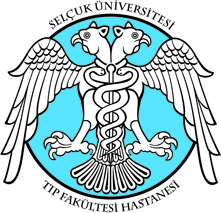 SELÇUK ÜNİVERSİTESİDOKÜMAN KODUEY.FR.02SELÇUK ÜNİVERSİTESİYAYIN TARIHI02.04.2012TIP FAKÜLTESİ HASTANESİREVIZYON NO06HİZMET İÇİ EĞİTİM PLANI -2021REV.TARIHI10.06.2019HİZMET İÇİ EĞİTİM PLANI -2021SAYFA NO1/1Eğitim KonusuEğitim Amaç Ve HedefiEğitim Aşamaları (temel eğitim,     ileri düzey eğitim,   teorik eğitim, pratik eğitim vb.)Eğitim Aşamaları (temel eğitim,     ileri düzey eğitim,   teorik eğitim, pratik eğitim vb.)Eğitim Aşamaları (temel eğitim,     ileri düzey eğitim,   teorik eğitim, pratik eğitim vb.)Eğitim YöntemiEğitim YöntemiEğitim Tarihi Saati Ve KatılımcıGrupEğitim Tarihi Saati Ve KatılımcıGrupEğitim Tarihi Saati Ve KatılımcıGrupEğitim Tarihi Saati Ve KatılımcıGrupSüreSüreSüreEğitimciEğitimciEğitim YeriEğitim Etkinliği Değerlendirme Yöntemleri(ön-son test, gözlemler, anketler vb. )Eğitim Etkinliği Değerlendirme Yöntemleri(ön-son test, gözlemler, anketler vb. )Eğitim Etkinliği Değerlendirme Yöntemleri(ön-son test, gözlemler, anketler vb. )Eğitim İçin Gerekli MateryallerEğitim İçin Gerekli MateryallerEğitim İçin Gerekli MateryallerEğitim İçin Gerekli MateryallerEğitim İçeriği (genel başlıklar)Eğitim KonusuEğitim Amaç Ve HedefiEğitim Aşamaları (temel eğitim,     ileri düzey eğitim,   teorik eğitim, pratik eğitim vb.)Eğitim Aşamaları (temel eğitim,     ileri düzey eğitim,   teorik eğitim, pratik eğitim vb.)Eğitim Aşamaları (temel eğitim,     ileri düzey eğitim,   teorik eğitim, pratik eğitim vb.)Eğitim YöntemiEğitim YöntemiTarihSaatSaatKatılımcı GrupSüreSüreSüreEğitimciEğitimciEğitim YeriEğitim Etkinliği Değerlendirme Yöntemleri(ön-son test, gözlemler, anketler vb. )Eğitim Etkinliği Değerlendirme Yöntemleri(ön-son test, gözlemler, anketler vb. )Eğitim Etkinliği Değerlendirme Yöntemleri(ön-son test, gözlemler, anketler vb. )Eğitim İçin Gerekli MateryallerEğitim İçin Gerekli MateryallerEğitim İçin Gerekli MateryallerEğitim İçin Gerekli MateryallerEğitim İçeriği (genel başlıklar)ACIL SERVISACIL SERVISACIL SERVISACIL SERVISACIL SERVISACIL SERVISACIL SERVISACIL SERVISACIL SERVISACIL SERVISACIL SERVISACIL SERVISACIL SERVISACIL SERVISACIL SERVISACIL SERVISACIL SERVISACIL SERVISACIL SERVISACIL SERVISACIL SERVISACIL SERVISACIL SERVISACIL SERVISACIL SERVISYetişkinlerde Temel Yaşam DesteğiEn Kısa Sürede Güvenilir Bir Şekilde Hemşirelik Bakım Ve Tedavisini SunmakTeorik Ve Pratik EğitimSözel Anlatım Ve UygulamaSözel Anlatım Ve UygulamaSözel Anlatım Ve Uygulama15.06. 202115.06. 202115.06. 202114:00Acil Servis ÇalışanlarıAcil Servis Çalışanları1 SaatÖzgenur CoşkunÖzgenur CoşkunAcil Tip DerslikAcil Tip DerslikGözlem Ve Geri BildirimGözlem Ve Geri BildirimBilgisayar Ve Projeksiyon Bilgisayar Ve Projeksiyon Bilgisayar Ve Projeksiyon Bilgisayar Ve Projeksiyon Temel Yaşam DesteğiTemel Yaşam DesteğiCPR Yönetiminde Kullanılan  İlaçlar ,Dozları Ve  Hemşirelik YaklaşımıEn Kısa Sürede Güvenilir Bir Şekilde Hemşirelik Bakım Ve Tedavisini SunmakTeorik Ve Pratik EğitimSözel Anlatım Ve UygulamaSözel Anlatım Ve UygulamaSözel Anlatım Ve Uygulama15.07.202115.07.202115.07.202114:00Acil Servis ÇalışanlarıAcil Servis Çalışanları1 SaatHalenur MUSLUHalenur MUSLUAcil Tip DerslikAcil Tip DerslikGözlem Ve Geri BildirimGözlem Ve Geri BildirimBilgisayar Ve Projeksiyon Bilgisayar Ve Projeksiyon Bilgisayar Ve Projeksiyon Bilgisayar Ve Projeksiyon Kardiyopulmoner ResüsitasyonKardiyopulmoner ResüsitasyonŞoktaki Hastalarda Kan Ve Kan Ürünleri TransfüzyonuEn Kısa Sürede Güvenilir Bir Şekilde Hemşirelik Bakım Ve Tedavisini SunmakTeorik Ve Pratik EğitimSözel Anlatım Ve UygulamaSözel Anlatım Ve UygulamaSözel Anlatım Ve Uygulama13.08.202113.08.202113.08.202114:00Acil Servis ÇalışanlarıAcil Servis Çalışanları1 SaatMerve YAKARMerve YAKARAcil Tip DerslikAcil Tip DerslikGözlem Ve Geri BildirimGözlem Ve Geri BildirimBilgisayar Ve Projeksiyon Bilgisayar Ve Projeksiyon Bilgisayar Ve Projeksiyon Bilgisayar Ve Projeksiyon ŞokŞokCovid-19 Pandemsinde Hemşirelik YaklaşımıEn Kısa Sürede Güvenilir Bir Şekilde Hemşirelik Bakım Ve Tedavisini SunmakTeorik Ve Pratik EğitimSözel Anlatım Ve UygulamaSözel Anlatım Ve UygulamaSözel Anlatım Ve Uygulama15.09.202115.09.202115.09.202114:00Acil Servis ÇalışanlarıAcil Servis Çalışanları1 SaatHuriye GözlıüHuriye GözlıüAcil Tip DerslikAcil Tip DerslikGözlem Ve Geri BildirimGözlem Ve Geri BildirimBilgisayar Ve ProjeksiyonBilgisayar Ve ProjeksiyonBilgisayar Ve ProjeksiyonBilgisayar Ve ProjeksiyonCovid-19Covid-19Multitravmalarda Hemşirelik YaklaşımıEn Kısa Sürede Güvenilir Bir Şekilde Hemşirelik Bakım Ve Tedavisini SunmakTeorik Ve Pratik EğitimSözel Anlatım Ve UygulamaSözel Anlatım Ve UygulamaSözel Anlatım Ve Uygulama15.10.202115.10.202115.10.202114:00Acil Servis ÇalışanlarıAcil Servis Çalışanları1 SaatBeyza ŞekerciBeyza ŞekerciAcil Tip DerslikAcil Tip DerslikGözlem Ve Geri BildirimGözlem Ve Geri BildirimBilgisayar Ve Projeksiyon Bilgisayar Ve Projeksiyon Bilgisayar Ve Projeksiyon Bilgisayar Ve Projeksiyon MultitravmaMultitravmaŞuuru Kapalı Hastalarda Hemşirelik YaklaşımıEn Kısa Sürede Güvenilir Bir Şekilde Hemşirelik Bakım Ve Tedavisini SunmakTeorik  EğitimSözel Anlatım Ve UygulamaSözel Anlatım Ve UygulamaSözel Anlatım Ve Uygulama15.11.202115.11.202115.11.202114:00Acil Servis ÇalışanlarıAcil Servis Çalışanları1 SaatGizem ŞenGizem ŞenAcil Tip DerslikAcil Tip DerslikGözlem Ve Geri BildirimGözlem Ve Geri BildirimBilgisayar Ve ProjeksiyonBilgisayar Ve ProjeksiyonBilgisayar Ve ProjeksiyonBilgisayar Ve ProjeksiyonŞuuru Kapalı HastaŞuuru Kapalı HastaKan Transvizyonunda Hemşirelik YaklaşimiEn Kısa Sürede Güvenilir Bir Şekilde Hemşirelik Bakım Ve Tedavisini SunmakTeorik EğitimSözel AnlatımSözel AnlatımSözel Anlatım16.12.202116.12.202116.12.202114:00Acil Servis ÇalışanlarıAcil Servis Çalışanları1 Saat Havva TekinHavva TekinAcil Tip DerslikAcil Tip DerslikGözlem Ve Geri BildirimGözlem Ve Geri BildirimBilgisayar Ve ProjeksiyonBilgisayar Ve ProjeksiyonBilgisayar Ve ProjeksiyonBilgisayar Ve ProjeksiyonKan TransfizyonuKan TransfizyonuMekanik Ventilasyon En Kısa Sürede Güvenilir Bir Şekilde Hemşirelik Bakım Ve Tedavisini SunmakTeorik EğitimSözel AnlatımSözel AnlatımSözel Anlatım15.01.202215.01.202215.01.202214:00Acil Servis ÇalışanlarıAcil Servis Çalışanları1 SaatFeyza ŞahinFeyza ŞahinAcil Tip DerslikAcil Tip DerslikGözlem Ve Geri BildirimGözlem Ve Geri BildirimBilgisayar Ve ProjeksiyonBilgisayar Ve ProjeksiyonBilgisayar Ve ProjeksiyonBilgisayar Ve ProjeksiyonMekanik VentilasyonMekanik VentilasyonÇOCUK ACILÇOCUK ACILÇOCUK ACILÇOCUK ACILÇOCUK ACILÇOCUK ACILÇOCUK ACILÇOCUK ACILÇOCUK ACILÇOCUK ACILÇOCUK ACILÇOCUK ACILÇOCUK ACILÇOCUK ACILÇOCUK ACILÇOCUK ACILÇOCUK ACILÇOCUK ACILÇOCUK ACILÇOCUK ACILÇOCUK ACILÇOCUK ACILÇOCUK ACILÇOCUK ACILÇOCUK ACILIm-Iv-Sc-Oral İlaç UygulamalarıGüvenli Tedavi SağlanmasıTemel,Teorik EğitimTemel,Teorik EğitimSlayt SunumSlayt Sunum04.02.202104.02.202104.02.202115:00Hemşire,Paramedik,A.T.T.Hemşire,Paramedik,A.T.T.30 Dk.Özge Denli ÖzgenÖzge Denli ÖzgenOnlıne EğitimOnlıne EğitimGözlemÖn- Son TestGözlemÖn- Son TestBilgisayarBilgisayarBilgisayarBilgisayarİlaç Doz Hesaplamaları Ve Uygulama Yolları,İlaç Doz Hesaplamaları Ve Uygulama Yolları,Anaflaksi De MüdahaleAcil Ve Hızlı MüdahaleTemel,TeorikEğitimTemel,TeorikEğitimSlayt SunumSlayt Sunum01.04.202101.04.202101.04.202115:00Hemşire,Paramedik,A.T.T.Hemşire,Paramedik,A.T.T.30 Dk.Ceren ŞenerE. Mine DemirelCeren ŞenerE. Mine DemirelOnlıne EğitimOnlıne EğitimGözlemÖn- Son TestGözlemÖn- Son TestBilgisayarBilgisayarBilgisayarBilgisayarKullanılan İlaçlarve Müdahale SırasıKullanılan İlaçlarve Müdahale SırasıHastaneye Yatan Çocukla İletişimAnksiyeteyi AzaltmakTemel,TeorikEğitimTemel,TeorikEğitimSlayt SunumSlayt Sunum01.05.202101.05.202101.05.202115:00Hemşire,Paramedik,A.T.T.Hemşire,Paramedik,A.T.T.30 Dk.Safiye KorkmazSemra ÇabukSafiye KorkmazSemra ÇabukOnlıne EğitimOnlıne EğitimGözlemÖn- Son TestGözlemÖn- Son TestBilgisayarBilgisayarBilgisayarBilgisayarÇocuktada Kaygı Ve Stresi AzaltmaÇocuktada Kaygı Ve Stresi AzaltmaKardiyo Pulmoner ResusitasonHızlı Ve Etkin MüdahaleTemel,TeorikEğitimTemel,TeorikEğitimSlayt SunumSlayt Sunum01.06.202101.06.202101.06.202115:00Hemşire,Paramedik,A.T.T.Hemşire,Paramedik,A.T.T.30 Dk.Merve UğuzMerve UğuzOnlıne EğitimOnlıne EğitimGözlemÖn- Son TestGözlemÖn- Son TestBilgisayarBilgisayarBilgisayarBilgisayarCpr‘DaUygulama SıralamasıCpr‘DaUygulama SıralamasıHastanın Servise Kabulü Ve TaburculuğuHasta Oryantasyonu,Düzenli Çalışma OrtamıTemel,TeorikEğitimTemel,TeorikEğitimSlayt SunumSlayt Sunum01.09.202101.09.202101.09.202115:00Hemşire,Paramedik,A.T.T.Hemşire,Paramedik,A.T.T.30 Dk.Seyit Mehmet KaryeyenSeyit Mehmet KaryeyenOnlıne EğitimOnlıne EğitimGözlemÖn- Son TestGözlemÖn- Son TestBilgisayarBilgisayarBilgisayarBilgisayarServis Tanıtımı,Taburculuk Formları Ve EğitimiServis Tanıtımı,Taburculuk Formları Ve EğitimiFebril KonvüzyonKonvüzyonTemel,TeorikEğitimTemel,TeorikEğitimSlayt     SunumSlayt     Sunum01.10.202101.10.202101.10.202115:00Hemşire,Paramedik,A.T.T.Hemşire,Paramedik,A.T.T.30 Dk.Ayşe Nur GüzelAyşe Nur GüzelOnlıne EğitimOnlıne EğitimGözlemÖn- Son TestGözlemÖn- Son TestBilgisayarBilgisayarBilgisayarBilgisayarNöbet Hastası Takib Ve BakımıNöbet Hastası Takib Ve BakımıKAN ALMAKAN ALMAKAN ALMAKAN ALMAKAN ALMAKAN ALMAKAN ALMAKAN ALMAKAN ALMAKAN ALMAKAN ALMAKAN ALMAKAN ALMAKAN ALMAKAN ALMAKAN ALMAKAN ALMAKAN ALMAKAN ALMAKAN ALMAKAN ALMAKAN ALMAKAN ALMAKAN ALMAKAN ALMACovid 19 Pandemi Döneminde Tükenmişlik SendromuKan Alma Çalışanlarını Konuyla İlgili BilgilendirmekTemel EğitimTemel EğitimOnlineOnline08.02.2108.02.2108.02.2113:0014:00Kan Alma ÇalşanlarıKan Alma Çalşanları1 SaatKübra ErdalKübra ErdalOnlineOnlineGözlemVeGeri BildirimGözlemVeGeri BildirimBilgisayarBilgisayarBilgisayarBilgisayarPandemi Döneminde TükenmişlikPandemi Döneminde TükenmişlikÇocuklarda İlk Ve Acil YardımGenel Durumu Bozulan Hastaya Doğru Müdahale YapabilmekTemel EğitimTemel EğitimOnlineOnline12.03.2112.03.2112.03.2113:0014:00Kan Alma ÇalşanlarıKan Alma Çalşanları1 SaatÜnzileDeğerliÜnzileDeğerliOnlineOnlineGözlemVeGeri BildirimGözlemVeGeri BildirimBilgisayarBilgisayarBilgisayarBilgisayarİlk Yardım Gereken Çocuklarda Doğru İlk Yardımİlk Yardım Gereken Çocuklarda Doğru İlk YardımKan Alma Tüpleri Ve Tüp SeviyeleriKan Alma Tüplerinin Doğru KullanımıTemel EğitimTemel EğitimOnlineOnline14.05.2114.05.2114.05.2113:0014:00Kan Alma ÇalşanlarıKan Alma Çalşanları1 SaatAbdullahGençAbdullahGençOnlineOnlineGözlemVeGeri BildirimGözlemVeGeri BildirimBilgisayarBilgisayarBilgisayarBilgisayarKan Alma Tüplerinin Özelliklerinin ÖğrenilmesiKan Alma Tüplerinin Özelliklerinin ÖğrenilmesiHasta İle İletişimHastalarla Doğru İletişim KurmakTemel EğitimTemel EğitimOnlineOnline09.07.2109.07.2109.07.2113:0014:00Kan Alma ÇalşanlarıKan Alma Çalşanları1 SaatOrhan ErdoğuOrhan ErdoğuOnlineOnlineGözlemVeGeri BildirimGözlemVeGeri BildirimBilgisayarBilgisayarBilgisayarBilgisayarHasta Birey İle Doğru İletişimKurmakHasta Birey İle Doğru İletişimKurmakHasta MahremiyetiKan Alma Çalışanlarını Konuyla İlgili BilgilendirmekTemel EğitimTemel EğitimOnlineOnline24.09.2124.09.2124.09.2113:0014:00Kan Alma ÇalşanlarıKan Alma Çalşanları1 SaatİlknurDemirtaşİlknurDemirtaşOnlineOnlineGözlemVeGeri BildirimGözlemVeGeri BildirimBilgisayarBilgisayarBilgisayarBilgisayarHasta Mahremiyeti Hakkında Bilgi VerilmesiHasta Mahremiyeti Hakkında Bilgi VerilmesiOgttOgtt’nin YapılışıTemel EğitimTemel EğitimOnlineOnline12.11.2112.11.2112.11.2113:0014:00Kan Alma ÇalşanlarıKan Alma Çalşanları1 SaatAyşe Nur YıldızKüçükeserAyşe Nur YıldızKüçükeserOnlineOnlineGözlemVeGeri BildirimGözlemVeGeri BildirimBilgisayarBilgisayarBilgisayarBilgisayarOgtt Nedir?Hangi Durumlarda Yapılır?Ogtt Nedir?Hangi Durumlarda Yapılır?KAN MERKEZİKAN MERKEZİKAN MERKEZİKAN MERKEZİKAN MERKEZİKAN MERKEZİKAN MERKEZİKAN MERKEZİKAN MERKEZİKAN MERKEZİKAN MERKEZİKAN MERKEZİKAN MERKEZİKAN MERKEZİKAN MERKEZİKAN MERKEZİKAN MERKEZİKAN MERKEZİKAN MERKEZİKAN MERKEZİKAN MERKEZİKAN MERKEZİKAN MERKEZİKAN MERKEZİKAN MERKEZİHemovijilans sistemi nedirHemovijilans sisteminin tanınması ve reaksiyonların uygun şekilde bildirilmesionlineonlineonlineonline2021 eğitim yılı2021 eğitim yılı2021 eğitim yılıYaklaşık 60 dakikaEbeHemş.ATTSağ. Mem.ParmedikSağ.TekEbeHemş.ATTSağ. Mem.ParmedikSağ.Tek1 saatBelgin ŞANLIBelgin ŞANLIonlineonlineÖn test-son testÖn test-son testElektronik OrtamElektronik OrtamElektronik OrtamElektronik OrtamHemovijilans sistemi ve işleyişiRehberde yer alan konularTransfüzyon reaksiyonlarının bildirimiHemovijilans sistemi ve işleyişiRehberde yer alan konularTransfüzyon reaksiyonlarının bildirimiKan ve kan bileşenleri transfüzyonu ve transfüzyon reaksiyonlarıTransfüzyon işlemini güvenli şekilde gerçekleştirmek online    online   onlineonline2021 eğitim yılı2021 eğitim yılı2021 eğitim yılıYaklaşık 60 dakikaEbeHemş.ATTSağ. Mem.ParmedSağ.TekEbeHemş.ATTSağ. Mem.ParmedSağ.Tek1 saatBelgin ŞANLIBelgin ŞANLIonline.online.Ön test-son testÖn test-son testBilgisayarBilgisayarBilgisayarBilgisayarKan bişenlerinin özellikleri ve güvenli transferiGüvenli transfüzyonTransfüzyon reaksiyonlarıKan bişenlerinin özellikleri ve güvenli transferiGüvenli transfüzyonTransfüzyon reaksiyonlarıKan bileşenleri özellikleri ve saklanma koşullarıKan bileşenlerinin uygun şekilde muhafaza edilmesionlineonlineonlineonline2021 eğitim yılı2021 eğitim yılı2021 eğitim yılıYaklaşık 60 dakikaLab. personeliLab. personeli1 saatSelçuk ACARSelçuk ACARonline.online.Ön test-son testÖn test-son testBilgisayarBilgisayarBilgisayarBilgisayarKan bişenlerinin özellikleri ve güvenli şekilde muhafazası ve transferiKan bişenlerinin özellikleri ve güvenli şekilde muhafazası ve transferiKan grubuKan Grububnun doğru çalışılmasının sağlanmasıOnline, Pratik EğitimOnline, Pratik Eğitimonlineonline2021 eğitim yılı2021 eğitim yılı2021 eğitim yılıYaklaşık 60 dakikaLab. personeliLab. personeli1 saatFatma Tuba ÖZAYDINLIFatma Tuba ÖZAYDINLIonline.online.Ön test-son testÖn test-son testBilgisayar Bilgisayar Bilgisayar Bilgisayar Kan grubunun çalışılma yötemleri ve Forward Reverse çalışılmasıKan grubunun çalışılma yötemleri ve Forward Reverse çalışılmasıKan merkezinin iş akışı 1Transfüzyon merkezinin iş akışının aksamadan devam ettirilmesiOnline, Pratik EğitimOnline, Pratik Eğitimonlineonline2021 eğitim yılı2021 eğitim yılı2021 eğitim yılıYaklaşık 60 dakikaLab. personeliLab. personeli1 saatGül AKARGül AKARonline.online.Ön test-son testÖn test-son testBilgisayarBilgisayarBilgisayarBilgisayarDonör değerlendirme ve Kabul kriterleriÜrün Hazırlama ve Çalışılan immünolojik testlerDonör değerlendirme ve Kabul kriterleriÜrün Hazırlama ve Çalışılan immünolojik testlerCoombs TestleriCoombs testlerinin doğru değerlendirilmesinin sağlanmasıOnline, Pratik EğitimOnline, Pratik Eğitimonlineonline2021 eğitim yılı2021 eğitim yılı2021 eğitim yılıYaklaşık 60 dakikaLab. personeliLab. personeli1 saatAhmed YİMENİCİOĞLUAhmed YİMENİCİOĞLUonline.online.Ön test-son testÖn test-son testBilgisayar, Bilgisayar, Bilgisayar, Bilgisayar, Direct ve İndirekt Coombs Testlerini Çalışma YöntemleriDirect ve İndirekt Coombs Testlerini Çalışma YöntemleriAferez 1Aferez işleminin öenmi ve uygulamanın doğru şekilde gerçekleştirilmesiTeorik Eğitim, Pratik EğitimTeorik Eğitim, Pratik Eğitimonlineonline2021 eğitim yılı2021 eğitim yılı2021 eğitim yılıYaklaşık 60 dakikaLab. personeliLab. personeli1 saatKübra MERTKübra MERTonline.online.Ön test-son testÖn test-son testBilgisayar Bilgisayar Bilgisayar Bilgisayar Aferez İşlemi PrensibiBağışçının bilgilendirilmesiAferez TipleriAferez İşlemi PrensibiBağışçının bilgilendirilmesiAferez TipleriBİYOKİMYA LABORATUVARIBİYOKİMYA LABORATUVARIBİYOKİMYA LABORATUVARIBİYOKİMYA LABORATUVARIBİYOKİMYA LABORATUVARIBİYOKİMYA LABORATUVARIBİYOKİMYA LABORATUVARIBİYOKİMYA LABORATUVARIBİYOKİMYA LABORATUVARIBİYOKİMYA LABORATUVARIBİYOKİMYA LABORATUVARIBİYOKİMYA LABORATUVARIBİYOKİMYA LABORATUVARIBİYOKİMYA LABORATUVARIBİYOKİMYA LABORATUVARIBİYOKİMYA LABORATUVARIBİYOKİMYA LABORATUVARIBİYOKİMYA LABORATUVARIBİYOKİMYA LABORATUVARIBİYOKİMYA LABORATUVARIBİYOKİMYA LABORATUVARIBİYOKİMYA LABORATUVARIBİYOKİMYA LABORATUVARIBİYOKİMYA LABORATUVARIBİYOKİMYA LABORATUVARINumune Kabul, Red Ve Transfer Kriterleri,  Test Bazında Çalışma Ve Sonuç Verme Süreleri, Panik Değerler Ve Panik Değer Bildirimi İle Ilgili KuralllarBiyokimya Çalışanlarının Numune Çalışma Süreleri Ve Kabul, Red Kriterleri Ve Panik Değerler Hakkında BilgilendirilmesiTeorik EğitimTeorik EğitimOnlineOnline2021 Eğitim Öğretim Yılı2021 Eğitim Öğretim Yılı2021 Eğitim Öğretim YılıYaklaşık 1 SaatBiyokimya ÇalışanlarıBiyokimya Çalışanları1 SaatIlkay GüzelIlkay GüzelOnlineOnlineÖn TestSon TestÖn TestSon TestBilgisayarBilgisayarBilgisayarBilgisayarNumune Kabul Ve Red Kriterleri,  -Test Sonuc Verme SüreleriPanik DeğerNumune Kabul Ve Red Kriterleri,  -Test Sonuc Verme SüreleriPanik DeğerKangazı Cihazının Çalışma Prensibi Ve Sonuçların DeğerlendirilmesiBiyokimya Çalışanlarının Bilinçli Çalışmaya YönlendirilmesiTeorik EğitimTeorik EğitimOnlineOnline2021 Eğitim Öğretim Yılı2021 Eğitim Öğretim Yılı2021 Eğitim Öğretim YılıYaklaşık 1 SaatBiyokimya ÇalışanlarıBiyokimya Çalışanları1 SaatAbdullah Furkan GezerAbdullah Furkan GezerOnlineOnlineÖn TestSon TestÖn TestSon TestBilgisayarBilgisayarBilgisayarBilgisayarCihazın Çalışma PrensibiCihazın Çalışma Prensibiİdrar Cihazının Çalışma Prensibi Ve Sonuçların DeğerlendirilmesiBiyokimya Çalışanlarının Bilinçli Çalışmaya YönlendirilmesiTeorik EğitimTeorik EğitimOnlineOnline2021 Eğitim Öğretim Yılı2021 Eğitim Öğretim Yılı2021 Eğitim Öğretim YılıYaklaşık 1 SaatBiyokimya ÇalışanlarıBiyokimya Çalışanları1 SaatAydın BerkAydın BerkOnlineOnlineÖn TestSon TestÖn TestSon TestBilgisayarBilgisayarBilgisayarBilgisayarCihazın Çalışma PrensibiCihazın Çalışma PrensibiTıbbı Cihaz Güvenliği, Cihazların Çalışma Prensibi Ve Çalışılan TestlerBiyokimya Çalışanlarının Bilinçli Çalışmaya YönlendirilmesiTeorik EğitimTeorik EğitimOnlineOnline2021 Eğitim Öğretim Yılı2021 Eğitim Öğretim Yılı2021 Eğitim Öğretim YılıYaklaşık 1 SaatBiyokimya ÇalışanlarıBiyokimya Çalışanları1 SaatAzize Gülsüm AydınlıAzize Gülsüm AydınlıOnlineOnlineÖn TestSon TestÖn TestSon TestBilgisayarBilgisayarBilgisayarBilgisayarBiyokimya Laboratuvarında Kullanılan Cihazların Çalışma Prensibi Ve Çalışılan TestlerBiyokimya Laboratuvarında Kullanılan Cihazların Çalışma Prensibi Ve Çalışılan TestlerLaboratuvar İşleyiş SüreciNumune Kabul-Analiz-Sonuç Çıkana Kadar Olan Süreç Hakkında BilgilendirmeTeorik EğitimTeorik EğitimOnlineOnline2021 Eğitim Öğretim Yılı2021 Eğitim Öğretim Yılı2021 Eğitim Öğretim YılıYaklaşık 1 SaatBiyokimya ÇalışanlarıBiyokimya Çalışanları1 SaatOğuzhan TokOğuzhan TokOnlineOnlineÖn TestSon TestÖn TestSon TestBilgisayarBilgisayarBilgisayarBilgisayarLaboratuvar İşleyiş Süreci( Numune Kabul-Analiz-Sonuç Çıkana Kadar Olan Süreç )Laboratuvar İşleyiş Süreci( Numune Kabul-Analiz-Sonuç Çıkana Kadar Olan Süreç )Dış Laboratuvara Gönderilen Testler Ve İşleyiş SüreciDış Laboratuvarda Çalışılan Testler Ve Bu Süreçte Yapılması GerekenlerTeorik EğitimTeorik EğitimOnlineOnline2021 Eğitim Öğretim Yılı2021 Eğitim Öğretim Yılı2021 Eğitim Öğretim YılıYaklaşık 1 SaatBiyokimya ÇalışanlarıBiyokimya Çalışanları1 SaatBirgül YalçınBirgül YalçınOnlineOnlineÖn TestSon TestÖn TestSon TestBilgisayarBilgisayarBilgisayarBilgisayarDış Laboratuvarda Çalışılan Testler ,İşleyiş PlanıDış Laboratuvarda Çalışılan Testler ,İşleyiş PlanıHemogram Cihazının Çalışma Prensibi Ve Sonuçların DeğerlendirilmesiBiyokimya Çalışanlarının Bilinçli Çalışmaya YönlendirilmesiTeorik EğitimTeorik EğitimOnlineOnline2021 Eğitim Öğretim Yılı2021 Eğitim Öğretim Yılı2021 Eğitim Öğretim YılıYaklaşık 1 SaatBiyokimya ÇalışanlarıBiyokimya Çalışanları1 SaatEsra AraziEsra AraziOnlineOnlineÖn TestSon TestÖn TestSon TestBilgisayarBilgisayarBilgisayarBilgisayarCihazın Çalışma PrensibiCihazın Çalışma PrensibiHormon Cihazının Çalışma Prensibi Ve Sonuçların DeğerlendirilmesiBiyokimya Çalışanlarının Bilinçli Çalışmaya YönlendirilmesiTeorik EğitimTeorik EğitimOnlineOnline2021 Eğitim Öğretim Yılı2021 Eğitim Öğretim Yılı2021 Eğitim Öğretim YılıYaklaşık 1 SaatBiyokimya ÇalışanlarıBiyokimya Çalışanları1 SaatGülsem DemirGülsem DemirOnlineOnlineÖn TestSon TestÖn TestSon TestBilgisayarBilgisayarBilgisayarBilgisayarCihazın Çalışma PrensibiCihazın Çalışma PrensibiBiyokimya Cihazının Çalışma Prensibi Ve Sonuçların DeğerlendirilmesiBiyokimya Çalışanlarının Bilinçli Çalışmaya YönlendirilmesiTeorik EğitimTeorik EğitimOnlineOnline2021 Eğitim Öğretim Yılı2021 Eğitim Öğretim Yılı2021 Eğitim Öğretim YılıYaklaşık 1 SaatBiyokimya ÇalışanlarıBiyokimya Çalışanları1 SaatBüşra KukuBüşra KukuOnlineOnlineÖn TestSon TestÖn TestSon TestBilgisayarBilgisayarBilgisayarBilgisayarCihazın Çalışma PrensibiCihazın Çalışma PrensibiKoagülasyon Cihazının Çalışma Prensibi Ve Sonuçların DeğerlendirilmesiBiyokimya Çalışanlarının Kalibrasyon Kalite Ve Kontrol Hakkında BilgilendirilmesiTeorik EğitimTeorik EğitimOnlineOnline2021 Eğitim Öğretim Yılı2021 Eğitim Öğretim Yılı2021 Eğitim Öğretim YılıYaklaşık 1 SaatBiyokimya ÇalışanlarıBiyokimya Çalışanları1 SaatHasibe SakarHasibe SakarOnlineOnlineÖn TestSon TestÖn TestSon TestBilgisayarBilgisayarBilgisayarBilgisayarCihazın Çalışma PrensibiCihazın Çalışma PrensibiMİKROBİYOLOJİ LABORATUVARIMİKROBİYOLOJİ LABORATUVARIMİKROBİYOLOJİ LABORATUVARIMİKROBİYOLOJİ LABORATUVARIMİKROBİYOLOJİ LABORATUVARIMİKROBİYOLOJİ LABORATUVARIMİKROBİYOLOJİ LABORATUVARIMİKROBİYOLOJİ LABORATUVARIMİKROBİYOLOJİ LABORATUVARIMİKROBİYOLOJİ LABORATUVARIMİKROBİYOLOJİ LABORATUVARIMİKROBİYOLOJİ LABORATUVARIMİKROBİYOLOJİ LABORATUVARIMİKROBİYOLOJİ LABORATUVARIMİKROBİYOLOJİ LABORATUVARIMİKROBİYOLOJİ LABORATUVARIMİKROBİYOLOJİ LABORATUVARIMİKROBİYOLOJİ LABORATUVARIMİKROBİYOLOJİ LABORATUVARIMİKROBİYOLOJİ LABORATUVARIMİKROBİYOLOJİ LABORATUVARIMİKROBİYOLOJİ LABORATUVARIMİKROBİYOLOJİ LABORATUVARIMİKROBİYOLOJİ LABORATUVARIMİKROBİYOLOJİ LABORATUVARIOryantasyon EğitimiPersonelin Lab.A Uyumunu SağlamakTemel EğitimTemel EğitimSözel AnlatımSözel AnlatımPersonel İşe BaşlangıçlarındaPersonel İşe BaşlangıçlarındaPersonel İşe Başlangıçlarında15.00Lab. PersoneliLab. Personeli1 SaatProf. Dr. Uğur ArslanProf. Dr. Uğur ArslanMik. Lab.Mik. Lab.GözlemGözlem--------------------------------Oryantasyon EğitimiOryantasyon EğitimiCihaz Eğitimi (Kullanımı, Bakım, Temizlik, Sorunlar Ve Çözüm)Cihaz  Kullanımı, Bakım, Temizlik, Sorunlar Ve Çözümünün ÖğrenilmesiTeorik Eğitim,Pratik Eğitim(Online)Teorik Eğitim,Pratik Eğitim(Online)OnlineOnline2021 Eğitim Yılı2021 Eğitim Yılı2021 Eğitim YılıYaklaşık 60 DakikaLab. PersoneliLab. Personeli1 SaatSerkan AltunSerkan AltunOnline.Online.Ön Test-Son TestÖn Test-Son TestBilgisayar,Bilgisayar,Bilgisayar,Bilgisayar,Cihaz Kullanımı, Bakımı, Temizliği, Sorunlar Ve ÇözümlerCihaz Kullanımı, Bakımı, Temizliği, Sorunlar Ve ÇözümlerLaboratuvar GüvenliğiPersonelin Laboratuvar Güvenliğini BilmesiTeorik EğitimTeorik EğitimOnlineOnline2021 Eğitim Yılı2021 Eğitim Yılı2021 Eğitim YılıYaklaşık 60 DakikaLab. PersoneliLab. Personeli1 SaatSelma KızıltaşSelma KızıltaşOnline.Online.Ön Test-Son TestÖn Test-Son TestBilgisayar,Bilgisayar,Bilgisayar,Bilgisayar,Laboratuvar Fiziksel, Kimyasal Ve Biyolojik GüvenlikLaboratuvar Fiziksel, Kimyasal Ve Biyolojik GüvenlikEl Hijyeni Ve Atık YönetimiHijyenik El Yıkamasının UygulanmasıTeorik Eğitim, Pratik EğitimTeorik Eğitim, Pratik EğitimOnlineOnline2021 Eğitim Yılı2021 Eğitim Yılı2021 Eğitim YılıYaklaşık 60 DakikaLab. PersoneliLab. Personeli1 SaatÜmmügülsüm TuruçÜmmügülsüm TuruçOnline.Online.Ön Test-Son TestÖn Test-Son TestBilgisayar,Bilgisayar,Bilgisayar,Bilgisayar,El HijyeniEl HijyeniKalite EğitimiPersonelin Kalite Hakkında Bilgi EdinmesiTeorik EğitimTeorik EğitimOnlineOnline2021 Eğitim Yılı2021 Eğitim Yılı2021 Eğitim YılıYaklaşık 60 DakikaLab. PersoneliLab. Personeli1 SaatGülbahar ÖrtaşGülbahar ÖrtaşOnline.Online.Ön Test-Son TestÖn Test-Son TestBilgisayar,Bilgisayar,Bilgisayar,Bilgisayar,Kalite StandartlarıKalite StandartlarıKalibrasyon EğitimiCihaz Kalibrasyonunun Öneminin KavramasıTeorik Eğitim, Pratik EğitimTeorik Eğitim, Pratik EğitimOnlineOnline2021 Eğitim Yılı2021 Eğitim Yılı2021 Eğitim YılıYaklaşık 60 DakikaLab. PersoneliLab. Personeli1 SaatDerya CıylanDerya CıylanOnline.Online.Ön Test-Son TestÖn Test-Son TestBilgisayar,Bilgisayar,Bilgisayar,Bilgisayar,Cihaz Kalibrasyon BasamaklarıCihaz Kalibrasyon BasamaklarıNumune Transfer EğitimiNumune Transferinin ÖğrenilmesiTeorik Eğitim, Pratik EğitimTeorik Eğitim, Pratik EğitimOnlineOnline2021 Eğitim Yılı2021 Eğitim Yılı2021 Eğitim YılıYaklaşık 60 DakikaLab. PersoneliLab. Personeli1 SaatEmıne KüçükçalıkEmıne KüçükçalıkOnline.Online.Ön Test-Son TestÖn Test-Son TestBilgisayar,Bilgisayar,Bilgisayar,Bilgisayar,Numune Taşıma Ve Saklama KoşularıNumune Taşıma Ve Saklama KoşularıNumune Kabul Ret KriterleriNumune Kabul Ret Kriterlerinin  ÖğrenilmesiTeorik Eğitim, Pratik EğitimTeorik Eğitim, Pratik EğitimOnlineOnline2021 Eğitim Yılı2021 Eğitim Yılı2021 Eğitim YılıYaklaşık 60 DakikaLab. PersoneliLab. Personeli1 SaatHılal KöylüoğluHılal KöylüoğluOnline.Online.Ön Test-Son TestÖn Test-Son TestBilgisayar,Bilgisayar,Bilgisayar,Bilgisayar,Numune Kabul Ve Ret KriterleriNumune Kabul Ve Ret KriterleriPanik Değerler Ve BildirimiPanik Değerleri Öğrenmesi Ve BildirilmesiTeorik Eğitim, Pratik EğitimTeorik Eğitim, Pratik EğitimOnlineOnline2021 Eğitim Yılı2021 Eğitim Yılı2021 Eğitim YılıYaklaşık 60 DakikaLab. PersoneliLab. Personeli1 SaatUmut AyanUmut AyanOnline.Online.Ön Test-Son TestÖn Test-Son TestBilgisayar,Bilgisayar,Bilgisayar,Bilgisayar,Panik Değerler Ve BildirimiPanik Değerler Ve BildirimiStok Yönetimi (Miat Ve Uygunluk)Kit Stok Yönetimini ÖğrenmesiTeorik Eğitim,Pratik EğitimTeorik Eğitim,Pratik EğitimOnlineOnline2021 Eğitim Yılı2021 Eğitim Yılı2021 Eğitim YılıYaklaşık 60 DakikaLab. PersoneliLab. Personeli1 SaatMüşerref  SezenMüşerref  SezenOnline.Online.Ön Test-Son TestÖn Test-Son TestBilgisayar,Bilgisayar,Bilgisayar,Bilgisayar,Stok Yönetimi (Miat Ve Uygunluk)Stok Yönetimi (Miat Ve Uygunluk)PATOLOJİ LABORATUVARIPATOLOJİ LABORATUVARIPATOLOJİ LABORATUVARIPATOLOJİ LABORATUVARIPATOLOJİ LABORATUVARIPATOLOJİ LABORATUVARIPATOLOJİ LABORATUVARIPATOLOJİ LABORATUVARIPATOLOJİ LABORATUVARIPATOLOJİ LABORATUVARIPATOLOJİ LABORATUVARIPATOLOJİ LABORATUVARIPATOLOJİ LABORATUVARIPATOLOJİ LABORATUVARIPATOLOJİ LABORATUVARIPATOLOJİ LABORATUVARIPATOLOJİ LABORATUVARIPATOLOJİ LABORATUVARIPATOLOJİ LABORATUVARIPATOLOJİ LABORATUVARIPATOLOJİ LABORATUVARIPATOLOJİ LABORATUVARIPATOLOJİ LABORATUVARIPATOLOJİ LABORATUVARIPATOLOJİ LABORATUVARIİletişim,Hasta Hakları Ve Hasta Memnuniyetiİletişim,Hasta Hakları Ve Hasta Memnuniyetinin SağlanmasıTeorik  EğitimTeorik  EğitimSözel AnlatımSözel Anlatım29 Ocak29 Ocak29 Ocak15:30Patoloji ÇalışanlarıPatoloji Çalışanları1saatSavaş CeylanSavaş CeylanPatoloji Toplantı OdasıPatoloji Toplantı OdasıGözlemGözlemBilgisayar, ProjeksiyonBilgisayar, ProjeksiyonBilgisayar, ProjeksiyonBilgisayar, Projeksiyonİletişimin Önemi, Hasta Hakları Ve Hasta Memnuniyeti Hakkında Bilgilendirmeİletişimin Önemi, Hasta Hakları Ve Hasta Memnuniyeti Hakkında BilgilendirmeNumune Kabul Ve Ret Kriterleri,Örnek Alımı Ve TransferiLaboratuar’a Gelen Numunelerin Kabulü Ve Transferi Hakkında BilgilendirmeTeorik  EğitimTeorik  EğitimSözel AnlatımSözel Anlatım26 Mart26 Mart26 Mart15:30Patoloji ÇalışanlarıPatoloji Çalışanları1saatŞerife ÇetinelŞerife ÇetinelPatoloji Toplantı OdasıPatoloji Toplantı OdasıGözlemGözlemBilgisayar, ProjeksiyonBilgisayar, ProjeksiyonBilgisayar, ProjeksiyonBilgisayar, ProjeksiyonTransfer Sırasında Uyulması Gereken Kurallar,Örneklerin Kabul-Red KriterleriTransfer Sırasında Uyulması Gereken Kurallar,Örneklerin Kabul-Red KriterleriPatoloji LaboratuvarındaKişisel Koruyucu Ekipman KullanımıPatoloji LaboratuvarındaKullanılan Kişisel Koruyucu Ekipmanlar Hakkında BilgilendirmeTeorik  EğitimTeorik  EğitimSözel AnlatımSözel Anlatım28 Mayıs28 Mayıs28 Mayıs15:30Patoloji ÇalışanlarıPatoloji Çalışanları1saatOsman SarıarslanOsman SarıarslanPatoloji Toplantı OdasıPatoloji Toplantı OdasıGözlemGözlemBilgisayar, ProjeksiyonBilgisayar, ProjeksiyonBilgisayar, ProjeksiyonBilgisayar, ProjeksiyonPatoloji LaboratuvarındaKullanılan Kişisel Koruyucu Ekipmanların Kullanım Yeri Ve Şekli Hakkında Eğitim VerilmesiPatoloji LaboratuvarındaKullanılan Kişisel Koruyucu Ekipmanların Kullanım Yeri Ve Şekli Hakkında Eğitim VerilmesiMalzeme  Ve  Cihazların  Güvenli KullanımıMalzeme  Ve  Cihazların  Güvenli KullanabilmekTeorik  Eğitim Ve Pratik EğitimTeorik  Eğitim Ve Pratik EğitimSözel AnlatımSözel Anlatım30Temmuz30Temmuz30Temmuz15:30Patoloji ÇalışanlarıPatoloji Çalışanları1saatLütfiye ÇakarLütfiye ÇakarPatoloji Toplantı OdasıPatoloji Toplantı OdasıGözlemGözlemBilgisayar, ProjeksiyonBilgisayar, ProjeksiyonBilgisayar, ProjeksiyonBilgisayar, Projeksiyon1-Cihaz Ve Malzemlerin Kullanımı2-Miat Kontrolü.Güvenli Kullanım Kuralları.Cihazların Bakım Temizliği.Sık Karşılaşılan Sorunlar1-Cihaz Ve Malzemlerin Kullanımı2-Miat Kontrolü.Güvenli Kullanım Kuralları.Cihazların Bakım Temizliği.Sık Karşılaşılan SorunlarPatoloji Laboratuvarında Kullanılan Dökümanlar Ve Laboratuar GüvenliğiPatoloji Laboratuvarında Kullanılan Dökümanların Kullanımı Ve Laboratuar Güvenlik Kurallarına Eksiksiz UyabilmekTeorik  EğitimTeorik  EğitimSözel AnlatımSözel Anlatım24 Eylül24 Eylül24 Eylül15:30Patoloji ÇalışanlarıPatoloji Çalışanları1saatEmine GökEmine GökPatoloji Toplantı OdasıPatoloji Toplantı OdasıGözlemGözlemBilgisayar, ProjeksiyonBilgisayar, ProjeksiyonBilgisayar, ProjeksiyonBilgisayar, Projeksiyon1-Uyulması Gereken Laboratuar Kuralları2-Çalışma Esnasında Alınacak Önlemler3-Dökümanlar1-Uyulması Gereken Laboratuar Kuralları2-Çalışma Esnasında Alınacak Önlemler3-DökümanlarEl Hijyeni Ve Dezenfektan  Kullanımı  Ve  Dezenfeksiyon Ve Temizlik KurallarıDezenfektan Kullanıma Önem Verebilmek, Laboraturın Temizliğine Özen GösterebilmekTeorik  Eğitim Ve Pratik EğitimTeorik  Eğitim Ve Pratik EğitimSözel AnlatımSözel Anlatım26 Kasım26 Kasım26 Kasım15:30Patoloji ÇalışanlarıPatoloji Çalışanları1saatEnfeksiyon KomitesiEnfeksiyon KomitesiPatoloji Toplantı OdasıPatoloji Toplantı OdasıGözlemGözlemBilgisayar, Projeksiyon, DezenfektanBilgisayar, Projeksiyon, DezenfektanBilgisayar, Projeksiyon, DezenfektanBilgisayar, Projeksiyon, Dezenfektan1-El Hijyeninin Önemi.2-Dezenfektan Kullanım Metodu1-El Hijyeninin Önemi.2-Dezenfektan Kullanım MetoduRADYOLOJİRADYOLOJİRADYOLOJİRADYOLOJİRADYOLOJİRADYOLOJİRADYOLOJİRADYOLOJİRADYOLOJİRADYOLOJİRADYOLOJİRADYOLOJİRADYOLOJİRADYOLOJİRADYOLOJİRADYOLOJİRADYOLOJİRADYOLOJİRADYOLOJİRADYOLOJİRADYOLOJİRADYOLOJİRADYOLOJİRADYOLOJİRADYOLOJİRadyasyon Açısından Hasta Ve Çalışan Güvenliğinde Alınacak Önlemler.Kalite Standartlarında Çalışmak.OnlineOnlineOnlineOnlineRadyoloji TeknikerleriRadyoloji TeknikerleriRadyoloji Teknikerleri05.08.2115.0015.0020 DakAlperen Çetin Coşkun-Betül NemutlubakışAlperen Çetin Coşkun-Betül NemutlubakışOnlineOnlineÖn Test Son TestÖn Test Son TestBilgisayarİnternetBilgisayarİnternetBilgisayarİnternetBilgisayarİnternetRadyasyon Açısından Hasta Ve Çalışan Güvenliğinde Alınacak Önlemler.Radyasyon Açısından Hasta Ve Çalışan Güvenliğinde Alınacak Önlemler.Çocuk Hastalarda Çekim Teknikleri Ve Dikkat Edilmesi Gerekenler.Kalite Standartlarında Çalışmak.OnlineOnlineOnlineOnlineRadyoloji TeknikerleriRadyoloji TeknikerleriRadyoloji Teknikerleri19.08.2115.0015.00Seda Nur İşçi-Gülsüm GökçilSeda Nur İşçi-Gülsüm GökçilOnlineOnlineÖn Test Son TestÖn Test Son TestBilgisayarİnternetBilgisayarİnternetBilgisayarİnternetBilgisayarİnternetÇocuk Hastalarda Çekim Teknikleri Ve Dikkat Edilmesi Gerekenler.Çocuk Hastalarda Çekim Teknikleri Ve Dikkat Edilmesi Gerekenler.Akciğer Grafileri Çekim Teknikleri Ve Hasta Pozisyonlama.Kalite Standartlarında Çalışmak.OnlineOnlineOnlineOnlineRadyoloji TeknikerleriRadyoloji TeknikerleriRadyoloji Teknikerleri02.09.2115.0015.00Yavuz Ertekin-Tolgahan PolatYavuz Ertekin-Tolgahan PolatOnlineOnlineÖn Test Son TestÖn Test Son TestBilgisayarİnternetBilgisayarİnternetBilgisayarİnternetBilgisayarİnternetAkciğer Grafileri Çekim Teknikleri Ve Hasta Pozisyonlama.Akciğer Grafileri Çekim Teknikleri Ve Hasta Pozisyonlama.Kafa Grafileri Çekim Teknikleri Ve Hasta Pozisyonlama.Kalite Standartlarında Çalışmak.OnlineOnlineOnlineOnlineRadyoloji TeknikerleriRadyoloji TeknikerleriRadyoloji Teknikerleri28.09.2115.0015.00Ayşe Cengiz-Hatice DemirAyşe Cengiz-Hatice DemirOnlineOnlineÖn Test Son TestÖn Test Son TestBilgisayarİnternetBilgisayarİnternetBilgisayarİnternetBilgisayarİnternetKafa Grafikleri Çekim Teknikleri Ve Hasta Pozisyonlama.Kafa Grafikleri Çekim Teknikleri Ve Hasta Pozisyonlama.Ekstremite Çekim Teknikleri Ve Hasta Pozisyonlama.Kalite Standartlarında Çalışmak.OnlineOnlineOnlineOnlineRadyoloji TeknikerleriRadyoloji TeknikerleriRadyoloji Teknikerleri01.10.2115.0015.00Ali Yeniler-Serkan KumruAli Yeniler-Serkan KumruOnlineOnlineÖn Test Son TestÖn Test Son TestBilgisayarİnternetBilgisayarİnternetBilgisayarİnternetBilgisayarİnternetEkstremite Çekim Teknikleri Ve Hasta PozisyonlamaEkstremite Çekim Teknikleri Ve Hasta PozisyonlamaAbdomen Grafileri Çekim Teknikleri Ve  Hasta Pozisyonlama.Kalite Standartlarında Çalışmak.OnlineOnlineOnlineOnlineRadyoloji TeknikerleriRadyoloji TeknikerleriRadyoloji Teknikerleri05.11.2115.0015.00Şerife Çevik-Aynur İşlekŞerife Çevik-Aynur İşlekOnlineOnlineÖn Test Son TestÖn Test Son TestBilgisayarİnternetBilgisayarİnternetBilgisayarİnternetBilgisayarİnternetAbdomen Grafileri Çekim Teknikleri Ve  Hasta Pozisyonlama.Abdomen Grafileri Çekim Teknikleri Ve  Hasta Pozisyonlama.TÜP BEBEK MERKEZİTÜP BEBEK MERKEZİTÜP BEBEK MERKEZİTÜP BEBEK MERKEZİTÜP BEBEK MERKEZİTÜP BEBEK MERKEZİTÜP BEBEK MERKEZİTÜP BEBEK MERKEZİTÜP BEBEK MERKEZİTÜP BEBEK MERKEZİTÜP BEBEK MERKEZİTÜP BEBEK MERKEZİTÜP BEBEK MERKEZİTÜP BEBEK MERKEZİTÜP BEBEK MERKEZİTÜP BEBEK MERKEZİTÜP BEBEK MERKEZİTÜP BEBEK MERKEZİTÜP BEBEK MERKEZİTÜP BEBEK MERKEZİTÜP BEBEK MERKEZİTÜP BEBEK MERKEZİTÜP BEBEK MERKEZİTÜP BEBEK MERKEZİTÜP BEBEK MERKEZİSağlikta Tip HukukuSağlık Çalışanlarının Sağlıkta Tıp Hukukunun Önemini BilmesiOnline EğitimOnline EğitimOnlineOnline2021 Eğitim Dönemi2021 Eğitim Dönemi2021 Eğitim Dönemi1 SaatÜyte Merkezi ÇalışanlarıÜyte Merkezi Çalışanları30 DkHavva ÜnalHavva ÜnalOnline EğitimOnline EğitimÖn TestÖn TestOnline EğitimOnline EğitimOnline EğitimOnline EğitimSağlık Çalışanlarının Hukuki SorumluluklarıYönetmelik VbSağlık Çalışanlarının Hukuki SorumluluklarıYönetmelik VbSağlik Kurumlarinda IletişimHasta Ve Hasta Yakınları Ile  Sağlık Personellerinin Doğru Iletişim Sürecinde BulunmalarıOnline EğitimOnline EğitimOnlineOnline2021 Eğitim Dönemi2021 Eğitim Dönemi2021 Eğitim Dönemi1 SaatÜyte Merkezi ÇalışanlarıÜyte Merkezi Çalışanları1 SaatSabit GökmenoğluSabit GökmenoğluSon TestSon TestBilgisayarBilgisayarSon TestSon TestSon TestSon TestIletişimin ÖnemiDoğru Iletişim Empati VbIletişimin ÖnemiDoğru Iletişim Empati VbHasta HaklariGenel Insan Haklarının Sağlık Alanına  Yansımasını SağlamakOnline EğitimOnline EğitimOnlineOnline2021 Eğitim Dönemi2021 Eğitim Dönemi2021 Eğitim Dönemi1 SaatÜyte Merkezi ÇalışanlarıÜyte Merkezi Çalışanları30 DkHavva ÜnalHavva ÜnalOnline EğitimOnline EğitimÖn TestÖn TestOnline EğitimOnline EğitimOnline EğitimOnline EğitimHasta Hakları Sağlıkta FaydalanmaHasta Onamı VbHasta Hakları Sağlıkta FaydalanmaHasta Onamı VbHEMODİYALİZ ÜNİTESİHEMODİYALİZ ÜNİTESİHEMODİYALİZ ÜNİTESİHEMODİYALİZ ÜNİTESİHEMODİYALİZ ÜNİTESİHEMODİYALİZ ÜNİTESİHEMODİYALİZ ÜNİTESİHEMODİYALİZ ÜNİTESİHEMODİYALİZ ÜNİTESİHEMODİYALİZ ÜNİTESİHEMODİYALİZ ÜNİTESİHEMODİYALİZ ÜNİTESİHEMODİYALİZ ÜNİTESİHEMODİYALİZ ÜNİTESİHEMODİYALİZ ÜNİTESİHEMODİYALİZ ÜNİTESİHEMODİYALİZ ÜNİTESİHEMODİYALİZ ÜNİTESİHEMODİYALİZ ÜNİTESİHEMODİYALİZ ÜNİTESİHEMODİYALİZ ÜNİTESİHEMODİYALİZ ÜNİTESİHEMODİYALİZ ÜNİTESİHEMODİYALİZ ÜNİTESİHEMODİYALİZ ÜNİTESİAkut Ve Kronik Böbrek YetmezliğiPersonel Bilgileri GüncellemeOnline EğitimOnline EğitimOnlineOnline2021 Eğitim Dönemi2021 Eğitim Dönemi2021 Eğitim Dönemi1 SaatDiyaliz ÇalışanlarıDiyaliz Çalışanları1 SaatDoç. Dr. Zeynep BıyıkDoç. Dr. Zeynep BıyıkOnline EğitimOnline EğitimÖn TestSon TestÖn TestSon TestBilgisayarBilgisayarBilgisayarBilgisayarBöbrek Hastalığının TanımıBöbrek Hastalığının TanımıHemodiyalizin Akut KomplikasyonlarıPersonel Bilgileri GüncellemeOnline EğitimOnline EğitimOnlineOnline2021 Eğitim Dönemi2021 Eğitim Dönemi2021 Eğitim Dönemi1 SaatDiyaliz ÇalışanlarıDiyaliz Çalışanları1 SaatDoç. Dr Yasemin C.YavuzDoç. Dr Yasemin C.YavuzOnline EğitimOnline EğitimÖn TestSon TestÖn TestSon TestBilgisayarBilgisayarBilgisayarBilgisayarDiyalizde Hastalarda Görülen Problemlerin ÇözümüDiyalizde Hastalarda Görülen Problemlerin ÇözümüDiyalizde Su Arıtma SistemiPersonel Bilgileri GüncellemeOnline EğitimOnline EğitimOnlineOnline2021 Eğitim Dönemi2021 Eğitim Dönemi2021 Eğitim Dönemi1 SaatDiyaliz ÇalışanlarıDiyaliz Çalışanları1 SaatArş.Gör.Osman PekgülArş.Gör.Osman PekgülOnline EğitimOnline EğitimÖn TestSon TestÖn TestSon TestBilgisayarBilgisayarBilgisayarBilgisayarDiyaliz Saf Su Elde Edilme PreosedürleriDiyaliz Saf Su Elde Edilme PreosedürleriDiyalizde Volüm Durumu Ve Kuru Ağirlik KavramiPersonel Bilgileri GüncellemeOnline EğitimOnline EğitimOnlineOnline2021 Eğitim Dönemi2021 Eğitim Dönemi2021 Eğitim Dönemi1 SaatDiyaliz ÇalışanlarıDiyaliz Çalışanları1 SaatProf.Dr.Gülperi ÇelikProf.Dr.Gülperi ÇelikOnline EğitimOnline EğitimÖn TestSon TestÖn TestSon TestBilgisayarBilgisayarBilgisayarBilgisayarHastaların İnterdiyalitik Sıvı AlımıHastaların İnterdiyalitik Sıvı AlımıDiyaliz Hastalarinda Anemi Ve TedavisiPersonel Bilgileri GüncellemeOnline EğitimOnline EğitimOnlineOnline2021 Eğitim Dönemi2021 Eğitim Dönemi2021 Eğitim Dönemi1 SaatDiyaliz ÇalışanlarıDiyaliz Çalışanları1 SaatProf.Dr. Lütfullah AltıntepeProf.Dr. Lütfullah AltıntepeOnline EğitimOnline EğitimÖn TestSon TestÖn TestSon TestBilgisayarBilgisayarBilgisayarBilgisayarDiyaliz Hastalarinda Anemi Ve TedavisiDiyaliz Hastalarinda Anemi Ve TedavisiDamar Giriş Yolları Ve ResirkülasyonPersonel Bilgileri GüncellemeOnline EğitimOnline EğitimOnlineOnline2021 Eğitim Dönemi2021 Eğitim Dönemi2021 Eğitim Dönemi1 SaatDiyaliz ÇalışanlarıDiyaliz Çalışanları1 SaatHemşire Sevgi AktaşHemşire Sevgi AktaşOnline EğitimOnline EğitimÖn TestSon TestÖn TestSon TestBilgisayarBilgisayarBilgisayarBilgisayarHastalarda Damar Giriş Yolları Ve ProblemleriHastalarda Damar Giriş Yolları Ve ProblemleriKARDİYOLOJİ YOĞUN BAKIMKARDİYOLOJİ YOĞUN BAKIMKARDİYOLOJİ YOĞUN BAKIMKARDİYOLOJİ YOĞUN BAKIMKARDİYOLOJİ YOĞUN BAKIMKARDİYOLOJİ YOĞUN BAKIMKARDİYOLOJİ YOĞUN BAKIMKARDİYOLOJİ YOĞUN BAKIMKARDİYOLOJİ YOĞUN BAKIMKARDİYOLOJİ YOĞUN BAKIMKARDİYOLOJİ YOĞUN BAKIMKARDİYOLOJİ YOĞUN BAKIMKARDİYOLOJİ YOĞUN BAKIMKARDİYOLOJİ YOĞUN BAKIMKARDİYOLOJİ YOĞUN BAKIMKARDİYOLOJİ YOĞUN BAKIMKARDİYOLOJİ YOĞUN BAKIMKARDİYOLOJİ YOĞUN BAKIMKARDİYOLOJİ YOĞUN BAKIMKARDİYOLOJİ YOĞUN BAKIMKARDİYOLOJİ YOĞUN BAKIMKARDİYOLOJİ YOĞUN BAKIMKARDİYOLOJİ YOĞUN BAKIMKARDİYOLOJİ YOĞUN BAKIMKARDİYOLOJİ YOĞUN BAKIMEkgEkg İle İlgili Yeterli Bilgiye Sahip     Olmak YorumlamakOnline EğitimOnline EğitimOnlineOnline2021 Eğitim Dönemi2021 Eğitim Dönemi2021 Eğitim Dönemi1 SaatHemşireHemşire60dakikaAbdullah TunçezAbdullah TunçezYoğun BakımYoğun BakımÖn TestSon TestÖn TestSon TestBilgisayarBilgisayarBilgisayarBilgisayarEkg OkumaEkg OkumaBası Yarası  ve    BeslenmeBası Yarası ÖnlemekOnline EğitimOnline EğitimOnlineOnline2021 Eğitim Dönemi2021 Eğitim Dönemi2021 Eğitim Dönemi1 SaatHemşireHemşire60dakikaEsra    KeleşEsra    KeleşYoğun BakımYoğun BakımÖn TestSon TestÖn TestSon TestBilgisayarBilgisayarBilgisayarBilgisayarBası Yarası Ve BeslenmeBası Yarası Ve BeslenmeKesici Delici Alet YaralanmalariKesici Delici Alet Yaralanmalari Önleme Ve TedavisiOnline EğitimOnline EğitimOnlineOnline2021 Eğitim Dönemi2021 Eğitim Dönemi2021 Eğitim Dönemi1 SaatHemşireHemşire60dakikaMelike KizildağMelike KizildağYoğun BakımYoğun BakımÖn TestSon TestÖn TestSon TestBilgisayarBilgisayarBilgisayarBilgisayarKesici Delici Alet Yaralanmalari BilgilendirmeKesici Delici Alet Yaralanmalari BilgilendirmeYoğun Bakım Hastalarında DüşmeHasta Düşmelerinin ÖnlenmesiOnline EğitimOnline EğitimOnlineOnline2021 Eğitim Dönemi2021 Eğitim Dönemi2021 Eğitim Dönemi1 SaatHemşireHemşire60dakikaZehra Sati İlkayaZehra Sati İlkayaYoğun BakımYoğun BakımÖn TestSon TestÖn TestSon TestBilgisayarBilgisayarBilgisayarBilgisayarHasta Düşmeleri Ve ÖnlemlerHasta Düşmeleri Ve ÖnlemlerEkgEkg İle İlgili Yeterli Bilgiye Sahip     Olmak YorumlamakOnline EğitimOnline EğitimOnlineOnline2021 Eğitim Dönemi2021 Eğitim Dönemi2021 Eğitim Dönemi1 SaatHemşireHemşire60dakikaAbdullah TunçezAbdullah TunçezYoğun BakımYoğun BakımÖn TestSon TestÖn TestSon TestBilgisayarBilgisayarBilgisayarBilgisayarEkg OkumaEkg OkumaBası Yarası  ve Hemşirelik BakımıBası Yarası ÖnlemekOnline EğitimOnline EğitimOnlineOnline2021 Eğitim Dönemi2021 Eğitim Dönemi2021 Eğitim Dönemi1 SaatHemşireHemşire60dakikaEsra    KeleşEsra    KeleşYoğun BakımYoğun BakımÖn TestSon TestÖn TestSon TestBilgisayarBilgisayarBilgisayarBilgisayarBası Yarası Ve Hemşirelik BakımıBası Yarası Ve Hemşirelik BakımıAMELİYATHANEAMELİYATHANEAMELİYATHANEAMELİYATHANEAMELİYATHANEAMELİYATHANEAMELİYATHANEAMELİYATHANEAMELİYATHANEAMELİYATHANEAMELİYATHANEAMELİYATHANEAMELİYATHANEAMELİYATHANEAMELİYATHANEAMELİYATHANEAMELİYATHANEAMELİYATHANEAMELİYATHANEAMELİYATHANEAMELİYATHANEAMELİYATHANEAMELİYATHANEAMELİYATHANEAMELİYATHANEAmeliyathane Hemşiresinin Görev Ve Sorumlulukları ( Depo Düzenleri, Sarf Malzeme Miad Konrolu, Sayım Formu  Doldurulması, Güvenli Cerrahi Formu Doldurulması, Oda Temizlik Kontrolu,Cihazların Kontrolü, Nöbet Teslimi..Vs.)Görev Ve Sorumluluklarının Tam Şekliyle Yerine GetirilmesiTemel EğitimTemel EğitimSunumSunum05.02.202105.02.202105.02.202108:09Hemşire Ve TeknikerlerHemşire Ve Teknikerler40 DkAziz Yaşar Hediye BölükbaşıAziz Yaşar Hediye BölükbaşıDekanlık AmfisiDekanlık AmfisiGözlemlerGözlemlerBilgisayarBilgisayarBilgisayarBilgisayarGörev Ve SorumluluklarGörev Ve SorumluluklarCerrahi Alet Ve Malzeme Sayımları( Malzemeler Nasıl Sayılmalı,Nasıl Teslim Edilmeli Eksikse Ne Yapılmalı)Sayımları Kontrollü Yapmak Ve Formları Düzenli  KullanmakTemel EğitimTemel EğitimSunumSunum02.04.202102.04.202102.04.202108:09Hemşire Ve TeknikerlerHemşire Ve Teknikerler40 Dkİdris Koyuncuİdris KoyuncuDekanlık AmfisiDekanlık AmfisiGözlemlerGözlemlerBilgisayarBilgisayarBilgisayarBilgisayarGenel Malzme Sayımı Nasıl Yapılr.Genel Malzme Sayımı Nasıl Yapılr.Ameliyathanede Hasta Güvenliği Ve Hasta Mahremiyeti (Hasta Güvenliği Nasıl Sağlanır, Mahremiyete Nasıl Özen Gösterilir.Ameliyathaneye Gelen Her Hastaya Güvenli Bir Çevre Sağlamak İçin Alınan Önlemleri Tanımlamak Ve Bakımının Sürekliliğini Sağlamaktır.Temel EğitimTemel EğitimSunumSunum04.06.202104.06.202104.06.202108:09Hemşire Ve TeknikerlerHemşire Ve Teknikerler40 DkMuhammet TopçuMuhammet TopçuDekanlık AmfisiDekanlık AmfisiGözlemlerGözlemlerBilgisayarBilgisayarBilgisayarBilgisayarHasta Güvenliği İle İlgili Dikkat Edilecek HususlarHasta Güvenliği İle İlgili Dikkat Edilecek HususlarAmeliyathane  Cerrahi Ekipman Ve Cihaz Eğitimi (Bozulan Ve Arızalanan Cihazlar Nasıl Tespit Edilir, Kime İletilir.)Ameliyathane Çalışanlarının  Bilgi Eksikliklerini GidermekTemel EğitimTemel EğitimSunumSunum06.08.202106.08.202106.08.202108:09Hemşire Ve TeknikerlerHemşire Ve Teknikerler40 DkSeyit KaramanSeyit KaramanDekanlık AmfisiDekanlık AmfisiGözlemlerGözlemlerBilgisayarBilgisayarBilgisayarBilgisayarCihazların Güvenliği KontrolüCihazların Güvenliği KontrolüHasta Kimliğinin Tanımlanması Ve Doğrulanması Ve  Radyasyon GüvenliğiHasta Kimliğinin Ameliyat Öncesi Doğru Hasta Olup Olmadığuın SorgulanmasıTemel EğitimTemel EğitimSunumSunum01.10.202101.10.202101.10.202108:09Hemşire Ve TeknikerlerHemşire Ve Teknikerler40 DkKadir SoydanKadir SoydanDekanlık AmfisiDekanlık AmfisiGözlemlerGözlemlerBilgisayarBilgisayarBilgisayarBilgisayarHasta Kimliği Nerde Nasıl Hangi Aşamada Sorgulanır.Hasta Kimliği Nerde Nasıl Hangi Aşamada Sorgulanır.Güvenlik Raporlama Hata Bildirim SistemiTıbbi Süreçte Karşılaşılan Hataları Belirlenmiş Olansistemle Gerekli Yerlere Bildirmek.Temel EğitimTemel EğitimSunumSunum03.12.202103.12.202103.12.202108:09Hemşire Ve TeknikerlerHemşire Ve Teknikerler40 DkAziz Yaşar Hediye BölükbaşıAziz Yaşar Hediye BölükbaşıDekanlık AmfisiDekanlık AmfisiGözlemlerGözlemlerBilgisayarBilgisayarBilgisayarBilgisayarSınıflandırma Sisteminin KullanılmasıSınıflandırma Sisteminin KullanılmasıAmeliyathane Yardımcı Personellerin Görev Ve SorumluluklarıBütün Personellerinsorumluluk Bilinci İle Hareket EtmesiTemel EğitimTemel EğitimSunumSunum19.02.202119.02.202119.02.202116.00-16.30PersonellerPersoneller30 DkAziz Yaşar Hediye BölükbaşıAziz Yaşar Hediye BölükbaşıAmeliyathaneAmeliyathaneGözlemlerGözlemlerBilgisayarBilgisayarBilgisayarBilgisayarGörev Ve SorumluluklarGörev Ve SorumluluklarRadyasyon GüvenliğiRadyosyon Bulunan Ortam Güvenli ÇalışılmasıTemel EğitimTemel EğitimSunumSunum16.04.202116.04.202116.04.202116.00-16.30PersonellerPersoneller30 DkAziz Yaşar Hediye BölükbaşıAziz Yaşar Hediye BölükbaşıAmeliyathaneAmeliyathaneGözlemlerGözlemlerBilgisayarBilgisayarBilgisayarBilgisayarRadyasyondan Korunmanın Yolları Kullanılması Gereken EkipmanlarRadyasyondan Korunmanın Yolları Kullanılması Gereken EkipmanlarAmeliyathane TemizliğiTemizliği Kurallara Uygun Şekilde YapmakTemel EğitimTemel EğitimSunumSunum21.06.202121.06.202121.06.202116.00-16.30PersonellerPersoneller30 DkAziz Yaşar Hediye BölükbaşıAziz Yaşar Hediye BölükbaşıAmeliyathaneAmeliyathaneGözlemlerGözlemlerBilgisayarBilgisayarBilgisayarBilgisayarCerrahi Ekipman Ve Cihaz EğitimiCerrahi Ekipman Nasıl Kullanılır, Cihazlarla İlgili Arızaları ÇözmekTemel EğitimTemel EğitimSunumSunum20.08.202120.08.202120.08.202116.00-16.30PersonellerPersoneller30 DkAziz Yaşar Hediye BölükbaşıAziz Yaşar Hediye BölükbaşıAmeliyathaneAmeliyathaneGözlemlerGözlemlerBilgisayarBilgisayarBilgisayarBilgisayarGüvenlik Raporlama SistemiTıbbi Süreçte Karşılaşılan Hataların BildirilmesiTemel EğitimTemel EğitimSunumSunum15.10.202115.10.202115.10.202116.00-16.30PersonellerPersoneller30 DkAziz Yaşar Hediye BölükbaşıAziz Yaşar Hediye BölükbaşıAmeliyathaneAmeliyathaneGözlemlerGözlemlerBilgisayarBilgisayarBilgisayarBilgisayarSınıflandırma Sisteminin KullanılmasıSınıflandırma Sisteminin KullanılmasıTıbbi Atıkların AyrıştırılmasıTıbbi Atıkların İçeriğine Göre Personel Tarafından Ayrıştırılıp Atık Deposuna GönderilmesiTemel EğitimTemel EğitimSunumSunum17.12.202117.12.202117.12.202116.00-16.30PersonellerPersoneller30 DkAziz Yaşar Hediye BölükbaşıAziz Yaşar Hediye BölükbaşıAmeliyathaneAmeliyathaneGözlemlerGözlemlerBilgisayarBilgisayarBilgisayarBilgisayarTıbbi Atıkların İçeriğine Göre AyrıştırmakTıbbi Atıkların İçeriğine Göre AyrıştırmakANESTEZİANESTEZİANESTEZİANESTEZİANESTEZİANESTEZİANESTEZİANESTEZİANESTEZİANESTEZİANESTEZİANESTEZİANESTEZİANESTEZİANESTEZİANESTEZİANESTEZİANESTEZİANESTEZİANESTEZİANESTEZİANESTEZİANESTEZİANESTEZİANESTEZİAnestezinin Tarihsel GelişimiAnestezinin Tarihini ÖğrenmekTeorikTeorikAnlatımAnlatım15.01.202115.01.202115.01.202108:30Anestezi Ve Reanimasyon ServisiAnestezi Ve Reanimasyon Servisi30 DkMehmet CenkMehmet CenkDönem 4 AmfiDönem 4 AmfiGözlemGözlemBilgisayar Ve ProjektörBilgisayar Ve ProjektörBilgisayar Ve ProjektörBilgisayar Ve ProjektörAnestezinin TarihiAnestezinin Tarihiİş Kıyafetleri Steril Çalışma Koşulları Enfeksiyon Kontrol Ve Atık İmhasıAmeliyathane Koşullarının Sağlıklı YürütülebilmesiTeorik Ve PratikTeorik Ve PratikAnlatım Ve UygulamaAnlatım Ve Uygulama22.01.202122.01.202122.01.202108:30Anestezi Ve Reanimasyon ServisiAnestezi Ve Reanimasyon Servisi30 DkEmre BilgisevenEmre BilgisevenDönem 4 AmfiDönem 4 AmfiGözlemGözlemBilgisayar Ve ProjektörBilgisayar Ve ProjektörBilgisayar Ve ProjektörBilgisayar Ve Projektörİş Kıyafetleri Ve Kullanımıİş Kıyafetleri Ve KullanımıAnestezi Teknisyen/Tekniker Görev TanımlarıÇalışanların Görev Bilincinin SağlanmasıTeorikTeorikAnlatımAnlatım29.01.202129.01.202129.01.202108:30Anestezi Ve Reanimasyon ServisiAnestezi Ve Reanimasyon Servisi30 DkMuradiye KaradenizMuradiye KaradenizDönem 4 AmfiDönem 4 AmfiGözlemGözlemBilgisayar Ve ProjektörBilgisayar Ve ProjektörBilgisayar Ve ProjektörBilgisayar Ve ProjektörGörev TanımlarıGörev Tanımlarıİlaçların Temini Depolanması Saklanmasıİlaçların GüvenliğiTeorikTeorikAnlatımAnlatım05.03.202105.03.202105.03.202108:30Anestezi Ve Reanimasyon ServisiAnestezi Ve Reanimasyon Servisi30 DkOrhan AtilayOrhan AtilayDönem 4 AmfiDönem 4 AmfiGözlemGözlemBilgisayar Ve ProjektörBilgisayar Ve ProjektörBilgisayar Ve ProjektörBilgisayar Ve Projektörİlaçların Saklama Koşulları Ve Raf Ömürleriİlaçların Saklama Koşulları Ve Raf ÖmürleriEvrak Ve Kayıt İşleriKayıtların Düzgün Olarak YapılmasıTeorik Ve PratikTeorik Ve PratikAnlatım Ve UygulamaAnlatım Ve Uygulama12.03.202112.03.202112.03.202108:30Anestezi Ve Reanimasyon ServisiAnestezi Ve Reanimasyon Servisi30 DkLeyla KayaLeyla KayaDönem 4 AmfiDönem 4 AmfiGözlemGözlemBilgisayar Ve ProjektörBilgisayar Ve ProjektörBilgisayar Ve ProjektörBilgisayar Ve ProjektörEvraklar Ve Doldurulma ŞekilleriEvraklar Ve Doldurulma ŞekilleriAnestezi Ekipman HazırlığıTüm Ekipmanların Tanıtılması Ve Kullanımının TanıtılmasıTeorik Ve PratikTeorik Ve PratikAnlatım Ve UygulamaAnlatım Ve Uygulama19.03.202119.03.202119.03.202108:30Anestezi Ve Reanimasyon ServisiAnestezi Ve Reanimasyon Servisi30 DkBurcu TongulBurcu TongulDönem 4 AmfiDönem 4 AmfiGözlemGözlemBilgisayar Ve ProjektörBilgisayar Ve ProjektörBilgisayar Ve ProjektörBilgisayar Ve ProjektörAnestezi EkipmanlarıAnestezi EkipmanlarıKVC YOĞUN BAKIMKVC YOĞUN BAKIMKVC YOĞUN BAKIMKVC YOĞUN BAKIMKVC YOĞUN BAKIMKVC YOĞUN BAKIMKVC YOĞUN BAKIMKVC YOĞUN BAKIMKVC YOĞUN BAKIMKVC YOĞUN BAKIMKVC YOĞUN BAKIMKVC YOĞUN BAKIMKVC YOĞUN BAKIMKVC YOĞUN BAKIMKVC YOĞUN BAKIMKVC YOĞUN BAKIMKVC YOĞUN BAKIMKVC YOĞUN BAKIMKVC YOĞUN BAKIMKVC YOĞUN BAKIMKVC YOĞUN BAKIMKVC YOĞUN BAKIMKVC YOĞUN BAKIMKVC YOĞUN BAKIMKVC YOĞUN BAKIMDekübüt Bakımı Ve  Yarasız Yoğun Bakım HedefleriYoğun Bakımda Yatan Hastalarda Dekübütün Önlenmesi Ve Cilt Bütünlüğünün KorunmasıTeorik EğitimTeorik EğitimOnline EğitimOnline Eğitim2021 Eğitim Öğretim Dönemi2021 Eğitim Öğretim Dönemi2021 Eğitim Öğretim Dönemi1 SaatHemrişeHemrişe1 SaatNuri DemiralayNuri DemiralayOnlineOnlineÖntestSontestÖntestSontestBilgisayarBilgisayarBilgisayar-İmmobil Hastalarda Cilt Bütünlüğünün Korunması-Oluşan Dekübütün Bakımı-Pozisyon Verme Aralığı Ve Çeşitleri-Koruyucu Ekipmanlar-İmmobil Hastalarda Cilt Bütünlüğünün Korunması-Oluşan Dekübütün Bakımı-Pozisyon Verme Aralığı Ve Çeşitleri-Koruyucu Ekipmanlar-İmmobil Hastalarda Cilt Bütünlüğünün Korunması-Oluşan Dekübütün Bakımı-Pozisyon Verme Aralığı Ve Çeşitleri-Koruyucu EkipmanlarYoğun Bakım  Hasta Kabul Ve Taburcu KriterleriHastanın Kabul Aşamasından Taburculuğuna Kadar Uygulanan KriterlerTeorik EğitimTeorik EğitimOnline EğitimOnline Eğitim2021 Eğitim Öğretim Dönemi2021 Eğitim Öğretim Dönemi2021 Eğitim Öğretim Dönemi1 SaatHemşireHemşire1 SaatMustafa ÖterMustafa ÖterOnlineOnlineÖntestSontestÖntestSontestBilgisayarBilgisayarBilgisayar-Hastanın Kabulu-Monitörizasyonu-Anamnezinin Alınması-Ameliyathaneden Hasta Kabulü- Hastanın Kliniğe Devir Süreci-Taburculuk Eğitimi-Hastanın Kabulu-Monitörizasyonu-Anamnezinin Alınması-Ameliyathaneden Hasta Kabulü- Hastanın Kliniğe Devir Süreci-Taburculuk Eğitimi-Hastanın Kabulu-Monitörizasyonu-Anamnezinin Alınması-Ameliyathaneden Hasta Kabulü- Hastanın Kliniğe Devir Süreci-Taburculuk EğitimiSantral Katater BakımıKalıcı Ve Geçici KataterleriPostop Hastada Santral Kataterden Tedavi Uygulama Ve Katater Bakımının Sağlanması Teorik EğitimTeorik EğitimOnline EğitimOnline Eğitim2021 Eğitim Öğretim Dönemi2021 Eğitim Öğretim Dönemi2021 Eğitim Öğretim Dönemi1 SaatHemşireHemşire1 SaatTolga ÜrediTolga ÜrediOnlineOnlineÖntestSontestÖntestSontestBilgisayarBilgisayarBilgisayar-Katater Çeşitleri-Takılması-Çıkarılması-Pansuman Ve Bakımı-Kalıcı Santral Katater-Geçici Santral Katater-Katater Çeşitleri-Takılması-Çıkarılması-Pansuman Ve Bakımı-Kalıcı Santral Katater-Geçici Santral Katater-Katater Çeşitleri-Takılması-Çıkarılması-Pansuman Ve Bakımı-Kalıcı Santral Katater-Geçici Santral KataterPostop Hastanın Mobilizasyonu Ve Yatak İçi PozisyonSternetomi Tekniği İle Ameliyat Olmuş Hastalarda Mobilizasyonda Ve Pozisyon Verirken Sternumun KorunmasıTeorik EğitimTeorik EğitimOnline EğitimOnline Eğitim2021 Eğitim Öğretim Dönemi2021 Eğitim Öğretim Dönemi2021 Eğitim Öğretim Dönemi1 SaatHemşireHemşire1 SaatCennet OruçCennet OruçOnlineOnlineÖntestSontestÖntestSontestBilgisayarBilgisayarBilgisayar-Erken Mobilizasyonun Önemi-Yatak İçi Egzersizlerde İzlenmesi Gereken Adımlar-Yoğun Bakım Ünitelerinde Güvenli Hasta Pozisyonları-Erken Mobilizasyonun Önemi-Yatak İçi Egzersizlerde İzlenmesi Gereken Adımlar-Yoğun Bakım Ünitelerinde Güvenli Hasta Pozisyonları-Erken Mobilizasyonun Önemi-Yatak İçi Egzersizlerde İzlenmesi Gereken Adımlar-Yoğun Bakım Ünitelerinde Güvenli Hasta PozisyonlarıVentilatörde Hasta Bakımı Ve Nörolojik İzlemVentilatöre Bağlı Hastalarda Gerekli Ağız Ve Tüp  Bakımının  SağlanmasıTeorik EğitimTeorik EğitimOnline EğitimOnline Eğitim2021 Eğitim Öğretim Dönemi2021 Eğitim Öğretim Dönemi2021 Eğitim Öğretim Dönemi1 SaatHemşireHemşire1 SaatBeyza AçıkelBeyza AçıkelOnlineOnlineÖntestSontestÖntestSontestBilgisayarBilgisayarBilgisayar-Ventilatör  Ve Modları-Aspirasyon-Hemşirelik Girirşimleri-Mekanik Ventilatörden Ayırma-Noninvaziv Ventilasyon-Ventilatör  Ve Modları-Aspirasyon-Hemşirelik Girirşimleri-Mekanik Ventilatörden Ayırma-Noninvaziv Ventilasyon-Ventilatör  Ve Modları-Aspirasyon-Hemşirelik Girirşimleri-Mekanik Ventilatörden Ayırma-Noninvaziv VentilasyonYoğunbakımda Yatan Hastalarda Beslenme Ve İletişim-Yoğunbakımda Yatan Hastalarda Günlük Gereksinimi Olan Enerji  İhtiyacının Karşılanabilmesi İçin Uygun Yolla Beslenmenin Başlatılması-Yoğun Bakımda Bilinci Açık Ve Kapalı Hastalarda İletişimin SağlanmasıTeorik EğitimTeorik EğitimOnline EğitimOnline Eğitim2021 Eğitim Öğretim Dönemi2021 Eğitim Öğretim Dönemi2021 Eğitim Öğretim Dönemi1 SaatHemşireHemşire1 SaatMuhsin TuncerMuhsin TuncerOnlineOnlineÖntestSontestÖntestSontestBilgisayarBilgisayarBilgisayar-Enerji Gereksiniminin HesaplanmasıBiyokimyasal Ölçümler-Beslenmenin Değerlendirilmesi--İletişim Araçları-Sözlü Ve Sözsüz İletişim -Enerji Gereksiniminin HesaplanmasıBiyokimyasal Ölçümler-Beslenmenin Değerlendirilmesi--İletişim Araçları-Sözlü Ve Sözsüz İletişim -Enerji Gereksiniminin HesaplanmasıBiyokimyasal Ölçümler-Beslenmenin Değerlendirilmesi--İletişim Araçları-Sözlü Ve Sözsüz İletişim REANİMASYON YOĞUN BAKIMREANİMASYON YOĞUN BAKIMREANİMASYON YOĞUN BAKIMREANİMASYON YOĞUN BAKIMREANİMASYON YOĞUN BAKIMREANİMASYON YOĞUN BAKIMREANİMASYON YOĞUN BAKIMREANİMASYON YOĞUN BAKIMREANİMASYON YOĞUN BAKIMREANİMASYON YOĞUN BAKIMREANİMASYON YOĞUN BAKIMREANİMASYON YOĞUN BAKIMREANİMASYON YOĞUN BAKIMREANİMASYON YOĞUN BAKIMREANİMASYON YOĞUN BAKIMREANİMASYON YOĞUN BAKIMREANİMASYON YOĞUN BAKIMREANİMASYON YOĞUN BAKIMREANİMASYON YOĞUN BAKIMREANİMASYON YOĞUN BAKIMREANİMASYON YOĞUN BAKIMREANİMASYON YOĞUN BAKIMREANİMASYON YOĞUN BAKIMREANİMASYON YOĞUN BAKIMREANİMASYON YOĞUN BAKIMKalite DosyasıEtkin Hemşirelik HizmetiOnlineOnlineOnlineOnline2021 Yılı Eğitim Dönemi2021 Yılı Eğitim Dönemi2021 Yılı Eğitim DönemiYaklaşık             60 DakikakHemşireHemşire60 DkEmine GürbüzHemşireEmine GürbüzHemşireOnlineOnlineÖn TestSon TestÖn TestSon TestPcPcPcPcKalite Standartlarının Gereksinimi Ve Kullanılan EvraklarKalite Standartlarının Gereksinimi Ve Kullanılan EvraklarEnteral Ve Parenteral BeslenmeEtkin Hemşirelik HizmetiOnlineOnlineOnlineOnline2021 Yılı Eğitim Dönemi2021 Yılı Eğitim Dönemi2021 Yılı Eğitim DönemiYaklaşık             60 DakikaHemşireHemşire60 DkZeynep Rümeysa KarakayaHemşireZeynep Rümeysa KarakayaHemşireOnlineOnlineÖn TestSon TestÖn TestSon TestPcPcPcPcEnteral Ve Parenteral Beslenme Önemi Ve MalnütrisyonEnteral Ve Parenteral Beslenme Önemi Ve MalnütrisyonYoğun Bakım Cpr Uygulaması Ve KangazıEtkin Hemşirelik HizmetiOnlineOnlineOnlineOnline2021 Yılı Eğitim Dönemi2021 Yılı Eğitim Dönemi2021 Yılı Eğitim DönemiYaklaşık             60 DakikaHemşireHemşire60 DkBetül DizibüyükHemşireBetül DizibüyükHemşireOnlineOnlineÖn TestSon TestÖn TestSon TestPcPcPcPcKardiyopulmoner Res. Aşamaları, İlaçlar, Kangazı ParametreleriKardiyopulmoner Res. Aşamaları, İlaçlar, Kangazı ParametreleriYoğun Bakım Enfeksiyon Önlemleri Ve Basınç YarasıEtkin Hemşirelik HizmetiOnlineOnlineOnlineOnline2021 Yılı Eğitim Dönemi2021 Yılı Eğitim Dönemi2021 Yılı Eğitim DönemiYaklaşık             60 DakikaHemşireHemşire60 DkNurcan NehirHemşireNurcan NehirHemşireOnlineOnlineÖn TestSon TestÖn TestSon TestPcPcPcPcEnfeksiyona Neden Olan Üremeler Bası Yarası Önleme Ve PansumanEnfeksiyona Neden Olan Üremeler Bası Yarası Önleme Ve PansumanEl Hijyeni Ve Önemi,     Katater BakımıEtkin Hemşirelik HizmetiOnlineOnlineOnlineOnline2021 Yılı Eğitim Dönemi2021 Yılı Eğitim Dönemi2021 Yılı Eğitim DönemiYaklaşık             60 DakikaHemşireHemşire60 DkSalih Yavuz KorkmazHemşireSalih Yavuz KorkmazHemşireOnlineOnlineÖn TestSon TestÖn TestSon TestPcPcPcPcEl Hijyeni     Katater Pansumanı Ve KomplikasyonlarıEl Hijyeni     Katater Pansumanı Ve KomplikasyonlarıHemşirelik Mesleğinin Görev Tanımı Ve Etik KurallarıEtkin Hemşirelik HizmetiOnlineOnlineOnlineOnline2021 Yılı Eğitim Dönemi2021 Yılı Eğitim Dönemi2021 Yılı Eğitim DönemiYaklaşık             60 DakikaHemşireHemşire60 DkMerve Şerife ÇapanHemşireMerve Şerife ÇapanHemşireOnlineOnlineÖn TestSon TestÖn TestSon TestPcPcPcPcGörev Tanımı Ve Etik KurallarGörev Tanımı Ve Etik KurallarPALYATIF BAKIM KLINIĞIPALYATIF BAKIM KLINIĞIPALYATIF BAKIM KLINIĞIPALYATIF BAKIM KLINIĞIPALYATIF BAKIM KLINIĞIPALYATIF BAKIM KLINIĞIPALYATIF BAKIM KLINIĞIPALYATIF BAKIM KLINIĞIPALYATIF BAKIM KLINIĞIPALYATIF BAKIM KLINIĞIPALYATIF BAKIM KLINIĞIPALYATIF BAKIM KLINIĞIPALYATIF BAKIM KLINIĞIPALYATIF BAKIM KLINIĞIPALYATIF BAKIM KLINIĞIPALYATIF BAKIM KLINIĞIPALYATIF BAKIM KLINIĞIPALYATIF BAKIM KLINIĞIPALYATIF BAKIM KLINIĞIPALYATIF BAKIM KLINIĞIPALYATIF BAKIM KLINIĞIPALYATIF BAKIM KLINIĞIPALYATIF BAKIM KLINIĞIPALYATIF BAKIM KLINIĞIPALYATIF BAKIM KLINIĞIPalyatif Bakım Felsefesi Ve İlkeleriEtkin Hemşirelik HizmetiOnlineOnlineOnlineOnline2021 Yılı Eğitim Dönemi2021 Yılı Eğitim Dönemi2021 Yılı Eğitim DönemiYaklaşık             60 DakikakHemşireHemşire60 DkŞeyma GünayHemşireŞeyma GünayHemşireOnlineOnlineÖn Test Son TestÖn Test Son TestPcPcPcPcİlkelerİlkelerPalyatif Hastaların Özel Bakım Gereksinim DurumlarıEtkin Hemşirelik HizmetiOnlineOnlineOnlineOnline2021 Yılı Eğitim Dönemi2021 Yılı Eğitim Dönemi2021 Yılı Eğitim DönemiYaklaşık             60 DakikaHemşireHemşire60 DkÜmmühan YalçınerHemşireÜmmühan YalçınerHemşireOnlineOnlineÖn Test Son TestÖn Test Son TestPcPcPcPcTrakeostomi Peg NefrostomiTrakeostomi Peg NefrostomiHasta Ve Yakınlarının Manevi BakımıEtkin Hemşirelik HizmetiOnlineOnlineOnlineOnline2021 Yılı Eğitim Dönemi2021 Yılı Eğitim Dönemi2021 Yılı Eğitim DönemiYaklaşık             60 DakikaHemşireHemşire60 DkMustafa KapdanHemşireMustafa KapdanHemşireOnlineOnlineÖn Test Son TestÖn Test Son TestPcPcPcPcÖlüm Öncesi Ve Sonrası Manevi DestekÖlüm Öncesi Ve Sonrası Manevi DestekPalyatif Bakım HemşireliğiEtkin Hemşirelik HizmetiOnlineOnlineOnlineOnline2021 Yılı Eğitim Dönemi2021 Yılı Eğitim Dönemi2021 Yılı Eğitim DönemiYaklaşık             60 DakikaHemşireHemşire60 DkZeynepnur AydınHemşireZeynepnur AydınHemşireOnlineOnlineÖn Test Son TestÖn Test Son TestPcPcPcPcPlayatif Hemş. Tanımı Önemi Yetki Görev SorumluluklarıPlayatif Hemş. Tanımı Önemi Yetki Görev SorumluluklarıPalyatif Bakım Enfeksiyon Kontrol Ve ÖnlemleriEtkin Hemşirelik HizmetiOnlineOnlineOnlineOnline2021 Yılı Eğitim Dönemi2021 Yılı Eğitim Dönemi2021 Yılı Eğitim DönemiYaklaşık             60 DakikaHemşireHemşire60 DkAli BarmaksızHemşireAli BarmaksızHemşireOnlineOnlineÖn Test Son TestÖn Test Son TestPcPcPcPcEnfeksiyon Çeşitleri ÖnlemlerEnfeksiyon Çeşitleri ÖnlemlerAğrı ‘Da Hemşirelik Yaklaşımları Ve Non Farmokolojik YöntemlerEtkin Hemşirelik HizmetiOnlineOnlineOnlineOnline2021 Yılı Eğitim Dönemi2021 Yılı Eğitim Dönemi2021 Yılı Eğitim DönemiYaklaşık             60 DakikaHemşireHemşire60 DkSümeyra KaraarslanHemşireSümeyra KaraarslanHemşireOnlineOnlineÖn Test Son TestÖn Test Son TestPcPcPcPcPalyatif Bakımda Ağrıya YaklaşımPalyatif Bakımda Ağrıya YaklaşımSTERİLİZASYON ÜNİTESİSTERİLİZASYON ÜNİTESİSTERİLİZASYON ÜNİTESİSTERİLİZASYON ÜNİTESİSTERİLİZASYON ÜNİTESİSTERİLİZASYON ÜNİTESİSTERİLİZASYON ÜNİTESİSTERİLİZASYON ÜNİTESİSTERİLİZASYON ÜNİTESİSTERİLİZASYON ÜNİTESİSTERİLİZASYON ÜNİTESİSTERİLİZASYON ÜNİTESİSTERİLİZASYON ÜNİTESİSTERİLİZASYON ÜNİTESİSTERİLİZASYON ÜNİTESİSTERİLİZASYON ÜNİTESİSTERİLİZASYON ÜNİTESİSTERİLİZASYON ÜNİTESİSTERİLİZASYON ÜNİTESİSTERİLİZASYON ÜNİTESİSTERİLİZASYON ÜNİTESİSTERİLİZASYON ÜNİTESİSTERİLİZASYON ÜNİTESİSTERİLİZASYON ÜNİTESİSTERİLİZASYON ÜNİTESİM.S.Ü Gelen Alet ve Setlerin Teslim Alınması ve TemizliğiEksik cerrahi malzemelrinin kayıplarının önlenmesi ve temizliğinin anlaşılmasıOnline EğitimOnline EğitimOnlineOnline05.02.202105.02.202105.02.2021 08:00 09:00Sterizasyon ÇalışanlarıSterizasyon Çalışanları40 dkAsiye KucurAsiye KucurSterilizasyonSterilizasyonÖn Test-    Son TestÖn Test-    Son TestBilgisayarBilgisayarBilgisayarBilgisayarM.S.Ü Gelen Alet ve Setlerin Teslim Alınması ve TemizliğiM.S.Ü Gelen Alet ve Setlerin Teslim Alınması ve TemizliğiYıkama Makinelerin Kullanımı, Temizliği ve Bakımı Aletlerin temizliğinin önemi ve cihaz kullanımının anlaşılmasıOnline EğitimOnline EğitimOnlineOnline02.04.202102.04.202102.04.2021   08:00   09:00Sterizasyon ÇalışanlarıSterizasyon Çalışanları40 dkAsiye KucurAsiye KucurSterilizasyonSterilizasyonÖn Test-    Son TestÖn Test-    Son TestBilgisayarBilgisayarBilgisayarBilgisayarYıkama makinelerin Kullanımı, Temizliği ve Bakımı Yıkama makinelerin Kullanımı, Temizliği ve Bakımı Tekstil Katlama ve Paketleme Teknikleri ve Set SayımıCerrahi Setlerdeki alet Kaybolma Riskini AzaltmaOnline EğitimOnline EğitimOnlineOnline04.06.202104.06.202104.06.2021 08:00 09:00Sterizasyon ÇalışanlarıSterizasyon Çalışanları40 dkAsiye KucurAsiye KucurSterilizasyonSterilizasyonÖn Test-    Son TestÖn Test-    Son TestBilgisayarBilgisayarBilgisayarBilgisayarTekstil Katlama ve Paketleme Teknikleri ve Set SayımıTekstil Katlama ve Paketleme Teknikleri ve Set SayımıSterilizasyonda Kullanılan Testler ve Kayıt Altına AlınmasıTestlerin öneminin anlaşılması Online EğitimOnline EğitimOnlineOnline06.08.202106.08.202106.08.202108:0009:00Sterizasyon ÇalışanlarıSterizasyon Çalışanları   40 dkAsiye KucurAsiye KucurSterilizasyonSterilizasyonÖn Test-    Son TestÖn Test-    Son TestBilgisayarBilgisayarBilgisayarBilgisayarSterilizasyonda Kullanılan Testler ve Kayıt Altına AlınmasıSterilizasyonda Kullanılan Testler ve Kayıt Altına AlınmasıSteril Malzemelerin Depolanması ve Saklanması Steril Malzemelerin Saklama Koşullarının Anlasılmış OlmasıOnline EğitimOnline EğitimOnlineOnline01.10.202101.10.202101.10.202108:0009:00Sterizasyon ÇalışanlarıSterizasyon Çalışanları  40 dkAsiye KucurAsiye KucurSterilizasyonSterilizasyonÖn Test-    Son TestÖn Test-    Son TestBilgisayarBilgisayarBilgisayarBilgisayarSteril Malzemelerin Depolanması ve Saklanması Steril Malzemelerin Depolanması ve Saklanması Kimyasal ve Buhar Yöntemi ile Sterilizasyon Cerrahi setlerin  uygun yöntemlerle kullanıma hazır hale getirmekOnline EğitimOnline EğitimOnlineOnline03:12:202103:12:202103:12:202108:0009:00Sterizasyon ÇalışanlarıSterizasyon Çalışanları   40 dkAsiye KucurAsiye KucurSterilizasyonSterilizasyonÖn Test-    Son TestÖn Test-    Son TestBilgisayarBilgisayarBilgisayarBilgisayarKimyasal ve Buhar Yöntemi ile Sterilizasyon Kimyasal ve Buhar Yöntemi ile Sterilizasyon ÜROLOJİ-FTR SERVİSİÜROLOJİ-FTR SERVİSİÜROLOJİ-FTR SERVİSİÜROLOJİ-FTR SERVİSİÜROLOJİ-FTR SERVİSİÜROLOJİ-FTR SERVİSİÜROLOJİ-FTR SERVİSİÜROLOJİ-FTR SERVİSİÜROLOJİ-FTR SERVİSİÜROLOJİ-FTR SERVİSİÜROLOJİ-FTR SERVİSİÜROLOJİ-FTR SERVİSİÜROLOJİ-FTR SERVİSİÜROLOJİ-FTR SERVİSİÜROLOJİ-FTR SERVİSİÜROLOJİ-FTR SERVİSİÜROLOJİ-FTR SERVİSİÜROLOJİ-FTR SERVİSİÜROLOJİ-FTR SERVİSİÜROLOJİ-FTR SERVİSİÜROLOJİ-FTR SERVİSİÜROLOJİ-FTR SERVİSİÜROLOJİ-FTR SERVİSİÜROLOJİ-FTR SERVİSİÜROLOJİ-FTR SERVİSİÜroloji Birimindeki Hastalıkların Preop Ve Postop BakımıPreop Ve Postop Hastalara Uygun Bakımın SağlanmasıTeorik EğitimTeorik EğitimGörselGörsel09.07.202109.07.202109.07.202115.00-16.00HemşireHemşire1 SaatSena YavşilSena YavşilOnlineOnlineSoru-CevapSoru-CevapEğitim Slaytı Ve Ön Test SorularıEğitim Slaytı Ve Ön Test SorularıEğitim Slaytı Ve Ön Test SorularıEğitim Slaytı Ve Ön Test SorularıÜrolojideki Cerrahi Hastalıklar Ve Preop Postop BekımıÜrolojideki Cerrahi Hastalıklar Ve Preop Postop BekımıCerrahi Taraf İşaretlemesi Ve Güvenli Cerrahi ProsedürüAmeliyat Olacak Hastaların İşleme Güvenli Bir Şekilde AlınmasıTeorik EğitimTeorik EğitimGörselGörsel16.07.202116.07.202116.07.202115.00-16.00HemşireHemşire1 SaatSelman GörkemÖzdoğanSelman GörkemÖzdoğanOnlineOnlineSoru-CevapSoru-CevapEğitim Slaytı Ve Ön Test SorularıEğitim Slaytı Ve Ön Test SorularıEğitim Slaytı Ve Ön Test SorularıEğitim Slaytı Ve Ön Test SorularıCerrahide Taraf İşaretlemesi Nedir?Güvenli Cerrahi ProsedürüCerrahide Taraf İşaretlemesi Nedir?Güvenli Cerrahi ProsedürüÖdem Nedir ?Açt Nedir?Ödemli Hastada Dikkat Edilmesi Gerekenler Ve Açt Takibini ÖğrenmekTeorik EğitimTeorik EğitimGörselGörsel23.07.202123.07.202123.07.202115.00-16.00HemşireHemşire1 SaatMeltem BalyemezMeltem BalyemezOnlineOnlineSoru-CevapSoru-CevapEğitim Slaytı Ve Ön Test SorularıEğitim Slaytı Ve Ön Test SorularıEğitim Slaytı Ve Ön Test SorularıEğitim Slaytı Ve Ön Test SorularıÖdem Nedir Ve Ödem Oluşum Sebepleri, Uygulacak Tedavi Yöntemleri Nelerdir? Açt Nedir Nasıl Yapılır?Ödem Nedir Ve Ödem Oluşum Sebepleri, Uygulacak Tedavi Yöntemleri Nelerdir? Açt Nedir Nasıl Yapılır?Üroloji Bölümünde Görülen Enfeksiyon Türleri Nelerdir?Enfeksiyonları Tanımak Ve Uygulanacak Hemşirelik Bakımını ÖğrenmekTeorik EğitimTeorik EğitimGörselGörsel13.08.202113.08.202113.08.202115.00-16.00HemşireHemşire1 SaatMeryem ÖzdemirMeryem ÖzdemirOnlineOnlineSoru-CevapSoru-CevapEğitim Slatı Ve Ön Test SorularıEğitim Slatı Ve Ön Test SorularıEğitim Slatı Ve Ön Test SorularıEğitim Slatı Ve Ön Test SorularıÜrolojide Görülen Enfeksiyon Türleri Ve Tedavi Yöntemleri Neierdir? Hemşirelik Bakımı Neler Uygulanır?Ürolojide Görülen Enfeksiyon Türleri Ve Tedavi Yöntemleri Neierdir? Hemşirelik Bakımı Neler Uygulanır?Sistektomi Ve Nefrektomi Nedir? Postop Hemşirelik Bakımı Nasıldır?Sistektomi Ve Nefrektomi Hakkında Bilgi Edinmek Ve Bu Hastalara Postop Dönemde Uygun Bakımı SağlamakTeorik EğitimTeorik EğitimGörselGörsel20.08.202120.08.202120.08.202115.00-16.00HemşireHemşire1 SaatMuhammed Yasir ÜnalMuhammed Yasir ÜnalOnlineOnlineSoru-CevapSoru-CevapEğitim Slatı Ve Ön Test SorularıEğitim Slatı Ve Ön Test SorularıEğitim Slatı Ve Ön Test SorularıEğitim Slatı Ve Ön Test SorularıSistektomi Ve Nefrektomi Nedir? Postop Dönemlerinde Uygulanacak Hemşirelik Bakımı Nasıldır?Sistektomi Ve Nefrektomi Nedir? Postop Dönemlerinde Uygulanacak Hemşirelik Bakımı Nasıldır?Nefrostomi Nedir? Üroloji Polikliniğinde Yapılan Ameliyatsız Tedavi Yöntemleri Nelerdir?Nefrostomili Hastada Hemşirelik Bakımının Sağlanması Ve Ameliyatsız Tedavi Yöntemlerini ÖğrenmekTeorik EğitimTeorik EğitimGörselGörsel27.08.202127.08.202127.08.202115.00-16.00HemşireHemşire1 SaatOğuzhan KoçOğuzhan KoçOnlineOnlineSoru-CevapSoru-CevapEğitim Slatı Ve Ön Test SorularıEğitim Slatı Ve Ön Test SorularıEğitim Slatı Ve Ön Test SorularıEğitim Slatı Ve Ön Test SorularıNefrostomi Nedir? Takibi Nasıl Yapılır?Üroloji Polikliniğinde Yapılan Ameliyatsız Tedavi Yöntemleri Nelerdir?Nefrostomi Nedir? Takibi Nasıl Yapılır?Üroloji Polikliniğinde Yapılan Ameliyatsız Tedavi Yöntemleri Nelerdir?GENEL CERRAHİ SERVİSİGENEL CERRAHİ SERVİSİGENEL CERRAHİ SERVİSİGENEL CERRAHİ SERVİSİGENEL CERRAHİ SERVİSİGENEL CERRAHİ SERVİSİGENEL CERRAHİ SERVİSİGENEL CERRAHİ SERVİSİGENEL CERRAHİ SERVİSİGENEL CERRAHİ SERVİSİGENEL CERRAHİ SERVİSİGENEL CERRAHİ SERVİSİGENEL CERRAHİ SERVİSİGENEL CERRAHİ SERVİSİGENEL CERRAHİ SERVİSİGENEL CERRAHİ SERVİSİGENEL CERRAHİ SERVİSİGENEL CERRAHİ SERVİSİGENEL CERRAHİ SERVİSİGENEL CERRAHİ SERVİSİGENEL CERRAHİ SERVİSİGENEL CERRAHİ SERVİSİGENEL CERRAHİ SERVİSİGENEL CERRAHİ SERVİSİGENEL CERRAHİ SERVİSİGenel Cerrahi Servisinde Takip Edilen Hastalıkların Preop Ve Postop Dönem Hemşirelik BakımıHastaları Ameliyata Uygun Hazırlayıp Postop Dönemi Rahat Geçirmelerini SağlamakTeorik EğitimTeorik EğitimGörselGörsel09.07.202109.07.202109.07.202115.00-16.00HemşireHemşire1 Saatİlnur Ersoyİlnur ErsoyOnlineOnlineSoru-CevapSoru-CevapEğitim Slaytı Ve Ön Test SorularıEğitim Slaytı Ve Ön Test SorularıEğitim Slaytı Ve Ön Test SorularıEğitim Slaytı Ve Ön Test SorularıPreop Ve Postop Dönemde Vaka Gruplarına Göre Hemşirelik BakımıPreop Ve Postop Dönemde Vaka Gruplarına Göre Hemşirelik BakımıStoma BakımıStomalı Hastaları Fiziksel Ve Mental Olarak DesteklemekTeorik EğitimTeorik EğitimGörsel Ve İşitselGörsel Ve İşitsel16.07.202116.07.202116.07.202115.00-16.00HemşireHemşire1 SaatBüşra AksoyBüşra AksoyOnlineOnlineSoru-CevapSoru-CevapEğitim Slaytı Ve Ön Test SorularıEğitim Slaytı Ve Ön Test SorularıEğitim Slaytı Ve Ön Test SorularıEğitim Slaytı Ve Ön Test SorularıStoma Nedir? Stoma ÇeşitleriStomalı Hastada Hemşirelik Bakımı Ve Psikolojik YaklaşımStoma Nedir? Stoma ÇeşitleriStomalı Hastada Hemşirelik Bakımı Ve Psikolojik YaklaşımCerrahi Taraf İşaretlemesi Ve Güvenli Cerrahi ProsedürüAmeliyat Olacak Hastaların İşleme Güvenli Bir Şekilde AlınmasıTeorik EğitimTeorik EğitimGörsel Ve İşitselGörsel Ve İşitsel23.07.202123.07.202123.07.202115.00-16.00HemşireHemşire1 SaatAbdulemre YükselAbdulemre YükselOnlineOnlineSoru-CevapSoru-CevapEğitim Slaytı Ve Ön Test SorularıEğitim Slaytı Ve Ön Test SorularıEğitim Slaytı Ve Ön Test SorularıEğitim Slaytı Ve Ön Test SorularıCerrahide Taraf İşaretlemesi Nedir?Güvenli Cerrahi RosedürüCerrahide Taraf İşaretlemesi Nedir?Güvenli Cerrahi RosedürüBağırsak Hastalıkları Nelerdir?Uygulanan Tedavi Yöntemleri Ve Hemşirelik BakımıBağırsak Hastalıklarını Öğrenmek Ve Uygun Bakımı SunmakTeorik EğitimTeorik EğitimGörselGörsel13.08.202113.08.202113.08.202115.00-16.00HemşireHemşire1 SaatRecep DereRecep DereOnlineOnlineSoru-CevapSoru-CevapEğitim Slaytı Ve Ön Test SorularıEğitim Slaytı Ve Ön Test SorularıEğitim Slaytı Ve Ön Test SorularıEğitim Slaytı Ve Ön Test SorularıBağırsak Hastalıkları Nelerdir? Uygulanan Tedavi Yöntemleri Ve Hemşirelik Bakımı Nasıldır?Bağırsak Hastalıkları Nelerdir? Uygulanan Tedavi Yöntemleri Ve Hemşirelik Bakımı Nasıldır?Beslenme Yetersizliği Olan Hastalarda Hemşirelik BakımıYeterli Beslenemeyen Hastaların Yaşam Kalitesini YüksetmekTeorik EğitimTeorik EğitimGörselGörsel20.08.202120.08.202120.08.202115.00-16.00HemşireHemşire1 SaatNisa Göksel ÇınarNisa Göksel ÇınarOnlineOnlineSoru-CevapSoru-CevapEğitim Slaytı Ve Ön Test SorularıEğitim Slaytı Ve Ön Test SorularıEğitim Slaytı Ve Ön Test SorularıEğitim Slaytı Ve Ön Test SorularıBeslenme Yetersizliği Nasıl Tespit Edilir? İzlenecek Yollar Nelerdir? Hemşirelik Bakımında Dikkat Edilecek HususlarBeslenme Yetersizliği Nasıl Tespit Edilir? İzlenecek Yollar Nelerdir? Hemşirelik Bakımında Dikkat Edilecek HususlarObezite Cerrahisi Nedir?Obezite Cerrahisi Geçiren Hastalarda Hemşirelik BakımıHastaya Gerekli Bakımın SağlanmasıTeorik EğitimTeorik EğitimGörselGörsel27.08.202127.08.202127.08.202115.00-16.00HemşireHemşire1 SaatMelike ÖztürkMelike ÖztürkOnlineOnlineSoru-CevapSoru-CevapEğitim Slaytı Ve Ön Test SorularıEğitim Slaytı Ve Ön Test SorularıEğitim Slaytı Ve Ön Test SorularıEğitim Slaytı Ve Ön Test SorularıObezite Cerrahisioperasyonları Ibmi Nasıl Hesaplanır? Hemşirelik Bakımında Dikkat Edilecek HususlarObezite Cerrahisioperasyonları Ibmi Nasıl Hesaplanır? Hemşirelik Bakımında Dikkat Edilecek HususlarGENEL CERRAHİ YOĞUN BAKIMGENEL CERRAHİ YOĞUN BAKIMGENEL CERRAHİ YOĞUN BAKIMGENEL CERRAHİ YOĞUN BAKIMGENEL CERRAHİ YOĞUN BAKIMGENEL CERRAHİ YOĞUN BAKIMGENEL CERRAHİ YOĞUN BAKIMGENEL CERRAHİ YOĞUN BAKIMGENEL CERRAHİ YOĞUN BAKIMGENEL CERRAHİ YOĞUN BAKIMGENEL CERRAHİ YOĞUN BAKIMGENEL CERRAHİ YOĞUN BAKIMGENEL CERRAHİ YOĞUN BAKIMGENEL CERRAHİ YOĞUN BAKIMGENEL CERRAHİ YOĞUN BAKIMGENEL CERRAHİ YOĞUN BAKIMGENEL CERRAHİ YOĞUN BAKIMGENEL CERRAHİ YOĞUN BAKIMGENEL CERRAHİ YOĞUN BAKIMGENEL CERRAHİ YOĞUN BAKIMGENEL CERRAHİ YOĞUN BAKIMGENEL CERRAHİ YOĞUN BAKIMGENEL CERRAHİ YOĞUN BAKIMGENEL CERRAHİ YOĞUN BAKIMGENEL CERRAHİ YOĞUN BAKIMPostop Dönemde Yoğun Bakımda Takip Edilen Vakalar Ve Hemşirelik BakımıYoğun Bakımda Postop Dönemde Yatan Hastaların Bakımının Uygun Şekilde YapışmasıTeorik EğitimTeorik EğitimGörselGörsel09.07.202109.07.202109.07.202115.00-16.00HemşireHemşire1 SaatGülşah BekiroğluGülşah BekiroğluOnlineOnlineSoru-CevapSoru-CevapEğitim Slaytı Ve Ön Test SorularıEğitim Slaytı Ve Ön Test SorularıEğitim Slaytı Ve Ön Test SorularıEğitim Slaytı Ve Ön Test SorularıPostop Dönemde Gc Yoğun Bakımda Takip Edilen Vakalar Nelerdir? Hemşirelik Bakımı Nasıldır?Postop Dönemde Gc Yoğun Bakımda Takip Edilen Vakalar Nelerdir? Hemşirelik Bakımı Nasıldır?Yoğun Bakımlarda Kullanılan Kalıcı Ve Geçici Kateterler Nelerdir?Kateter Bakımı Nasıl Yapılır?Kateterleri Tanımak Ve Kateter Bakımını ÖğrenmekTeorik EğitimTeorik EğitimGörselGörsel16.07.202116.07.202116.07.202115.00-16.00HemşireHemşire1 SaatCeren YıldırımoğluCeren YıldırımoğluOnlineOnlineSoru-CevapSoru-CevapEğitim Slaytı Ve Ön Test SorularıEğitim Slaytı Ve Ön Test SorularıEğitim Slaytı Ve Ön Test SorularıEğitim Slaytı Ve Ön Test SorularıKalıcı Ve Geçici Kateter Çeşitleri Nelerdir?Kateter Bakımı Nasıl Yapılır?Kalıcı Ve Geçici Kateter Çeşitleri Nelerdir?Kateter Bakımı Nasıl Yapılır?Bası Yarası Nedir ? Evreleri Nelerdir? Hemşirelik BakımıBası Yarası Oluşumunu ÖnlemekTeorik EğitimTeorik EğitimGörselGörsel23.07.202123.07.202123.07.202115.00-16.00HemşireHemşire1 SaatNisa GürsesNisa GürsesOnlineOnlineSoru-CevapSoru-CevapEğitim Slaytı Ve Ön Test SorularıEğitim Slaytı Ve Ön Test SorularıEğitim Slaytı Ve Ön Test SorularıEğitim Slaytı Ve Ön Test SorularıBası Yarası Nedir? Evreleri Ve Uygulanan Tedavi Yöntemleri Nelerdir? Bası Yasası Oluşumunu Önlemede Hemşirenin FaktörüBası Yarası Nedir? Evreleri Ve Uygulanan Tedavi Yöntemleri Nelerdir? Bası Yasası Oluşumunu Önlemede Hemşirenin FaktörüGenel Cerrahi Yoğun Bakımda Kullanılan Cihazlar Ve Kullanım ŞekilleriÇalışanlara Cihazları Tanıtmak Ve Uygun Kullanımını SağlamakTeorik EğitimTeorik EğitimGörselGörsel13.08.202113.08.202113.08.202115.00-16.00HemşireHemşire1 SaatBurak EkinciBurak EkinciOnlineOnlineSoru-CevapSoru-CevapEğitim Slaytı Ve Ön Test SorularıEğitim Slaytı Ve Ön Test SorularıEğitim Slaytı Ve Ön Test SorularıEğitim Slaytı Ve Ön Test SorularıGenel Cerrahi Yoğun Bakımda Kullanılan Cihazlar Nelerdir? Kullanım Şekilleri Nasıldır?Genel Cerrahi Yoğun Bakımda Kullanılan Cihazlar Nelerdir? Kullanım Şekilleri Nasıldır?Terminal Dönemdeki Hastalarda Yoğun Bakım Takibi . Hasta Ve Yakınlarına Psikolojik YaklaşımTerminal Dönemdeki  Hastaların Yaşam Kalitesini Yüksetmek Ve Psikolojik Destek SağlamakTeorik EğitimTeorik EğitimGörselGörsel20.08.202120.08.202120.08.202115.00-16.00HemşireHemşire1 SaatSamet BeyaztoprakSamet BeyaztoprakOnlineOnlineSoru-CevapSoru-CevapEğitim Slaytı Ve Ön Test SorularıEğitim Slaytı Ve Ön Test SorularıEğitim Slaytı Ve Ön Test SorularıEğitim Slaytı Ve Ön Test SorularıTerminal Dönemdeki Hastalarda Yoğun Bakım Takibi Ve Hemşirelik Bakımı Nasıl Olmalıdır? Hasta Ve Yakınlarına Psikolojik YaklaşımTerminal Dönemdeki Hastalarda Yoğun Bakım Takibi Ve Hemşirelik Bakımı Nasıl Olmalıdır? Hasta Ve Yakınlarına Psikolojik YaklaşımObezite Cerrahisi Nedir? Obezite Cerrahisi Geçiren Hastalarda Hemşirelik BakımıHastaya Gerekli Bakımın SağlanmasıTeorik EğitimTeorik EğitimGörselGörsel27.08.202127.08.202127.08.202115.00-16.00HemşireHemşire1 SaatÖmer AkdoğanÖmer AkdoğanOnlineOnlineSoru-CevapSoru-CevapEğitim Slaytı Ve Ön Test SorularıEğitim Slaytı Ve Ön Test SorularıEğitim Slaytı Ve Ön Test SorularıEğitim Slaytı Ve Ön Test SorularıObezite Cerrahisioperasyonları Ibmi Nasıl Hesaplanır? Hemşirelik Bakımında Dikkat Edilecek HususlarObezite Cerrahisioperasyonları Ibmi Nasıl Hesaplanır? Hemşirelik Bakımında Dikkat Edilecek HususlarBEYİN CERRAHİ SERVİSİ VE YBBEYİN CERRAHİ SERVİSİ VE YBBEYİN CERRAHİ SERVİSİ VE YBBEYİN CERRAHİ SERVİSİ VE YBBEYİN CERRAHİ SERVİSİ VE YBBEYİN CERRAHİ SERVİSİ VE YBBEYİN CERRAHİ SERVİSİ VE YBBEYİN CERRAHİ SERVİSİ VE YBBEYİN CERRAHİ SERVİSİ VE YBBEYİN CERRAHİ SERVİSİ VE YBBEYİN CERRAHİ SERVİSİ VE YBBEYİN CERRAHİ SERVİSİ VE YBBEYİN CERRAHİ SERVİSİ VE YBBEYİN CERRAHİ SERVİSİ VE YBBEYİN CERRAHİ SERVİSİ VE YBBEYİN CERRAHİ SERVİSİ VE YBBEYİN CERRAHİ SERVİSİ VE YBBEYİN CERRAHİ SERVİSİ VE YBBEYİN CERRAHİ SERVİSİ VE YBBEYİN CERRAHİ SERVİSİ VE YBBEYİN CERRAHİ SERVİSİ VE YBBEYİN CERRAHİ SERVİSİ VE YBBEYİN CERRAHİ SERVİSİ VE YBBEYİN CERRAHİ SERVİSİ VE YBBEYİN CERRAHİ SERVİSİ VE YBSantral Sinir SistemiBeyin Anatomi Ve FizyolojisiServis Çalışanların Hizmet Kalitesini ArttırmakTeorik EğitimTeorik EğitimOnline EğitimOnline Eğitim2021Eğitim Dönemi2021Eğitim Dönemi2021Eğitim Dönemi15-16Serviste Çalışan HemşirelerServiste Çalışan Hemşireler1SaatHakanKüçükHakanKüçükOnline EğitimOnline EğitimÖn-Son TestÖn-Son TestBilgisayarBilgisayarBilgisayarBilgisayarNedir?YaklaşımTedaviGirişimlerNedir?YaklaşımTedaviGirişimlerHipofiz Adenomu Ve Hemşirelik BakımıServis Çalışanların Hizmet Kalitesini ArttırmakTeorik EğitimTeorik EğitimOnline EğitimOnline Eğitim2021Eğitim Dönemi2021Eğitim Dönemi2021Eğitim Dönemi15-16Serviste Çalışan HemşirelerServiste Çalışan Hemşireler1SaatAysuGökgünAysuGökgünOnline EğitimOnline EğitimÖn-Son TestÖn-Son TestBilgisayarBilgisayarBilgisayarBilgisayarNedir?DiyetYaklaşımTedaviGirişimlerNedir?DiyetYaklaşımTedaviGirişimlerSubdural Hematom Ve Hemşirelik BakımıServis Çalışanların Hizmet Kalitesini ArttırmakTeorik EğitimTeorik EğitimOnline EğitimOnline Eğitim2021Eğitim Dönemi2021Eğitim Dönemi2021Eğitim Dönemi15-16Serviste Çalışan HemşirelerServiste Çalışan Hemşireler1SaatM. AliKılıçM. AliKılıçOnline EğitimOnline EğitimÖn-Son TestÖn-Son TestBilgisayarBilgisayarBilgisayarBilgisayarNedir?DiyetYaklaşımTedaviGirişimlerNedir?DiyetYaklaşımTedaviGirişimlerGüncel Cpr      Eğitimi-Servis Çalışanların Hizmet Kalitesini ArttırmakTeorik EğitimTeorik EğitimOnline EğitimOnline Eğitim2021Eğitim Dönemi2021Eğitim Dönemi2021Eğitim Dönemi15-16Serviste Çalışan HemşirelerServiste Çalışan Hemşireler1SaatYılmazŞarahmanYılmazŞarahmanOnline EğitimOnline EğitimÖn-Son TestÖn-Son TestBilgisayarBilgisayarBilgisayarBilgisayarNelerdir?GirişimlerSorumluluklarYaklaşımNelerdir?GirişimlerSorumluluklarYaklaşımServikal Disk Hernisi Ve Hemşirelik BakımıServis Çalışanların Hizmet Kalitesini ArttırmakTeorik EğitimTeorik EğitimOnline EğitimOnline Eğitim2021Eğitim Dönemi2021Eğitim Dönemi2021Eğitim Dönemi15-16ServisteÇalışan HemşirelerServisteÇalışan Hemşireler1SaatİremYücelİremYücelOnline EğitimOnline EğitimÖn-Son TestÖn-Son TestBilgisayarBilgisayarBilgisayarBilgisayarNedir?DiyetYaklaşımTedaviGirişimlerNedir?DiyetYaklaşımTedaviGirişimlerİntra Kranial Kitle(Ikk)  Ve Hemşirelik BakımıServis Çalışanların Hizmet Kalitesini ArttırmakTeorik EğitimTeorik EğitimOnline EğitimOnline Eğitim2021Eğitim Dönemi2021Eğitim Dönemi2021Eğitim Dönemi15-16Serviste Çalışan HemşirelerServiste Çalışan Hemşireler1SaatAhmetAkdedeAhmetAkdedeOnline EğitimOnline EğitimÖn-Son TestÖn-Son TestBilgisayarBilgisayarBilgisayarBilgisayarNedir?UygulamaYaklaşımGirişimlerNedir?UygulamaYaklaşımGirişimlerNÖROLOJİ 1 SERVİSİ- YOĞUN BAKIMNÖROLOJİ 1 SERVİSİ- YOĞUN BAKIMNÖROLOJİ 1 SERVİSİ- YOĞUN BAKIMNÖROLOJİ 1 SERVİSİ- YOĞUN BAKIMNÖROLOJİ 1 SERVİSİ- YOĞUN BAKIMNÖROLOJİ 1 SERVİSİ- YOĞUN BAKIMNÖROLOJİ 1 SERVİSİ- YOĞUN BAKIMNÖROLOJİ 1 SERVİSİ- YOĞUN BAKIMNÖROLOJİ 1 SERVİSİ- YOĞUN BAKIMNÖROLOJİ 1 SERVİSİ- YOĞUN BAKIMNÖROLOJİ 1 SERVİSİ- YOĞUN BAKIMNÖROLOJİ 1 SERVİSİ- YOĞUN BAKIMNÖROLOJİ 1 SERVİSİ- YOĞUN BAKIMNÖROLOJİ 1 SERVİSİ- YOĞUN BAKIMNÖROLOJİ 1 SERVİSİ- YOĞUN BAKIMNÖROLOJİ 1 SERVİSİ- YOĞUN BAKIMNÖROLOJİ 1 SERVİSİ- YOĞUN BAKIMNÖROLOJİ 1 SERVİSİ- YOĞUN BAKIMNÖROLOJİ 1 SERVİSİ- YOĞUN BAKIMNÖROLOJİ 1 SERVİSİ- YOĞUN BAKIMNÖROLOJİ 1 SERVİSİ- YOĞUN BAKIMNÖROLOJİ 1 SERVİSİ- YOĞUN BAKIMNÖROLOJİ 1 SERVİSİ- YOĞUN BAKIMNÖROLOJİ 1 SERVİSİ- YOĞUN BAKIMNÖROLOJİ 1 SERVİSİ- YOĞUN BAKIMAlzheimer –Demans Tedavileri Ve Hemşirelik BakımıServis Çalışanların Hizmet Kalitesini ArttırmakTeorik EğitimTeorik EğitimOnline EğitimOnline Eğitim2021Eğitim Dönemi2021Eğitim Dönemi2021Eğitim Dönemi14-15Serviste Çalışan HemşirelerServiste Çalışan Hemşireler2SaatGamze DoğanGamze DoğanOnline EğitimOnline EğitimÖn-SonTestÖn-SonTestBilgisayarBilgisayarBilgisayarBilgisayarNedir?DiyetYaklaşımTedaviGirişimlerNedir?DiyetYaklaşımTedaviGirişimlerMultipl Skleroz Tedavi Yöntemleri Ve Hemşirelik BakımıServis Çalışanların Hizmet Kalitesini ArttırmakTeorik EğitimTeorik EğitimOnline EğitimOnline Eğitim2021Eğitim Dönemi2021Eğitim Dönemi2021Eğitim Dönemi14-15Serviste Çalışan HemşirelerServiste Çalışan Hemşireler2SaatSinemAkkanSinemAkkanOnline EğitimOnline EğitimÖn-SonTestÖn-SonTestBilgisayarBilgisayarBilgisayarBilgisayarNedir?DiyetYaklaşımTedaviGirişimlerNedir?DiyetYaklaşımTedaviGirişimlerSvo Hemoraji Hastalığı Ve Hemşirelik BakımıServis Çalışanların Hizmet Kalitesini ArttırmakTeorik EğitimTeorik EğitimOnline EğitimOnline Eğitim2021Eğitim Dönemi2021Eğitim Dönemi2021Eğitim Dönemi14-15Serviste Çalışan HemşirelerServiste Çalışan Hemşireler2SaatFatihIrgatlarFatihIrgatlarOnline EğitimOnline EğitimÖn-SonTestÖn-SonTestBilgisayarBilgisayarBilgisayarBilgisayarNedir?DiyetYaklaşımTedaviGirişimlerNedir?DiyetYaklaşımTedaviGirişimlerAkut İnme Hastalarında Trombolitik Ve Girişimsel Tedavi Ve Hemşirelik BakımıServis Çalışanların Hizmet Kalitesini ArttırmakTeorik EğitimTeorik EğitimOnline EğitimOnline Eğitim2021Eğitim Dönemi2021Eğitim Dönemi2021Eğitim Dönemi14-15Serviste Çalışan HemşirelerServiste Çalışan Hemşireler2SaatYusufKesekYusufKesekOnline EğitimOnline EğitimÖn-SonTestÖn-SonTestBilgisayarBilgisayarBilgisayarBilgisayarNedir?DiyetYaklaşımTedaviGirişimlerNedir?DiyetYaklaşımTedaviGirişimlerGüncel Dekibüt Ülser Tedavi Ve Hemşirelik BakımıServis Çalışanların Hizmet Kalitesini ArttırmakTeorik Ve Pratik EğitimTeorik Ve Pratik EğitimOnline EğitimOnline Eğitim2021Eğitim Dönemi2021Eğitim Dönemi2021Eğitim Dönemi14-15ServisteÇalışan HemşirelerServisteÇalışan Hemşireler2SaatŞafak KarademirŞafak KarademirOnline EğitimOnline EğitimÖn-SonTestÖn-SonTestBilgisayarBilgisayarBilgisayarBilgisayarNedir?DiyetYaklaşımTedaviGirişimlerNedir?DiyetYaklaşımTedaviGirişimlerMyastenia Gravis Hastalığı Tedavi Yöntemleri Ve Hemşirelik BakımServis Çalışanların Hizmet Kalitesini ArttırmakTeorik EğitimTeorik EğitimOnline EğitimOnline Eğitim2021Eğitim Dönemi2021Eğitim Dönemi2021Eğitim Dönemi14-15Serviste Çalışan HemşirelerServiste Çalışan Hemşireler2SaatMerveKaplanMerveKaplanOnline EğitimOnline EğitimÖn-SonTestÖn-SonTestBilgisayarBilgisayarBilgisayarBilgisayarNedir?UygulamaYaklaşımGirişimlerNedir?UygulamaYaklaşımGirişimlerHEMATOLOJİ-ONKOLOJİ  SERVİSİHEMATOLOJİ-ONKOLOJİ  SERVİSİHEMATOLOJİ-ONKOLOJİ  SERVİSİHEMATOLOJİ-ONKOLOJİ  SERVİSİHEMATOLOJİ-ONKOLOJİ  SERVİSİHEMATOLOJİ-ONKOLOJİ  SERVİSİHEMATOLOJİ-ONKOLOJİ  SERVİSİHEMATOLOJİ-ONKOLOJİ  SERVİSİHEMATOLOJİ-ONKOLOJİ  SERVİSİHEMATOLOJİ-ONKOLOJİ  SERVİSİHEMATOLOJİ-ONKOLOJİ  SERVİSİHEMATOLOJİ-ONKOLOJİ  SERVİSİHEMATOLOJİ-ONKOLOJİ  SERVİSİHEMATOLOJİ-ONKOLOJİ  SERVİSİHEMATOLOJİ-ONKOLOJİ  SERVİSİHEMATOLOJİ-ONKOLOJİ  SERVİSİHEMATOLOJİ-ONKOLOJİ  SERVİSİHEMATOLOJİ-ONKOLOJİ  SERVİSİHEMATOLOJİ-ONKOLOJİ  SERVİSİHEMATOLOJİ-ONKOLOJİ  SERVİSİHEMATOLOJİ-ONKOLOJİ  SERVİSİHEMATOLOJİ-ONKOLOJİ  SERVİSİHEMATOLOJİ-ONKOLOJİ  SERVİSİHEMATOLOJİ-ONKOLOJİ  SERVİSİHEMATOLOJİ-ONKOLOJİ  SERVİSİM.MyelomVe HemşirelikBakımıServisÇalışanlarının Hizmet Kalitesini ArttırmakTeorik EğitimTeorik EğitimOnlineEğitimOnlineEğitim2021Eğitim Dönemi2021Eğitim Dönemi2021Eğitim Dönemi15-16Serviste ÇalışanHemşirelerServiste ÇalışanHemşireler1 SaatFadime KaynakFadime KaynakOnlineEğitimOnlineEğitimÖn-SonTestÖn-SonTestBilgisayarBilgisayarBilgisayarBilgisayarNedir?DiyetYaklaşımTedaviGirişimlerNedir?DiyetYaklaşımTedaviGirişimlerKt UygulamaYolları Ve HemşirelikBakımıServisÇalışanlarının Hizmet Kalitesini ArttırmakTeorik EğitimTeorik EğitimOnlineEğitimOnlineEğitim2021Eğitim Dönemi2021Eğitim Dönemi2021Eğitim Dönemi15-16Serviste ÇalışanHemşirelerServiste ÇalışanHemşireler1 SaatBüşraÖzgündüzBüşraÖzgündüzOnlineEğitimOnlineEğitimÖn-SonTestÖn-SonTestBilgisayarBilgisayarBilgisayarBilgisayarNedir?DiyetYaklaşımTedaviGirişimlerNedir?DiyetYaklaşımTedaviGirişimlerNötropenikHasta VeHemşirelikBakımıServisÇalışanlarının Hizmet Kalitesini ArttırmakTeorik EğitimTeorik EğitimOnlineEğitimOnlineEğitim2021Eğitim Dönemi2021Eğitim Dönemi2021Eğitim Dönemi15-16Serviste ÇalışanHemşirelerServiste ÇalışanHemşireler1 SaatOğuz EmreDoğanOğuz EmreDoğanOnlineEğitimOnlineEğitimÖn-SonTestÖn-SonTestBilgisayarBilgisayarBilgisayarBilgisayarNedir?DiyetYaklaşımTedaviGirişimlerNedir?DiyetYaklaşımTedaviGirişimlerAml TanılıHasta VeHemşirelikBakımıServisÇalışanlarının Hizmet Kalitesini ArttırmakTeorik EğitimTeorik EğitimOnlineEğitimOnlineEğitim2021Eğitim Dönemi2021Eğitim Dönemi2021Eğitim Dönemi15-16Serviste ÇalışanHemşirelerServiste ÇalışanHemşireler1 SaatSerapKoçSerapKoçOnlineEğitimOnlineEğitimÖn-SonTestÖn-SonTestBilgisayarBilgisayarBilgisayarBilgisayarNedir?DiyetYaklaşımTedaviGirişimlerNedir?DiyetYaklaşımTedaviGirişimlerKanser TanısıAlmış HastalaraPsikolojikYaklaşımServisÇalışanlarının Hizmet Kalitesini ArttırmakTeorik EğitimTeorik EğitimOnlineEğitimOnlineEğitim2021Eğitim Dönemi2021Eğitim Dönemi2021Eğitim Dönemi15-16Serviste ÇalışanHemşirelerServiste ÇalışanHemşireler1 SaatAli OsmanÖzdemirAli OsmanÖzdemirOnlineEğitimOnlineEğitimÖn-SonTestÖn-SonTestBilgisayarBilgisayarBilgisayarBilgisayarNedir?DiyetYaklaşımTedaviGirişimlerNedir?DiyetYaklaşımTedaviGirişimlerLenfoma Tanısı VeHemşirelikBakımıServisÇalışanlarının Hizmet Kalitesini ArttırmakTeorik EğitimTeorik EğitimOnlineEğitimOnlineEğitim2021Eğitim Dönemi2021Eğitim Dönemi2021Eğitim Dönemi15-16Serviste ÇalışanHemşirelerServiste ÇalışanHemşireler1 SaatÖmer Ömer GüneşÖmer Ömer GüneşOnlineEğitimOnlineEğitimÖn-SonTestÖn-SonTestBilgisayarBilgisayarBilgisayarBilgisayarNedir?DiyetYaklaşımTedaviGirişimlerNedir?DiyetYaklaşımTedaviGirişimlerDAHİLİYE 1 (NEFROLOJİ) SERVİSİDAHİLİYE 1 (NEFROLOJİ) SERVİSİDAHİLİYE 1 (NEFROLOJİ) SERVİSİDAHİLİYE 1 (NEFROLOJİ) SERVİSİDAHİLİYE 1 (NEFROLOJİ) SERVİSİDAHİLİYE 1 (NEFROLOJİ) SERVİSİDAHİLİYE 1 (NEFROLOJİ) SERVİSİDAHİLİYE 1 (NEFROLOJİ) SERVİSİDAHİLİYE 1 (NEFROLOJİ) SERVİSİDAHİLİYE 1 (NEFROLOJİ) SERVİSİDAHİLİYE 1 (NEFROLOJİ) SERVİSİDAHİLİYE 1 (NEFROLOJİ) SERVİSİDAHİLİYE 1 (NEFROLOJİ) SERVİSİDAHİLİYE 1 (NEFROLOJİ) SERVİSİDAHİLİYE 1 (NEFROLOJİ) SERVİSİDAHİLİYE 1 (NEFROLOJİ) SERVİSİDAHİLİYE 1 (NEFROLOJİ) SERVİSİDAHİLİYE 1 (NEFROLOJİ) SERVİSİDAHİLİYE 1 (NEFROLOJİ) SERVİSİDAHİLİYE 1 (NEFROLOJİ) SERVİSİDAHİLİYE 1 (NEFROLOJİ) SERVİSİDAHİLİYE 1 (NEFROLOJİ) SERVİSİDAHİLİYE 1 (NEFROLOJİ) SERVİSİDAHİLİYE 1 (NEFROLOJİ) SERVİSİDAHİLİYE 1 (NEFROLOJİ) SERVİSİHemodiyaliz Planlanan Hastada Hemşirelik BakımıHasta EğitimiOnlineOnlineOnlineOnline2021EğitimDönemi2021EğitimDönemi2021EğitimDönemi1 SaatHemşireHemşire1 SaatŞefika OnarŞefika OnarOnlineEğitimOnlineEğitimÖn TestSon TestÖn TestSon TestOnlineEğitimOnlineEğitimOnlineEğitimOnlineEğitimHasta  EğitimiHasta  EğitimiPeriton Diyalizde Hasta Eğitimi Ve Hemşirelik BakımıHasta EğitimiOnlineOnlineOnlineOnline2021EğitimDönemi2021EğitimDönemi2021EğitimDönemi1 SaatHemşireHemşire1 SaatMuhammed TürkerMuhammed TürkerOnlineEğitimOnlineEğitimÖn TestSon TestÖn TestSon TestOnlineEğitimOnlineEğitimOnlineEğitimOnlineEğitimHasta EğitimiHasta EğitimiServiste Yatan Hastanın Taburculuga Hazırlanması Ve Verilen EgitimlerTaburculuk EğitimiOnlineOnlineOnlineOnline2021EğitimDönemi2021EğitimDönemi2021EğitimDönemi1 SaatHemşireHemşire1saatYasemin ÇavdarcıYasemin ÇavdarcıOnlineEğitimOnlineEğitimÖn TestSon TestÖn TestSon TestOnlineEğitimOnlineEğitimOnlineEğitimOnlineEğitimEğitimEğitimKlinikte Yatan Hastada  Bası Yarası Tedavi Ve Hemşirelik YaklaşımıDekübüt ÖnlemeOnlineOnlineOnlineOnline2021Eğitim Dönemi2021Eğitim Dönemi2021Eğitim Dönemi1 SaatHemşireHemşire1saatSema ÖzdemirSema ÖzdemirOnlineEğitimOnlineEğitimÖn TestSon TestÖn TestSon TestOnlineEğitimOnlineEğitimOnlineEğitimOnlineEğitimDekübüt BakımDekübüt BakımSağlık Çalışanlarında Enfeksiyon  Riski Ve KorunmaSaglık Çalışanı Enfeksiyon RiskiOnlineOnlineOnlineOnline2021EğitimDönemi2021EğitimDönemi2021EğitimDönemi1 SaatHemşireHemşire1 SaatTugçe KabakTugçe KabakOnlineEğitimOnlineEğitimÖn TestSon TestÖn TestSon TestOnlineEğitimOnlineEğitimOnlineEğitimOnlineEğitimEnfeksiyondan KorunmaEnfeksiyondan KorunmaKlinikte Engelli Hastaya Hemşirelik YaklaşımıHastaya YaklaşımOnlineOnlineOnlineOnline2021EğitimDönemi2021EğitimDönemi2021EğitimDönemi1 SaatHemşireHemşire1 SaatAygül KarahanAygül KarahanOnline EğitimOnline EğitimÖn TestSon TestÖn TestSon TestOnlineEğitimOnlineEğitimOnlineEğitimOnlineEğitimHasta TakibiHasta TakibiDAHİLİYE 2 (ONKOLOJİ) SERVİSİDAHİLİYE 2 (ONKOLOJİ) SERVİSİDAHİLİYE 2 (ONKOLOJİ) SERVİSİDAHİLİYE 2 (ONKOLOJİ) SERVİSİDAHİLİYE 2 (ONKOLOJİ) SERVİSİDAHİLİYE 2 (ONKOLOJİ) SERVİSİDAHİLİYE 2 (ONKOLOJİ) SERVİSİDAHİLİYE 2 (ONKOLOJİ) SERVİSİDAHİLİYE 2 (ONKOLOJİ) SERVİSİDAHİLİYE 2 (ONKOLOJİ) SERVİSİDAHİLİYE 2 (ONKOLOJİ) SERVİSİDAHİLİYE 2 (ONKOLOJİ) SERVİSİDAHİLİYE 2 (ONKOLOJİ) SERVİSİDAHİLİYE 2 (ONKOLOJİ) SERVİSİDAHİLİYE 2 (ONKOLOJİ) SERVİSİDAHİLİYE 2 (ONKOLOJİ) SERVİSİDAHİLİYE 2 (ONKOLOJİ) SERVİSİDAHİLİYE 2 (ONKOLOJİ) SERVİSİDAHİLİYE 2 (ONKOLOJİ) SERVİSİDAHİLİYE 2 (ONKOLOJİ) SERVİSİDAHİLİYE 2 (ONKOLOJİ) SERVİSİDAHİLİYE 2 (ONKOLOJİ) SERVİSİDAHİLİYE 2 (ONKOLOJİ) SERVİSİDAHİLİYE 2 (ONKOLOJİ) SERVİSİDAHİLİYE 2 (ONKOLOJİ) SERVİSİKlinikte Yatan Hastada Bası Yarası Bakımda Hemşirelik YaklaşımıDekübüt ÖnlemeOnlineOnlineOnlineOnline2021EğitimDönemi2021EğitimDönemi2021EğitimDönemi1 SaatHemşireHemşire1 Saatİlayda Ergeneİlayda ErgeneOnlineEğitimOnlineEğitimÖn TestSon TestÖn TestSon TestOnlineEğitimOnlineEğitimOnlineEğitimOnlineEğitimDekübüt BakımıDekübüt BakımıKlinikte Yatan Engelli Hasta Bakımında Hemşirelik YaklaşımıHastaya YaklasımOnlineOnlineOnlineOnline2021EğitimDönemi2021EğitimDönemi2021EğitimDönemi1 SaatHemşireHemşire1 SaatEnes YılmazEnes YılmazOnlineEğitimOnlineEğitimÖn TestSon TestÖn TestSon TestOnlineEğitimOnlineEğitimOnlineEğitimOnlineEğitimHastaya YaklasımHastaya YaklasımKilinik İşleyiş ProsedürüServis İşleyişOnlineOnlineOnlineOnline2021EğitimDönemi2021EğitimDönemi2021EğitimDönemi1 SaatHemşireHemşire1 SaatHalil YaşarHalil YaşarOnlineEğitimOnlineEğitimÖn TestSon TestÖn TestSon TestOnlineEğitimOnlineEğitimOnlineEğitimOnlineEğitimİşleyişiİşleyişiRadyasyon Onkoloji Tedavisi Uygulanan Hastada Hemşirelik BakımıHasta EğitimiOnlineOnlineOnlineOnline2021EğitimDönemi2021EğitimDönemi2021EğitimDönemi1 SaatHemşireHemşire1 SaatAyşegül CesurAyşegül CesurOnlineEğitimOnlineEğitimÖn TestSon TestÖn TestSon TestOnlineEğitimOnlineEğitimOnlineEğitimOnlineEğitimHasta EğitimiHasta EğitimiKemoterapi Uygulanan Hastada Hemşirelik YaklaşımıHasta EğitmiOnlineOnlineOnlineOnline2021EğitimDönemi2021EğitimDönemi2021EğitimDönemi1 SaatHemşireHemşire1 SaatFatih KayaFatih KayaOnlineEğitimOnlineEğitimÖn TestSon TestÖn TestSon TestOnlineEğitimOnlineEğitimOnlineEğitimOnlineEğitimHasta EgitimiHasta Egitimiİlik Nakli Olmuş Hastada Hemşirelik BakımıHasta TakibiOnlineOnlineOnlineOnline2021EğitimDönemi2021EğitimDönemi2021EğitimDönemi1 SaatHemşireHemşire1 SaatSevcan ŞaşmazSevcan ŞaşmazOnlineEğitimOnlineEğitimÖn TestSon TestÖn TestSon TestOnlineEğitimOnlineEğitimOnlineEğitimOnlineEğitimHasta TakibiHasta TakibiDAHİLİYE 3 SERVİSİDAHİLİYE 3 SERVİSİDAHİLİYE 3 SERVİSİDAHİLİYE 3 SERVİSİDAHİLİYE 3 SERVİSİDAHİLİYE 3 SERVİSİDAHİLİYE 3 SERVİSİDAHİLİYE 3 SERVİSİDAHİLİYE 3 SERVİSİDAHİLİYE 3 SERVİSİDAHİLİYE 3 SERVİSİDAHİLİYE 3 SERVİSİDAHİLİYE 3 SERVİSİDAHİLİYE 3 SERVİSİDAHİLİYE 3 SERVİSİDAHİLİYE 3 SERVİSİDAHİLİYE 3 SERVİSİDAHİLİYE 3 SERVİSİDAHİLİYE 3 SERVİSİDAHİLİYE 3 SERVİSİDAHİLİYE 3 SERVİSİDAHİLİYE 3 SERVİSİDAHİLİYE 3 SERVİSİDAHİLİYE 3 SERVİSİDAHİLİYE 3 SERVİSİDiyabet Tanısı Konulan Hastaya Hemşirelik Yaklaşımı Ve Hasta EğitimiHasta EğitimiOnlineOnlineOnlineOnline2021Egitim                         Dönemi2021Egitim                         Dönemi2021Egitim                         Dönemi1 SsatHemşireHemşire1 SaatElife AcarElife AcarOnline EğitimiOnline EğitimiÖn TestSon TestÖn TestSon TestOnline EğitimOnline EğitimOnline EğitimOnline EğitimHasta EgitimiHasta EgitimiSağlık Çalışanlarında Enfeksiyon Riski Ve KorunmaEnfeksiyon ÖnlemeOnlineOnlineOnlineOnline2021   Egitim Dönemi2021   Egitim Dönemi2021   Egitim Dönemi1 SaatHemşireHemşire1 SaatBatuhan KılıçBatuhan KılıçOnlineEgitimOnlineEgitimÖn TestSon TestÖn TestSon TestOnline EgitimOnline EgitimOnline EgitimOnline EgitimEnfeksiyondan KorunmaEnfeksiyondan KorunmaIçhastalıkları Anabilimdalında Yatan Hastalarda Kullanılan Onam Formları Ve ÖnemiOnam Formunun ÖnemiOnlineOnlineOnlineOnline2021    Egitim Dönemi2021    Egitim Dönemi2021    Egitim Dönemi1 SaatHemşireHemşire1 SaatŞazimet AkutayŞazimet AkutayOnlineEğitimiOnlineEğitimiÖn TestSon TestÖn TestSon TestOnline EgitimOnline EgitimOnline EgitimOnline EgitimHatayı AzaltmaHatayı AzaltmaRomatoid Artrit Hemşirelik Yaklaşımı  Ve Hasta EğitimiHasta EğitimiOnlineOnlineOnlineOnline2021    Egitim Dönemi2021    Egitim Dönemi2021    Egitim Dönemi1 SaatHemşireHemşire1 SaatZeynep AkkocaZeynep AkkocaOnlineEğitimOnlineEğitimÖn TestSon TestÖn TestSon TestOnline EgitimOnline EgitimOnline EgitimOnline EgitimHasta EğitimiHasta EğitimiGastrointestinal System Hastalıklarında Yatarak Tedavide Yapılan Tani İşlemleri Ve Hemşirelik YaklaşımıHasta EğitimiOnlineOnlineOnlineOnline2021Egitim Dönemi2021Egitim Dönemi2021Egitim Dönemi1 SaatHemşireHemşire1 SaatBestenur ArıBestenur ArıOnline EğitimOnline EğitimÖn TestSon TestÖn TestSon TestOnline EgitimOnline EgitimOnline EgitimOnline EgitimHasta EğitimiHasta EğitimiKlinik İşleyiş ProsedürüİşleyişOnlineOnlineOnlineOnline2021Egitim Dönemi2021Egitim Dönemi2021Egitim Dönemi1 SaatHemşireHemşire1 SaatSaadet PehlivanSaadet PehlivanOnlineEğitimOnlineEğitimÖn TestSon TestÖn TestSon TestOnline EgitimOnline EgitimOnline EgitimOnline EgitimProsedürProsedürDAHİLİYE YOĞUN BAKIMDAHİLİYE YOĞUN BAKIMDAHİLİYE YOĞUN BAKIMDAHİLİYE YOĞUN BAKIMDAHİLİYE YOĞUN BAKIMDAHİLİYE YOĞUN BAKIMDAHİLİYE YOĞUN BAKIMDAHİLİYE YOĞUN BAKIMDAHİLİYE YOĞUN BAKIMDAHİLİYE YOĞUN BAKIMDAHİLİYE YOĞUN BAKIMDAHİLİYE YOĞUN BAKIMDAHİLİYE YOĞUN BAKIMDAHİLİYE YOĞUN BAKIMDAHİLİYE YOĞUN BAKIMDAHİLİYE YOĞUN BAKIMDAHİLİYE YOĞUN BAKIMDAHİLİYE YOĞUN BAKIMDAHİLİYE YOĞUN BAKIMDAHİLİYE YOĞUN BAKIMDAHİLİYE YOĞUN BAKIMDAHİLİYE YOĞUN BAKIMDAHİLİYE YOĞUN BAKIMDAHİLİYE YOĞUN BAKIMDAHİLİYE YOĞUN BAKIMKardiyopulmoner Resütasyonda Hemşirelik YaklaşımıCpr Hemşirelik YaklaşımıOnlineOnlineOnlineOnline2021EğitimDönemi2021EğitimDönemi2021EğitimDönemi1 SaatHemşireHemşire1 SaatB.Alperen DaldaB.Alperen DaldaOnlineEğitimOnlineEğitimÖn TsetSon TsetÖn TsetSon TsetOnline EğitinOnline EğitinOnline EğitinOnline EğitinHemşirelik YaklaşımHemşirelik YaklaşımYoğun Bakımda Kullanılan Cihazlar Ve Hemşirelik SorumluluklarıCihazlarOnlineOnlineOnlineOnline2021EğitimDönemi2021EğitimDönemi2021EğitimDönemi1 SaatHemşireHemşire1 SaatFadime BilgiçFadime BilgiçOnlineEğitimOnlineEğitimÖn TsetSon TsetÖn TsetSon TsetÖn TsetSon TsetÖn TsetSon TsetÖn TsetSon TsetÖn TsetSon TsetCihaz BilgisiCihaz BilgisiHasta Kısıtlaması Ve Hemşirelik YaklaşımıHasta GüvenliğiOnlineOnlineOnlineOnline2021EğitimDönemi2021EğitimDönemi2021EğitimDönemi1 SaatHemşireHemşire1 SaatSüleyman DağSüleyman DağOnlineEğitimOnlineEğitimÖn TsetSon TsetÖn TsetSon TsetÖn TsetSon TsetÖn TsetSon TsetÖn TsetSon TsetÖn TsetSon TsetGüvenlikGüvenlikYoğun Bakımda Engelli Hasta BakımıBakımOnlineOnlineOnlineOnline2021EğitimDönemi2021EğitimDönemi2021EğitimDönemi1 SaatHemşireHemşire1 SaatRabia GündüzRabia GündüzOnlineEğitimOnlineEğitimÖn TsetSon TsetÖn TsetSon TsetÖn TsetSon TsetÖn TsetSon TsetÖn TsetSon TsetÖn TsetSon TsetBakımBakımYogun Bakımda Ventilator Baglı Hastanın BakımıHasta BakımıOnlineOnlineOnlineOnline2021EğitimDönemi2021EğitimDönemi2021EğitimDönemi1 SaatHemşireHemşire1 SaatGülistan ErbayGülistan ErbayOnlineEğitimOnlineEğitimÖn TsetSon TsetÖn TsetSon TsetÖn TsetSon TsetÖn TsetSon TsetÖn TsetSon TsetÖn TsetSon TsetHasta BakımıHasta BakımıYoğun Bakımda Yatan Hastada Bası Yarası Ve Hemşirelik BakımıDekübüt ÖnlemeOnlineOnlineOnline.Online.2021EğitimDönemi2021EğitimDönemi2021EğitimDönemi1 SaatHemşireHemşire1 SaatRamazan TemelRamazan TemelOnlineEğitimOnlineEğitimÖn TsetSon TsetÖn TsetSon TsetÖn TsetSon TsetÖn TsetSon TsetÖn TsetSon TsetÖn TsetSon TsetDekübütDekübütGÖĞÜS HASTALIKLARI- PLASTİK CERRAHİ SERVİSİGÖĞÜS HASTALIKLARI- PLASTİK CERRAHİ SERVİSİGÖĞÜS HASTALIKLARI- PLASTİK CERRAHİ SERVİSİGÖĞÜS HASTALIKLARI- PLASTİK CERRAHİ SERVİSİGÖĞÜS HASTALIKLARI- PLASTİK CERRAHİ SERVİSİGÖĞÜS HASTALIKLARI- PLASTİK CERRAHİ SERVİSİGÖĞÜS HASTALIKLARI- PLASTİK CERRAHİ SERVİSİGÖĞÜS HASTALIKLARI- PLASTİK CERRAHİ SERVİSİGÖĞÜS HASTALIKLARI- PLASTİK CERRAHİ SERVİSİGÖĞÜS HASTALIKLARI- PLASTİK CERRAHİ SERVİSİGÖĞÜS HASTALIKLARI- PLASTİK CERRAHİ SERVİSİGÖĞÜS HASTALIKLARI- PLASTİK CERRAHİ SERVİSİGÖĞÜS HASTALIKLARI- PLASTİK CERRAHİ SERVİSİGÖĞÜS HASTALIKLARI- PLASTİK CERRAHİ SERVİSİGÖĞÜS HASTALIKLARI- PLASTİK CERRAHİ SERVİSİGÖĞÜS HASTALIKLARI- PLASTİK CERRAHİ SERVİSİGÖĞÜS HASTALIKLARI- PLASTİK CERRAHİ SERVİSİGÖĞÜS HASTALIKLARI- PLASTİK CERRAHİ SERVİSİGÖĞÜS HASTALIKLARI- PLASTİK CERRAHİ SERVİSİGÖĞÜS HASTALIKLARI- PLASTİK CERRAHİ SERVİSİGÖĞÜS HASTALIKLARI- PLASTİK CERRAHİ SERVİSİGÖĞÜS HASTALIKLARI- PLASTİK CERRAHİ SERVİSİGÖĞÜS HASTALIKLARI- PLASTİK CERRAHİ SERVİSİGÖĞÜS HASTALIKLARI- PLASTİK CERRAHİ SERVİSİGÖĞÜS HASTALIKLARI- PLASTİK CERRAHİ SERVİSİBasi Yarasi Oluşumunda Hemşirelik FaktörüBasi Yarasi Oluşumunu ÖnlemekTemel EğitimTemel EğitimOnline EğitimOnline Eğitim2021 Eğitim Dönemi2021 Eğitim Dönemi2021 Eğitim DönemiYaklaşık Bir SaatHemşireHemşire1 SaatKevser GüvenKevser GüvenOnline EğitimOnline EğitimÖn Test-Son TestÖn Test-Son TestBilgisayar Tablet Ve TelefonBilgisayar Tablet Ve TelefonBilgisayar Tablet Ve TelefonBilgisayar Tablet Ve TelefonBasi Yarasi Oluşumunda Dikkat Edilmesi Gereken Hemşirelik Bakimi Ve Aile EğitimiBasi Yarasi Oluşumunda Dikkat Edilmesi Gereken Hemşirelik Bakimi Ve Aile EğitimiYarik Damak-Dudak Hastalarinda Hemşirelik BakimiYarik Damak- Dudakli Hastanin Bakimin Tam Olarak SağlanmasıTemel EğitimTemel EğitimOnline EğitimOnline Eğitim2021 Eğıtım Dönemı2021 Eğıtım Dönemı2021 Eğıtım DönemıYaklaşık Bir SaatHemşireHemşire1 SaatMikail AyzitMikail AyzitOnline EğitimOnline EğitimÖn Test-Son TestÖn Test-Son TestBilgisayar Tablet Ve TelefonBilgisayar Tablet Ve TelefonBilgisayar Tablet Ve TelefonBilgisayar Tablet Ve TelefonYarik Damak-Dudakli Hasta Ve Ailesinin Hastalık Hakkında Dikkat Etmesi GerekenlerYarik Damak-Dudakli Hasta Ve Ailesinin Hastalık Hakkında Dikkat Etmesi GerekenlerReplantasyon Cerrahisi Ve Hemşirelik BakımıHastanin Bakima Ait Bilgilerinin SağlanmasıTemel EğitimTemel EğitimOnline EğitimOnline Eğitim2021 Eğıtım Dönemı2021 Eğıtım Dönemı2021 Eğıtım DönemıYaklaşık Bir SaatHemşireHemşire1 SaatOgün YavuzOgün YavuzOnline EğitimOnline EğitimÖn Test-Son TestÖn Test-Son TestBilgisayar Tablet Ve TelefonBilgisayar Tablet Ve TelefonBilgisayar Tablet Ve TelefonBilgisayar Tablet Ve TelefonReplantasyonOlan Hastanin Uyum Ve BakimiReplantasyonOlan Hastanin Uyum Ve BakimiPnomotoraksta Hemşirelik YaklaşimiPnomotoraksta Hemşirelik YaklaşimiTemel EğitimTemel EğitimOnline EğitimOnline Eğitim2021 Eğıtım Dönemı2021 Eğıtım Dönemı2021 Eğıtım DönemıYaklaşık Bir SaatHemşireHemşire1 SaatNezihe HarmancıNezihe HarmancıOnline EğitimOnline EğitimÖn Test-Son TestÖn Test-Son TestBilgisayar Tablet Ve TelefonBilgisayar Tablet Ve TelefonBilgisayar Tablet Ve TelefonBilgisayar Tablet Ve TelefonPnomotoraks Nedir?Pnomotoraksta Tedavi?Göğüs Tüpü Takibi?Pnomotoraks Nedir?Pnomotoraksta Tedavi?Göğüs Tüpü Takibi?Plevral Efüzyonda Hasta BakimiPlevral Efüzyon Olan Hastanin Tedavisi Sürecinin HızlandırlımasıTemel EğitimTemel EğitimOnline EğitimOnline Eğitim2021 Eğıtım Dönemı2021 Eğıtım Dönemı2021 Eğıtım DönemıYaklaşık Bir SaatHemşireHemşire1 SaatMurat DinçMurat DinçOnline EğitimOnline EğitimÖn Test-Son TestÖn Test-Son TestBilgisayar Tablet Ve TelefonBilgisayar Tablet Ve TelefonBilgisayar Tablet Ve TelefonBilgisayar Tablet Ve TelefonPlevran Efüzyonu Olan Hastanin Tedavi Ve BakımıPlevran Efüzyonu Olan Hastanin Tedavi Ve BakımıLobektomi Yapılan Hastanın Hemşirelik Yaklaşımı, Tedavi Ve BakımıLobektomi Yapılan Hastanın Erken Dönemde Tedavi Ve Bakımının HızlandırılmasıTemel EğitimTemel EğitimOnline EğitimOnline Eğitim2021 Eğıtım Dönemı2021 Eğıtım Dönemı2021 Eğıtım DönemıYaklaşık Bir SaatHemşireHemşire1 SaatAyşenur GöktaşAyşenur GöktaşOnline EğitimOnline EğitimÖn Test-Son TestÖn Test-Son TestBilgisayar Tablet Ve TelefonBilgisayar Tablet Ve TelefonBilgisayar Tablet Ve TelefonBilgisayar Tablet Ve TelefonLobektomili Hastada Tüp Takibi, Solunum Egzersizleri Ve Mobilizasyon SürekliliğiLobektomili Hastada Tüp Takibi, Solunum Egzersizleri Ve Mobilizasyon SürekliliğiKARDİYOLOJİ-KVC  SERVİSİKARDİYOLOJİ-KVC  SERVİSİKARDİYOLOJİ-KVC  SERVİSİKARDİYOLOJİ-KVC  SERVİSİKARDİYOLOJİ-KVC  SERVİSİKARDİYOLOJİ-KVC  SERVİSİKARDİYOLOJİ-KVC  SERVİSİKARDİYOLOJİ-KVC  SERVİSİKARDİYOLOJİ-KVC  SERVİSİKARDİYOLOJİ-KVC  SERVİSİKARDİYOLOJİ-KVC  SERVİSİKARDİYOLOJİ-KVC  SERVİSİKARDİYOLOJİ-KVC  SERVİSİKARDİYOLOJİ-KVC  SERVİSİKARDİYOLOJİ-KVC  SERVİSİKARDİYOLOJİ-KVC  SERVİSİKARDİYOLOJİ-KVC  SERVİSİKARDİYOLOJİ-KVC  SERVİSİKARDİYOLOJİ-KVC  SERVİSİKARDİYOLOJİ-KVC  SERVİSİKARDİYOLOJİ-KVC  SERVİSİKARDİYOLOJİ-KVC  SERVİSİKARDİYOLOJİ-KVC  SERVİSİKARDİYOLOJİ-KVC  SERVİSİKARDİYOLOJİ-KVC  SERVİSİBypassBaypass Hastalarının Bakımının Tam Olarak SağlanmasıTemel EğitimTemel EğitimOnline EğitimOnline Eğitim16.04.2116.04.2116.04.2115:00HemşireHemşire1 SaatZeynep AltayZeynep AltayOnline EğitimOnline EğitimGözlem Ve Geri BildirimGözlem Ve Geri BildirimBilgisayar Tablet Ve TelefonBilgisayar Tablet Ve TelefonBilgisayar Tablet Ve TelefonBilgisayar Tablet Ve TelefonBypass Hastalarının Preop Postop Hemşirelik Bakımı Ve Aile EğitimiBypass Hastalarının Preop Postop Hemşirelik Bakımı Ve Aile EğitimiMitral Kapak YetmezliğiMitral Kapak Hastalarının Bakımının Tam Olarak SağlanmasıTemel EğitimTemel EğitimOnline EğitimOnline Eğitim21.05.2121.05.2121.05.2115:00HemşireHemşire1 SaatOğuzhan GörenOğuzhan GörenOnline EğitimOnline EğitimGözlem Ve Geri BildirimGözlem Ve Geri BildirimBilgisayar Tablet Ve TelefonBilgisayar Tablet Ve TelefonBilgisayar Tablet Ve TelefonBilgisayar Tablet Ve TelefonMitral Kapak Hastalarında Hemşirelik Bakımı Ve Aile EğitimiMitral Kapak Hastalarında Hemşirelik Bakımı Ve Aile EğitimiUsap(Unstabil Angina Pektoris)Hastanın Tedavi Sürecine Uyumunun SağlanmasıTemel EğitimTemel EğitimOnline EğitimOnline Eğitim11.06.2111.06.2111.06.2115:00HemşireHemşire1 SaatBüşra TürkayBüşra TürkayOnline EğitimOnline EğitimGözlem Ve Geri BildirimGözlem Ve Geri BildirimBilgisayar Tablet Ve TelefonBilgisayar Tablet Ve TelefonBilgisayar Tablet Ve TelefonBilgisayar Tablet Ve TelefonHastanın Tedavi Sürecinde Dikkat Etmesi GerekenlerHastanın Tedavi Sürecinde Dikkat Etmesi GerekenlerKalp YetmezliğiHastanın Tedavi Süreci Ve Sonrasına Uyumun SağlanmasıTemel EğitimTemel EğitimOnline EğitimOnline Eğitim10.09.2110.09.2110.09.2115:00HemşireHemşire1 SaatDilvan ÖskanDilvan ÖskanOnline EğitimOnline EğitimGözlem Ve Geri BildirimGözlem Ve Geri BildirimBilgisayar Tablet Ve TelefonBilgisayar Tablet Ve TelefonBilgisayar Tablet Ve TelefonBilgisayar Tablet Ve TelefonHastanın Tedavi Sürecinin Kolaylaştırılması Ve Yaşam Kalitesinin ArtırılmasıHastanın Tedavi Sürecinin Kolaylaştırılması Ve Yaşam Kalitesinin ArtırılmasıAf(Atrial Fibrilasyon)Hastanın Hastalığını Tanıması Ve Sürece Uyum SağlamasıTemel EğitimTemel EğitimOnline EğitimOnline Eğitim08.10.2108.10.2108.10.2115:00HemşireHemşire1 SaatTuğba GöktepeTuğba GöktepeOnline EğitimOnline EğitimGözlem Ve Geri BildirimGözlem Ve Geri BildirimBilgisayar Tablet Ve TelefonBilgisayar Tablet Ve TelefonBilgisayar Tablet Ve TelefonBilgisayar Tablet Ve TelefonAtrial Fibrilasyon Hastalığının Belirtileri Ve Tedavi Sürecinde Yapılması GerekenlerAtrial Fibrilasyon Hastalığının Belirtileri Ve Tedavi Sürecinde Yapılması GerekenlerPda(Patent Duktus Arterius)Pda Hastalığının Bilinmesi Ve Aile  Eğitiminin ÖnemiTemel EğitimTemel EğitimOnline EğitimOnline Eğitim12.11.2112.11.2112.11.2115:00HemşireHemşire1 SaatEsra GüvenEsra GüvenOnline EğitimOnline EğitimGözlem Ve Geri BildirimGözlem Ve Geri BildirimBilgisayar Tablet Ve TelefonBilgisayar Tablet Ve TelefonBilgisayar Tablet Ve TelefonBilgisayar Tablet Ve TelefonPda Hastalığında Hemşirelik BakımıPda Hastalığında Hemşirelik BakımıGÖĞÜS HASTALIKLARI SERVİSİGÖĞÜS HASTALIKLARI SERVİSİGÖĞÜS HASTALIKLARI SERVİSİGÖĞÜS HASTALIKLARI SERVİSİGÖĞÜS HASTALIKLARI SERVİSİGÖĞÜS HASTALIKLARI SERVİSİGÖĞÜS HASTALIKLARI SERVİSİGÖĞÜS HASTALIKLARI SERVİSİGÖĞÜS HASTALIKLARI SERVİSİGÖĞÜS HASTALIKLARI SERVİSİGÖĞÜS HASTALIKLARI SERVİSİGÖĞÜS HASTALIKLARI SERVİSİGÖĞÜS HASTALIKLARI SERVİSİGÖĞÜS HASTALIKLARI SERVİSİGÖĞÜS HASTALIKLARI SERVİSİGÖĞÜS HASTALIKLARI SERVİSİGÖĞÜS HASTALIKLARI SERVİSİGÖĞÜS HASTALIKLARI SERVİSİGÖĞÜS HASTALIKLARI SERVİSİGÖĞÜS HASTALIKLARI SERVİSİGÖĞÜS HASTALIKLARI SERVİSİGÖĞÜS HASTALIKLARI SERVİSİGÖĞÜS HASTALIKLARI SERVİSİGÖĞÜS HASTALIKLARI SERVİSİGÖĞÜS HASTALIKLARI SERVİSİKoahKoah Hastalığı Olan Hastaların Tedavi Ve Bakımının En Üst Şekilde Öğrenilmesi Ve YapılmasıTeorik EğitimTeorik EğitimOnline EğitimOnline Eğitim2021 Eğitim Dönemi2021 Eğitim Dönemi2021 Eğitim DönemiYaklaşık Bir SaatHemşireHemşire1 SaatHatice DemirHatice DemirOnline EğitimOnline EğitimÖn Test-Son TestÖn Test-Son TestBilgisayar Tablet Ve TelefonBilgisayar Tablet Ve TelefonBilgisayar Tablet Ve TelefonBilgisayar Tablet Ve TelefonKoah Nedir?Koah Ataklarında Neler Yapılır?Koah Hastalarının Tedavi Ve Bakımı?Koah Nedir?Koah Ataklarında Neler Yapılır?Koah Hastalarının Tedavi Ve Bakımı?Allerjik AstımAllerjik Astımı Olan Hasta Ve Ailesinin Dikkat Etmesi GerekenlerTemel EğitimTemel EğitimOnline EğitimOnline Eğitim2021 Eğıtım Dönemı2021 Eğıtım Dönemı2021 Eğıtım DönemıYaklaşık Bir SaatHemşireHemşire1 SaatSultan YıldızSultan YıldızOnline EğitimOnline EğitimÖn Test-Son TestÖn Test-Son TestBilgisayar Tablet Ve TelefonBilgisayar Tablet Ve TelefonBilgisayar Tablet Ve TelefonBilgisayar Tablet Ve TelefonAllerjik Astım Nedir? Belirtileri?Tanı Ve Tedavisi Nelerdir?Allerjik Astım Nedir? Belirtileri?Tanı Ve Tedavisi Nelerdir?Mesleki Akciğer HastalığıMesleki Akciğer Hastalığı Olan Hastalarda Hayat Kalitesinin ArtırılmasıTemel EğitimTemel EğitimOnline EğitimOnline Eğitim2021 Eğıtım Dönemı2021 Eğıtım Dönemı2021 Eğıtım DönemıYaklaşık Bir SaatHemşireHemşire1 SaatBeyza CanBeyza CanOnline EğitimOnline EğitimÖn Test-Son TestÖn Test-Son TestBilgisayar Tablet Ve TelefonBilgisayar Tablet Ve TelefonBilgisayar Tablet Ve TelefonBilgisayar Tablet Ve TelefonMesleki Akciğer Hastalığı Nedir?Tedavisinde Dikkat Edilmesi GerekenlerMesleki Akciğer Hastalığı Nedir?Tedavisinde Dikkat Edilmesi GerekenlerBibap Kullanımı Ve BakımıKronik Akciğer Hastalığı Olan Hastalarda Bıbap Cihazının Etkin Kullanımının SağlanmasıTemel EğitimTemel EğitimOnline EğitimOnline Eğitim2021 Eğıtım Dönemı2021 Eğıtım Dönemı2021 Eğıtım DönemıYaklaşık Bir SaatHemşireHemşire1 SaatÖmer ÜstünÖmer ÜstünOnline EğitimOnline EğitimÖn Test-Son TestÖn Test-Son TestBilgisayar Tablet Ve TelefonBilgisayar Tablet Ve TelefonBilgisayar Tablet Ve TelefonBilgisayar Tablet Ve TelefonBıbap Cihazı Nedir?Kullanımı Nasıl Yapılır?Bıbap Cihazı Hangi Durumlarda Kullanılır?Bıbap Cihazı Nedir?Kullanımı Nasıl Yapılır?Bıbap Cihazı Hangi Durumlarda Kullanılır?PnömöniPnömönili Hastaların Tedavisinde Dikkat Edilmesi GerekenlerTemel EğitimTemel EğitimOnline EğitimOnline Eğitim2021 Eğıtım Dönemı2021 Eğıtım Dönemı2021 Eğıtım DönemıYaklaşık Bir SaatHemşireHemşire1 SaatEmre ÇengelEmre ÇengelOnline EğitimOnline EğitimÖn Test-Son TestÖn Test-Son TestBilgisayar Tablet Ve TelefonBilgisayar Tablet Ve TelefonBilgisayar Tablet Ve TelefonBilgisayar Tablet Ve TelefonPnömöni Nedir?Tedavi Ve Bakımı Nasıl OlurPnömöni Nedir?Tedavi Ve Bakımı Nasıl OlurBronkoskopiAkciğer Hastalarında Bronkoskopi Hangi Durumlarda YapılırTemel EğitimTemel EğitimOnline EğitimOnline Eğitim2021 Eğıtım Dönemı2021 Eğıtım Dönemı2021 Eğıtım DönemıYaklaşık Bir SaatHemşireHemşire1 SaatYasemin CesurYasemin CesurOnline EğitimOnline EğitimÖn Test-Son TestÖn Test-Son TestBilgisayar Tablet Ve TelefonBilgisayar Tablet Ve TelefonBilgisayar Tablet Ve TelefonBilgisayar Tablet Ve TelefonBronkoskopi Nedir?Bronkoskopi Tanı Amaçlı Mı Tedavi Amaçlı Mı Yapılır?Bronkoskopi Nedir?Bronkoskopi Tanı Amaçlı Mı Tedavi Amaçlı Mı Yapılır?ORTOPEDİ  SERVİSİORTOPEDİ  SERVİSİORTOPEDİ  SERVİSİORTOPEDİ  SERVİSİORTOPEDİ  SERVİSİORTOPEDİ  SERVİSİORTOPEDİ  SERVİSİORTOPEDİ  SERVİSİORTOPEDİ  SERVİSİORTOPEDİ  SERVİSİORTOPEDİ  SERVİSİORTOPEDİ  SERVİSİORTOPEDİ  SERVİSİORTOPEDİ  SERVİSİORTOPEDİ  SERVİSİORTOPEDİ  SERVİSİORTOPEDİ  SERVİSİORTOPEDİ  SERVİSİORTOPEDİ  SERVİSİORTOPEDİ  SERVİSİORTOPEDİ  SERVİSİORTOPEDİ  SERVİSİORTOPEDİ  SERVİSİORTOPEDİ  SERVİSİORTOPEDİ  SERVİSİÇocuklarda Kırık Çeşitleri, Dkç  Yöntemleri Ve Hemşirenin SorumluluklariKonu Ile Ilgili Genel Bilgi VemekTemel EğitimTemel EğitimOnline EğitimOnline Eğitim2021 Eğitim Dönemi2021 Eğitim Dönemi2021 Eğitim DönemiYaklaşık 1saatHemşireHemşire1 SaatFurkan Murat AvcıFurkan Murat AvcıOnlineOnlineÖn TestSon TestÖn TestSon TestBilgisayarBilgisayarBilgisayarBilgisayarKırık BakımıKırık BakımıPreop  Ve Postop  Hemşirelik Bakımı Ve Hemşirenin SorumluluklariKonu Ile Ilgili Genel Bilgi VemekTemel EğitimTemel EğitimOnline EğitimOnline Eğitim2021 Eğitim Dönemi2021 Eğitim Dönemi2021 Eğitim DönemiYaklaşık 1saatHemşireHemşire1 SaatH. Kübra KıvrakH. Kübra KıvrakOnlineOnlineÖn TestSon TestÖn TestSon TestBilgisayarBilgisayarBilgisayarBilgisayarAmeliayatAmeliayatKalça Ve Diz Protezi Hemşirelik BakımıKonu Ile Ilgili Genel Bilgi VemekTemel EğitimTemel EğitimOnline EğitimOnline Eğitim2021 Eğitim Dönemi2021 Eğitim Dönemi2021 Eğitim DönemiYaklaşık 1saatHemşireHemşire1 SaatMerve ArslanMerve ArslanOnlineOnlineÖn TestSon TestÖn TestSon TestBilgisayarBilgisayarBilgisayarBilgisayarProtezProtezPostop Hasta İletişim Yöntemleri Ve Krizle MücadeleKonu Ile Ilgili Genel Bilgi VemekTemel EğitimTemel EğitimOnline EğitimOnline Eğitim2021 Eğitim Dönemi2021 Eğitim Dönemi2021 Eğitim DönemiYaklaşık 1saatHemşireHemşire1 SaatSinan AğcaSinan AğcaOnlineOnlineÖn TestSon TestÖn TestSon TestBilgisayarBilgisayarBilgisayarBilgisayarİletişimİletişimAmputasyon Ve Fantom Ağrısı Olan Hastada Hemşirelik BakımıKonu Ile Ilgili Genel Bilgi VemekTemel EğitimTemel EğitimOnline EğitimOnline Eğitim2021 Eğitim Dönemi2021 Eğitim Dönemi2021 Eğitim DönemiYaklaşık 1saatHemşireHemşire1 SaatHavvanur TaşçıHavvanur TaşçıOnlineOnlineÖn TestSon TestÖn TestSon TestBilgisayarBilgisayarBilgisayarBilgisayarUzuv KaybıUzuv KaybıGüvenli Kan Transfüzyonu Ve Dikkat Edilecek HsusularKonu Ile Ilgili Genel Bilgi VemekTemel EğitimTemel EğitimOnline EğitimOnline Eğitim2021 Eğitim Dönemi2021 Eğitim Dönemi2021 Eğitim DönemiYaklaşık 1saatHemşireHemşire1saatAhmet ErsoyAhmet ErsoyOnlineOnlineÖn TestSon TestÖn TestSon TestBilgisayarBilgisayarBilgisayarBilgisayarTranfüzyonTranfüzyonCOVİD SERVİSİCOVİD SERVİSİCOVİD SERVİSİCOVİD SERVİSİCOVİD SERVİSİCOVİD SERVİSİCOVİD SERVİSİCOVİD SERVİSİCOVİD SERVİSİCOVİD SERVİSİCOVİD SERVİSİCOVİD SERVİSİCOVİD SERVİSİCOVİD SERVİSİCOVİD SERVİSİCOVİD SERVİSİCOVİD SERVİSİCOVİD SERVİSİCOVİD SERVİSİCOVİD SERVİSİCOVİD SERVİSİCOVİD SERVİSİCOVİD SERVİSİCOVİD SERVİSİCOVİD SERVİSİCovid -19 Hastasi Ve Sağlik Çalişani Yaklaşim, Beklenti Ve Psikolojik TravmalarKonu Ile Ilgili Genel Bilgi VemekTemel EğitimTemel EğitimOnlıne EğitimOnlıne Eğitim2021 Eğitim Dönemi2021 Eğitim Dönemi2021 Eğitim DönemiYaklaşık Bir SaatHemşireHemşire1 SaatElifnur UsluElifnur UsluOnlineOnlineÖn TestSon TestÖn TestSon TestBilgisayarBilgisayarBilgisayarBilgisayarSağlıklı Çalışma YaşamıSağlıklı Çalışma YaşamıEkg Çekimi , Temel Ritimler Ve Hemşirenin Bilmesi GerekenlerKonu Ile Ilgili Genel Bilgi VemekTemel EğitimTemel EğitimOnlıne EğitimOnlıne Eğitim2021 Eğitim Dönemi2021 Eğitim Dönemi2021 Eğitim DönemiYaklaşık Bir SaatHemşireHemşire1 SaatNeziha TopbaşNeziha TopbaşOnlineOnlineÖn TestSon TestÖn TestSon TestBilgisayarBilgisayarBilgisayarBilgisayarEkg ÇekimiEkg ÇekimiVenöz Tromboembolizm Tanı Yöntemleri, Hemşirelik Bakımı Nasıl Olmalıdır?Konu Ile Ilgili Genel Bilgi VemekTemel EğitimTemel EğitimOnlıne EğitimOnlıne Eğitim2021 Eğitim Dönemi2021 Eğitim Dönemi2021 Eğitim DönemiYaklaşık Bir SaatHemşireHemşire1 SaatKazım ÇetinerKazım ÇetinerOnlineOnlineÖn TestSon TestÖn TestSon TestBilgisayarBilgisayarBilgisayarBilgisayarDerin Ven TrombozuDerin Ven TrombozuTemel Yaşam  Desteği Konusunda Bilinmesi Gerekenler Nelerdir?Konu Ile Ilgili Genel Bilgi VemekTemel EğitimTemel EğitimOnlıne EğitimOnlıne Eğitim2021 Eğitim Dönemi2021 Eğitim Dönemi2021 Eğitim DönemiYaklaşık Bir SaatHemşireHemşire1 SaatSüleyman AkkulakSüleyman AkkulakOnlineOnlineÖn TestSon TestÖn TestSon TestBilgisayarBilgisayarBilgisayarBilgisayarCprCprVazopresör Ve İnotrop İlaç UygulamaNelerdir?Konu Ile Ilgili Genel Bilgi VemekTemel EğitimTemel EğitimOnlıne EğitimOnlıne Eğitim2021 Eğitim Dönemi2021 Eğitim Dönemi2021 Eğitim DönemiYaklaşık Bir SaatHemşireHemşire1 SaatEnes MetinEnes MetinOnlineOnlineÖn TestSon TestÖn TestSon TestBilgisayarBilgisayarBilgisayarBilgisayarIlaç UygulamaIlaç UygulamaCovid-19 Hastaya Yaklaşım Nasıl Olmalıdır?Konu Ile Ilgili Genel Bilgi VemekTemel EğitimTemel EğitimOnlıne EğitimOnlıne Eğitim2021 Eğitim Dönemi2021 Eğitim Dönemi2021 Eğitim DönemiYaklaşık Bir SaatHemşireHemşire1saatMuhammet Saffet ArıcıMuhammet Saffet ArıcıOnlineOnlineÖn TestSon TestÖn TestSon TestBilgisayarBilgisayarBilgisayarBilgisayarCovid-19’ Da TükenmişlikCovid-19’ Da TükenmişlikGÖZ  SERVİSİGÖZ  SERVİSİGÖZ  SERVİSİGÖZ  SERVİSİGÖZ  SERVİSİGÖZ  SERVİSİGÖZ  SERVİSİGÖZ  SERVİSİGÖZ  SERVİSİGÖZ  SERVİSİGÖZ  SERVİSİGÖZ  SERVİSİGÖZ  SERVİSİGÖZ  SERVİSİGÖZ  SERVİSİGÖZ  SERVİSİGÖZ  SERVİSİGÖZ  SERVİSİGÖZ  SERVİSİGÖZ  SERVİSİGÖZ  SERVİSİGÖZ  SERVİSİGÖZ  SERVİSİGÖZ  SERVİSİGÖZ  SERVİSİGöz Anatomisi Ve Tanı Yöntemleri, Hemşirenin Sorumlulukları Nelerdir?Konu Ile İlgili Genel Bilgi VemekTemel EğitimTemel EğitimOnlineOnline2021  Eğitim Dönemi2021  Eğitim Dönemi2021  Eğitim DönemiYaklaşık Bir SaatHemşireHemşire1 SaatEmine DeveciEmine DeveciOnlineOnlineÖn TestSon TestÖn TestSon TestBilgisayarBilgisayarBilgisayarBilgisayarAnatomiAnatomiGöz Kapak Hastalıkları Ve Hemşirenin Sorumlulukları Nelerdir?Konu Ile İlgili Genel Bilgi VemekTemel EğitimTemel EğitimOnlineOnline2021  Eğitim Dönemi2021  Eğitim Dönemi2021  Eğitim DönemiYaklaşık Bir SaatHemşireHemşire1 SaatElif GaripElif GaripOnlineOnlineÖn TestSon TestÖn TestSon TestBilgisayarBilgisayarBilgisayarBilgisayarKapak HastalıklarıKapak HastalıklarıKonjuktiva Hastalıkları Ve Hemşirenin Sorumlulukarı Nelerdir?Konu Ile İlgili Genel Bilgi VemekTemel EğitimTemel EğitimOnlineOnline2021  Eğitim Dönemi2021  Eğitim Dönemi2021  Eğitim DönemiYaklaşık Bir SaatHemşireHemşire1 SaatHakime HanerHakime HanerOnlineOnlineÖn TestSon TestÖn TestSon TestBilgisayarBilgisayarBilgisayarBilgisayarKapak HastalıklarıKapak HastalıklarıGlokom Nedir Ve Tanı Yöntemleri,Hemşirenin Sorumlulukları Nelerdir?Konu Ile İlgili Genel Bilgi VemekTemel EğitimTemel EğitimOnlineOnline2021  Eğitim Dönemi2021  Eğitim Dönemi2021  Eğitim DönemiYaklaşık Bir SaatHemşireHemşire1 SaatEbubekir BaşEbubekir BaşOnlineOnlineÖn TestSon TestÖn TestSon TestBilgisayarBilgisayarBilgisayarBilgisayarGöz TansiyonuGöz TansiyonuOkuler Perforasyon Ve Hemşirenin Sorumlulukları Nelerdir?Konu Ile İlgili Genel Bilgi VemekTemel EğitimTemel EğitimOnlineOnline2021  Eğitim Dönemi2021  Eğitim Dönemi2021  Eğitim DönemiYaklaşık Bir SaatHemşireHemşire1 Saatİlknur Özdemirİlknur ÖzdemirOnlineOnlineÖn TestSon TestÖn TestSon TestBilgisayarBilgisayarBilgisayarBilgisayarPerforasyonPerforasyonretina hastalıkları,tanı yöntemleri, cerrahisi ve hemşirenin   sorumlulukları nelerdir?konu ıle ilgili genel bilgi vemektemel eğitimtemel eğitimonlineonline2021  eğitim dönemi2021  eğitim dönemi2021  eğitim dönemiyaklaşık bir saathemşirehemşire1saatfatmanur özdemirfatmanur özdemironlineonlineön testson testön testson testbilgisayarbilgisayarbilgisayarbilgisayarretinaretina8.KAT COVİD SERVİSİ8.KAT COVİD SERVİSİ8.KAT COVİD SERVİSİ8.KAT COVİD SERVİSİ8.KAT COVİD SERVİSİ8.KAT COVİD SERVİSİ8.KAT COVİD SERVİSİ8.KAT COVİD SERVİSİ8.KAT COVİD SERVİSİ8.KAT COVİD SERVİSİ8.KAT COVİD SERVİSİ8.KAT COVİD SERVİSİ8.KAT COVİD SERVİSİ8.KAT COVİD SERVİSİ8.KAT COVİD SERVİSİ8.KAT COVİD SERVİSİ8.KAT COVİD SERVİSİ8.KAT COVİD SERVİSİ8.KAT COVİD SERVİSİ8.KAT COVİD SERVİSİ8.KAT COVİD SERVİSİ8.KAT COVİD SERVİSİ8.KAT COVİD SERVİSİ8.KAT COVİD SERVİSİ8.KAT COVİD SERVİSİTbc Hastalığı Ve Hemşirelik BakımıTbc Hastalığına Yaklaşım Ve BakımıTemel EğitimTemel EğitimOnline EğitimOnline Eğitim16.04.2116.04.2116.04.2115:00HemşireHemşire1 SaatHavva BirolHavva BirolOnline EğitimOnline EğitimGözlem Ve Geri BildirimGözlem Ve Geri BildirimBilgisayar-Tablet-TelefonBilgisayar-Tablet-TelefonBilgisayar-Tablet-TelefonBilgisayar-Tablet-TelefonTbc Hastalığında Dikkat Edilmesi Gereken Hususlar Ve Hemşirelik BakımıTbc Hastalığında Dikkat Edilmesi Gereken Hususlar Ve Hemşirelik BakımıPandemi Nedir? Dikkat Edilmesi Gereken HususlarPandemi Durumunda Detaylı Bilgiye Sahip OlmakTemel EğitimTemel EğitimOnline EğitimOnline Eğitim18.06.2118.06.2118.06.2115:00HemşireHemşire1 SaatFatma Betül ŞaşmazFatma Betül ŞaşmazOnline EğitimOnline EğitimGözlem Ve Geri BildirimGözlem Ve Geri BildirimBilgisayar-Tablet-TelefonBilgisayar-Tablet-TelefonBilgisayar-Tablet-TelefonBilgisayar-Tablet-TelefonPandemi Durumunda Detaylı Bilgiye Sahip OlmakPandemi Durumunda Detaylı Bilgiye Sahip OlmakAkciğer Ca Ve Hemşirelik BakımıAkciğer Ca Hastalığının Eğitim Ve BakımTemel EğitimTemel EğitimOnline EğitimOnline Eğitim24.09.2124.09.2124.09.2115:00HemşireHemşire1 SaatBeyza SezerBeyza SezerOnline EğitimOnline EğitimGözlem Ve Geri BildirimGözlem Ve Geri BildirimBilgisayar-Tablet-TelefonBilgisayar-Tablet-TelefonBilgisayar-Tablet-TelefonBilgisayar-Tablet-TelefonAkciğer Ca Hastalığının Tedavisi Ve BakımıAkciğer Ca Hastalığının Tedavisi Ve BakımıKoah Hastalığı Ve Hemşirelik BakımıHemşirenin Koah Tedavi Ve Bakımında Bilgilerini ArtırmakTemel EğitimTemel EğitimOnline EğitimOnline Eğitim22.10.2122.10.2122.10.2115:00HemşireHemşire1 SaatOsman KilikOsman KilikOnline EğitimOnline EğitimGözlem Ve Geri BildirimGözlem Ve Geri BildirimBilgisayar-Tablet-TelefonBilgisayar-Tablet-TelefonBilgisayar-Tablet-TelefonBilgisayar-Tablet-TelefonKoah Hastalığında Kullanılan İlaçlar Ve Hemşirelik BakımıKoah Hastalığında Kullanılan İlaçlar Ve Hemşirelik BakımıGöğüs Hastalıkları Servisinde Kullanılan İlaçlar Ve Pnömoni Hastalığında Hemşirelik BakımıKlinikde Kullanılan İlaçların Eğitiminin VerilmesiTemel EğitimTemel EğitimOnline EğitimOnline Eğitim26.11.2126.11.2126.11.2115:00HemşireHemşire1 SaatRamazan      ÖztaşarRamazan      ÖztaşarOnline EğitimOnline EğitimGözlem Ve Geri BildirimGözlem Ve Geri BildirimBilgisayar-Tablet-TelefonBilgisayar-Tablet-TelefonBilgisayar-Tablet-TelefonBilgisayar-Tablet-TelefonPnömoni Hastalığının Hemşirelik Bakımı Ve Kullanılan İlaçlarıPnömoni Hastalığının Hemşirelik Bakımı Ve Kullanılan İlaçlarıİnhalasyon İlaçları Ve Nebül Cihaz Kullanımıİnhalasyon Ve Nebül Cihaz Kullanımının BilinmesiTemel EğitimTemel EğitimOnline EğitimOnline Eğitim24.12.2124.12.2124.12.2115:00HemşireHemşire1 SaatDurmuş ŞekerDurmuş ŞekerOnline EğitimOnline EğitimGözlem Ve Geri BildirimGözlem Ve Geri BildirimBilgisayar-Tablet-TelefonBilgisayar-Tablet-TelefonBilgisayar-Tablet-TelefonBilgisayar-Tablet-Telefonİnhalasyon Ve Nebül Cihazı Kullanımında Bilinmesi Gereken Hususlarİnhalasyon Ve Nebül Cihazı Kullanımında Bilinmesi Gereken HususlarYENİDOĞAN YOĞUN BAKIMYENİDOĞAN YOĞUN BAKIMYENİDOĞAN YOĞUN BAKIMYENİDOĞAN YOĞUN BAKIMYENİDOĞAN YOĞUN BAKIMYENİDOĞAN YOĞUN BAKIMYENİDOĞAN YOĞUN BAKIMYENİDOĞAN YOĞUN BAKIMYENİDOĞAN YOĞUN BAKIMYENİDOĞAN YOĞUN BAKIMYENİDOĞAN YOĞUN BAKIMYENİDOĞAN YOĞUN BAKIMYENİDOĞAN YOĞUN BAKIMYENİDOĞAN YOĞUN BAKIMYENİDOĞAN YOĞUN BAKIMYENİDOĞAN YOĞUN BAKIMYENİDOĞAN YOĞUN BAKIMYENİDOĞAN YOĞUN BAKIMYENİDOĞAN YOĞUN BAKIMYENİDOĞAN YOĞUN BAKIMYENİDOĞAN YOĞUN BAKIMYENİDOĞAN YOĞUN BAKIMYENİDOĞAN YOĞUN BAKIMYENİDOĞAN YOĞUN BAKIMYENİDOĞAN YOĞUN BAKIMHipoksik İskemik Ensefalopati Ve Hipotermi Teavisi-Hipoksik İskemik Ensefalopati Tanımı, Nedenleri Ve Önlemlerin Bilinmesi-Hipotermi Tedavisi Ve Hemşirelik Bakımının BilinmesiTemelTemelOnline  EğitimOnline  Eğitim4   Ocak4   Ocak4   Ocak14:00HemşireHemşire1 SaatÜnzüle BolÜnzüle BolYenidoğanYoğunbakım Eğitim SalonuYenidoğanYoğunbakım Eğitim SalonuÖn-Son TestÖn-Son TestBilgisayar Ve ProjeksiyonBilgisayar Ve ProjeksiyonBilgisayar Ve ProjeksiyonBilgisayar Ve Projeksiyon-Hipoksik İskemik Ensefalopati Tanımı, Nedenleri, Önlemler Ve Hipotermi Tedavisi-Hipoksik İskemik Ensefalopati Tanımı, Nedenleri, Önlemler Ve Hipotermi TedavisiAnne Sütünün Önemi Ve Emzirme-Emzirmenin Öneminin Bilinmesi-Annesütü İle Beslenmede Karşılaşılan Sorunların BilinmesiTemelTemelOnline  EğitimOnline  Eğitim11 Ocak11 Ocak11 Ocak14:00HemşireHemşire1 SaatÜnzüle BolÜnzüle BolYenidoğanYoğunbakım Eğitim SalonuYenidoğanYoğunbakım Eğitim SalonuÖn-Son TestÖn-Son TestBilgisayar Ve ProjeksiyonBilgisayar Ve ProjeksiyonBilgisayar Ve ProjeksiyonBilgisayar Ve Projeksiyon-Anne Sütü İçeriği, Özellikleri, Önemi, Doğru Emzirme Yöntemleri,Pozisyonları, Meme Problemleri-Anne Sütü İçeriği, Özellikleri, Önemi, Doğru Emzirme Yöntemleri,Pozisyonları, Meme ProblemleriPremature Bebeğin Beslenmesi-Prematüre Bebeğin Beslenmesinde Kullanılan Yöntemlerin Ve Nasıl Başlanıp Artırılacağının Bilinmesi-Ng/Og İle Beslenmeden Oral Beslenmeye Nasıl Geçileceğinin BilinmesiTemelTemelOnline  EğitimOnline  Eğitim18 Ocak18 Ocak18 Ocak14:00HemşireHemşire1 SaatÜnzüle BolÜnzüle BolYenidoğan Yoğunbakım Eğitim SalonuYenidoğan Yoğunbakım Eğitim SalonuÖn-Son TestÖn-Son TestBilgisayar Ve ProjeksiyonBilgisayar Ve ProjeksiyonBilgisayar Ve ProjeksiyonBilgisayar Ve Projeksiyon-Prematüre Bebek Beslenmesi-Beslenme Yöntemleri-Oral Beslenmeye Geçiş-Prematüre Bebek Beslenmesi-Beslenme Yöntemleri-Oral Beslenmeye GeçişTotal Parenteral Beslenme-Total Parenteral Beslenme İçeriğinin Ve Öneminin Bilinmesi-Prematüreler İçin Tpn Nin Önemi Ve Ne Zaman Başlanması Gerektiğinin Bilinmesi-Tpn Takmadan Once Takarken Ve Taktıktan Sonra Dikkat Edilecek Durumların BilinmesiTemelTemelOnline  EğitimOnline  Eğitim25 Ocak25 Ocak25 Ocak14:00HemşireHemşire1 SaatÜnzüle BolÜnzüle BolYenidoğanYoğunbakım Eğitim SalonuYenidoğanYoğunbakım Eğitim SalonuÖn-Son TestÖn-Son TestBilgisayar Ve ProjeksiyonBilgisayar Ve ProjeksiyonBilgisayar Ve ProjeksiyonBilgisayar Ve Projeksiyon-Total Parenteral Beslenme Kimlere, Ne Zaman, Nasıl Başlanmalı-Tpn Takılırken Nelere Dikkar Edilmeli-Total Parenteral Beslenme Kimlere, Ne Zaman, Nasıl Başlanmalı-Tpn Takılırken Nelere Dikkar EdilmeliKanguru Bakımı-Kanguru Bakımı Nasıl Ne Zaman Kimlere Yapılabilir Ve Faydalarının BilinmesiTemelTemelOnline EğitimOnline Eğitim1 Şubat1 Şubat1 Şubat14:00HemşireHemşire1 SaatÜnzüle BolÜnzüle BolYenidoğanYoğunbakım Eğitim SalonuYenidoğanYoğunbakım Eğitim SalonuÖn-Son TestÖn-Son TestBilgisayar Ve ProjeksiyonBilgisayar Ve ProjeksiyonBilgisayar Ve ProjeksiyonBilgisayar Ve Projeksiyon-Kanguru Bakımı,Nasıl Kimlere Yapılabilir.-Bebek İçin Faydaları Nelerdir.-Kanguru Bakımı,Nasıl Kimlere Yapılabilir.-Bebek İçin Faydaları Nelerdir.Indirek Hiperbilirubinemi Ve Tedavisi-Yenidoğan Sarılığının Nedenlerinin Ve Tedavisinin Bilinmesi-Tedavide Hemşirelik Bakımının BilinmesiTemelTemelOnline  EğitimOnline  Eğitim8 Şubat8 Şubat8 Şubat14:00HemşireHemşire1 SaatÜnzüle BolÜnzüle BolYenidoğanYoğunbakım Eğitim SalonuYenidoğanYoğunbakım Eğitim SalonuÖn –Son TestÖn –Son TestBilgisayar Ve ProjeksiyonBilgisayar Ve ProjeksiyonBilgisayar Ve ProjeksiyonBilgisayar Ve Projeksiyon-İhb Nin Tanımı,Nedenleri-Ihb Nin Önlenmesi-İhbnin Tedavisi Ve Hemşirelik Bakımı-İhb Nin Tanımı,Nedenleri-Ihb Nin Önlenmesi-İhbnin Tedavisi Ve Hemşirelik BakımıBireyselleştirilmiş Gelişimsel Bakım Yaklaşımları-Yenidoğanda Bireyselleştirilmiş Gelişimsel Bakımın Öneminin BilinmesiTemelTemelOnlineEğitimOnlineEğitim15 Şubat15 Şubat15 Şubat14:00HemşireHemşire1 SaatÜnzüle BolÜnzüle BolYenidoğanYoğunbakım Eğitim SalonuYenidoğanYoğunbakım Eğitim SalonuÖn-Son TestÖn-Son TestBilgisayar Ve ProjeksiyonBilgisayar Ve ProjeksiyonBilgisayar Ve ProjeksiyonBilgisayar Ve Projeksiyon-Gelişimsel Bakım-Yenidoğanda Bireyselleştirilmil Gelişimsel Bakım Önerileri-Yenidoğan İçin Önemi-Gelişimsel Bakım-Yenidoğanda Bireyselleştirilmil Gelişimsel Bakım Önerileri-Yenidoğan İçin ÖnemiYenidoğanda Hipotermi Ve Termoregülasyon-Yenidoğanda Hipotermi Ve Zararlarının Bilinmesi-Hipotermiyi Önlemek İçin Yapılması Gerekenlerin Bilinmesi-Termoregülasyon Önlemlerinin BilinmesiTemelTemelOnline EğitimOnline Eğitim22 Şubat22 Şubat22 Şubat14:00HemşireHemşire1 SaatÜnzüle BolÜnzüle BolYenidoğanYoğunbakım Eğitim SalonuYenidoğanYoğunbakım Eğitim SalonuÖn-Son TestÖn-Son TestBilgisayar Ve ProjeksiyonBilgisayar Ve ProjeksiyonBilgisayar Ve ProjeksiyonBilgisayar Ve Projeksiyon-Hipoterminin Tanımı-Yenidoğanlara Hipoterminin Etkileri-Termoregülasyon Önlemleri-Hipoterminin Tanımı-Yenidoğanlara Hipoterminin Etkileri-Termoregülasyon ÖnlemleriKan Ve Kan Ürünleri Transfüzyonu-Kan Ürünlerinin Ve Ne Amaçla Hastaya Verildiğinin Bilinmesi- Kan Ürünleri Transüzyonlarında Hemşirenin Rolünün Ve Beklenen Yan Etkilerin BilinmesiTemelTemelOnline  EğitimOnline  Eğitim1 Mart1 Mart1 Mart14:00HemşireHemşire1 SaatÜnzüle BolÜnzüle BolYenidoğanYoğunbakım Eğitim SalonuYenidoğanYoğunbakım Eğitim SalonuÖn-Son TestÖn-Son TestBilgisayar Ve ProjeksiyonBilgisayar Ve ProjeksiyonBilgisayar Ve ProjeksiyonBilgisayar Ve Projeksiyon-Kan Ürünleri Nelerdir-Kan Ürünlerinin Hastaya Veriliş Nedenleri-Transfüzyonda Dikkat Edilecek Noktalar-Transfüzyonda Gölülebilen Reaksiyonlar-Transfüzyonda Hemşirenin Rolleri-Kan Ürünleri Nelerdir-Kan Ürünlerinin Hastaya Veriliş Nedenleri-Transfüzyonda Dikkat Edilecek Noktalar-Transfüzyonda Gölülebilen Reaksiyonlar-Transfüzyonda Hemşirenin RolleriYüksek Riskli Gebeliklerde Maternal Riskler-Yüksek Riskli Gebeliklerin Bilinmesi-Maternal Risklerin Ve Alınması Gereken Önlemlerin BilinmesiTemelTemelOnline  EğitimOnline  Eğitim8 Mart8 Mart8 Mart14:00HemşireHemşire1 SaatÜnzüle BolÜnzüle BolYenidoğanYoğunbakım Eğitim SalonuYenidoğanYoğunbakım Eğitim SalonuÖn-Son TestÖn-Son TestBilgisayar Ve ProjeksiyonBilgisayar Ve ProjeksiyonBilgisayar Ve ProjeksiyonBilgisayar Ve Projeksiyon-Yüksek Riskli Gebelikler Nelerdir?-Maternal Riskler Ve Alınması Gereken Önlemler Nelerdir.-Yüksek Riskli Gebelikler Nelerdir?-Maternal Riskler Ve Alınması Gereken Önlemler Nelerdir.Yüksek Riskli Gebeliklerde Fetal Riskler-Yüksek Riskli Gebeliklerin Bilinmesi-Fetal Risklerin Ve Hemşirelik Yaklaşımlarının BilinmesiTemelTemelOnline  EğitimOnline  Eğitim15 Mart15 Mart15 Mart14:00HemşireHemşire1 SaatÜnzüle BolÜnzüle BolYenidoğanYoğunbakım Eğitim SalonuYenidoğanYoğunbakım Eğitim SalonuÖn-Son TestÖn-Son TestBilgisayar Ve ProjeksiyonBilgisayar Ve ProjeksiyonBilgisayar Ve ProjeksiyonBilgisayar Ve Projeksiyon-Yüksek Riskli Gebelikler Nelerdir?-Fetal Riskler Ve Hemşirelik Yaklaşımları-Yüksek Riskli Gebelikler Nelerdir?-Fetal Riskler Ve Hemşirelik YaklaşımlarıNeonatolojide Temel Kavramlar Ve Premature Bebeğin Fizyolojik Özellikleri-Neonatolojideki Temel Kavramların Bilinmesi- Premature Bebeklerin Fizyolojik Özelliklerinin BilinmesiTemelTemelOnline  EğitimOnline  Eğitim22 Mart22 Mart22 Mart14:00HemşireHemşire1 SaatÜnzüle BolÜnzüle BolYenidoğanYoğunbakım Eğitim SalonuYenidoğanYoğunbakım Eğitim SalonuÖn-Son TestÖn-Son TestBilgisayar Ve ProjeksiyonBilgisayar Ve ProjeksiyonBilgisayar Ve ProjeksiyonBilgisayar Ve Projeksiyon-Neonatolojide Temel Kavramlar-Prematüre Bebeklerin Fizyolojik Özellikleri-Özel Bakım Gerektiren Bebekler-Neonatolojide Temel Kavramlar-Prematüre Bebeklerin Fizyolojik Özellikleri-Özel Bakım Gerektiren BebeklerYenidoğanlarda Fizik Muayene Ve Özellikleri-Yenidoğanda Normal Ve Normal Olmayan Fizik Muayene Bulgularını Değerlendirmenin BilinmesiTemelTemelOnline  EğitimOnline  Eğitim29 Mart29 Mart29 Mart14:00HemşireHemşire1 SaatÜnzüle BolÜnzüle BolYenidoğanYoğunbakım Eğitim SalonuYenidoğanYoğunbakım Eğitim SalonuÖn-Son TestÖn-Son TestBilgisayar Ve ProjeksiyonBilgisayar Ve ProjeksiyonBilgisayar Ve ProjeksiyonBilgisayar Ve Projeksiyon-Yenidoğan Servisinde Muayene-Yenidoğan Servisinde MuayeneDoğum Odasında Yenidoğan Bakımı Ve Resüsitasyon-Doğum Odasında Yapılan Bakımın Bilinmesi-Doğum Odasında Resüsitasyon Basamaklarının BilinmesiTemelTemelOnline EğitimOnline Eğitim5 Nisan5 Nisan5 Nisan14:00HemşireHemşire1 SaatAyşe AçıkgözAyşe AçıkgözYenidoğanYoğunbakım Eğitim SalonuYenidoğanYoğunbakım Eğitim SalonuÖn-Son TestÖn-Son TestBilgisayar Ve ProjeksiyonBilgisayar Ve ProjeksiyonBilgisayar Ve ProjeksiyonBilgisayar Ve Projeksiyon-Doğum Odasında Yeidoğan Bakımı- Resüsitasyon Basamakları-Doğum Odasında Yeidoğan Bakımı- Resüsitasyon BasamaklarıYenidoğanın Hemşirelik Bakımı Ve İlkeleri-Yenidoğanda Hemşirelik Bakım İlkelerinin BilinmesiTemelTemelOnline EğitimOnline Eğitim12 Nisan12 Nisan12 Nisan14:00HemşireHemşire1 SaatÜnzüle BolÜnzüle BolYenidoğanYoğunbakım Eğitim SalonuYenidoğanYoğunbakım Eğitim SalonuÖn-Son TestÖn-Son TestBilgisayar Ve ProjeksiyonBilgisayar Ve ProjeksiyonBilgisayar Ve ProjeksiyonBilgisayar Ve Projeksiyon-Yenidoğan Hemşiresinin Bakım Yaklaşımları-Ağız Bakımı-Vücut Bakımı-Göz Ve Göbek Bakımı-Bebek Banyosu-Yenidoğan Hemşiresinin Bakım Yaklaşımları-Ağız Bakımı-Vücut Bakımı-Göz Ve Göbek Bakımı-Bebek BanyosuYenidoğanda Ağrı-Yenidoğanda Ağrının Özelliklerinin Ve Nedenlerinin Bilinmesi-Ağrının DeğerlendirilmesiTemelTemelOnline  EğitimOnline  Eğitim19 Nisan19 Nisan19 Nisan14:00HemşireHemşire1 SaatÜnzüle BolÜnzüle BolYenidoğanYoğunbakım Eğitim SalonuYenidoğanYoğunbakım Eğitim SalonuÖn-Son TestÖn-Son TestBilgisayar Ve ProjeksiyonBilgisayar Ve ProjeksiyonBilgisayar Ve ProjeksiyonBilgisayar Ve Projeksiyon-Ağrının Tanımı –Ağrının Skorlanması-Ağrının Tanımı –Ağrının SkorlanmasıYenidoğana Hasta Kabulü-Yenidoğan Yoğun Bakıma Hasta Kabulunün BilinmesiTemelTemelOnline  EğitimOnline  Eğitim26 Nisan26 Nisan26 Nisan14:00HemşireHemşire1 SaatÜnzüle BolÜnzüle BolYenidoğanYoğunbakım Eğitim SalonuYenidoğanYoğunbakım Eğitim SalonuÖn-Son TestÖn-Son TestBilgisayar Ve ProjeksiyonBilgisayar Ve ProjeksiyonBilgisayar Ve ProjeksiyonBilgisayar Ve Projeksiyon-Yenidoğan Yoğun Bakımda Hasta Kabulü-Yenidoğan Yoğun Bakımda Hasta KabulüHipoglisemi-Hiperglisemi-Yenidoğanda Hipoglisemi Nedenlerinin Bilinmesi-Hipoglisemide Yapılan Girişimlerin Bilinmesi-Hiperglisemi Nedenleri Ve Yapılan Girişimlerin BilinmesiTemelTemelOnline  EğitimOnline  Eğitim3 Mayıs3 Mayıs3 Mayıs14:00HemşireHemşire1 SaatÜnzüle BolÜnzüle BolYenidoğanYoğunbakım Eğitim SalonuYenidoğanYoğunbakım Eğitim SalonuÖn-Son TestÖn-Son TestBilgisayar Ve ProjeksiyonBilgisayar Ve ProjeksiyonBilgisayar Ve ProjeksiyonBilgisayar Ve Projeksiyon-Hipoglisemi-Hipoglisemi Nednleri-Hipoglisemiye Müdahale-Hiperglisemi-Hiperglisemide Müdahale-Hipoglisemi-Hipoglisemi Nednleri-Hipoglisemiye Müdahale-Hiperglisemi-Hiperglisemide MüdahaleYenidoğan Enfeksiyonları-Yenidoğanda Enfeksiyon Sıklığı Ve Nedenlerinin Bilinmesi-Yenidoğanda Enfeksiyonu Onlemek İçin Alınması Gereken Önlemlerin BilinmesiTemelTemelOnline  EğitimOnline  Eğitim10 Mayıs10 Mayıs10 Mayıs14:00HemşireHemşire1 SaatÜnzüle BolÜnzüle BolYenidoğanYoğunbakım Eğitim SalonuYenidoğanYoğunbakım Eğitim SalonuÖn-Son TestÖn-Son TestBilgisayar Ve ProjeksiyonBilgisayar Ve ProjeksiyonBilgisayar Ve ProjeksiyonBilgisayar Ve Projeksiyon--Yenidoğanda Enfeksiyon Sıklığı-Yenidoğanda Enfeksiyon Nedenleri-Yenidoğanda Enfeksiyon Önleme Önlemleri--Yenidoğanda Enfeksiyon Sıklığı-Yenidoğanda Enfeksiyon Nedenleri-Yenidoğanda Enfeksiyon Önleme ÖnlemleriYenidoğanın Transportu-Yenidoğanın Hastane İçi Ve Dışı Transportunun Nasıl Yapılacağının, Hazırlığının, Dikkat Edilecek Durumların BilinmesiTemelTemelOnline  EğitimOnline  Eğitim17 Mayıs17 Mayıs17 Mayıs14:00HemşireHemşire1 SaatÜnzüle BolÜnzüle BolYenidoğanYoğunbakım Eğitim SalonuYenidoğanYoğunbakım Eğitim SalonuÖn-Son TestÖn-Son TestBilgisayar Ve ProjeksiyonBilgisayar Ve ProjeksiyonBilgisayar Ve ProjeksiyonBilgisayar Ve Projeksiyon-Yenidoğanın Transportunda Hazırlanan Malzemeler-Yenidoğanın Transportunda Dikkat Edilecek Durumlar-Yenidoğanın Transportunda Hazırlanan Malzemeler-Yenidoğanın Transportunda Dikkat Edilecek DurumlarYenidoğanda SolunumSıkıntısı Ve Nedenleri-Yenidoğan Bebeklerde Görülen Solunum Sıkıntısı Nedenleri Ve Tedavi Yaklaşımlarının BilinmesiTemelTemelOnline  EğitimOnline  Eğitim24 Mayıs24 Mayıs24 Mayıs14:00HemşireHemşire1 SaatÜnzüle BolÜnzüle BolYenidoğanYoğunbakım Eğitim SalonuYenidoğanYoğunbakım Eğitim SalonuÖn-Son TestÖn-Son TestBilgisayar Ve ProjeksiyonBilgisayar Ve ProjeksiyonBilgisayar Ve ProjeksiyonBilgisayar Ve Projeksiyon-Yenidoğanlarda Solunum Sıkıntısı Nedenleri-Yenidoğan Solunum Sıkıntısına Tedavi Yaklaşımları-Yenidoğanlarda Solunum Sıkıntısı Nedenleri-Yenidoğan Solunum Sıkıntısına Tedavi YaklaşımlarıRds Ve Surfaktan Uygulaması-Rds Nedeninin Bilinmesi-Surfaktan Nedir Ve Bebeklere Niçin Nasıl Uygulanır BilinmesiTemelTemelOnline  EğitimOnline  Eğitim31 Mayıs31 Mayıs31 Mayıs14:00HemşireHemşire1 SaatÜnzüle BolÜnzüle BolYenidoğanYoğunbakım Eğitim SalonuYenidoğanYoğunbakım Eğitim SalonuÖn –Son TestÖn –Son TestBilgisayar Ve ProjeksiyonBilgisayar Ve ProjeksiyonBilgisayar Ve ProjeksiyonBilgisayar Ve Projeksiyon-Rds Nedir-Surfaktan Nedir-Surfaktan Hangi Durumlarda Ve Nasıl Uygulanır.-Rds Nedir-Surfaktan Nedir-Surfaktan Hangi Durumlarda Ve Nasıl Uygulanır.Pda-Pda Nedir, Fetal Dolaşım Ve Pda Ya Hemşirelik Yaklaşımlarının BilinmesiTemelTemelOnline  EğitimOnline  Eğitim7 Haziran7 Haziran7 Haziran14:00HemşireHemşire1 SaatÜnzüle BolÜnzüle BolYenidoğanYoğunbakım Eğitim SalonuYenidoğanYoğunbakım Eğitim SalonuÖn –Son TestÖn –Son TestBilgisayar Ve ProjeksiyonBilgisayar Ve ProjeksiyonBilgisayar Ve ProjeksiyonBilgisayar Ve Projeksiyon-Pda Nedir?-Fetal Dolaşım-Pda Belirtileri- Pda Ya Hemşirelik Yaklaşımları-Pda Nedir?-Fetal Dolaşım-Pda Belirtileri- Pda Ya Hemşirelik YaklaşımlarıYenidoğanda Sıvı Elektrolitdengesi-Yenidoğanda Sıvı Elektrolit Dengesinin Sağlanması Ve Devamı İçin Hemşirelik Yaklaşımlarının BilinmesiTemelTemelOnlineEğitimOnlineEğitim14 Haziran14 Haziran14 Haziran14:00HemşireHemşire1 SaatÜnzüle BolÜnzüle BolYenidoğanYoğunbakım Eğitim SalonuYenidoğanYoğunbakım Eğitim SalonuÖn-Son TestÖn-Son TestBilgisayar Ve ProjeksiyonBilgisayar Ve ProjeksiyonBilgisayar Ve ProjeksiyonBilgisayar Ve Projeksiyon-Yenidoğanda Sıvı Ve Elektrolit Tedavisi-Yenidoğanda Sıvı Ve Elektrolitlerin Önemi-Yenidoğanda Sıvı Elektrolit Denegesi İçin Hemşirelik Yaklaşımları-Yenidoğanda Sıvı Ve Elektrolit Tedavisi-Yenidoğanda Sıvı Ve Elektrolitlerin Önemi-Yenidoğanda Sıvı Elektrolit Denegesi İçin Hemşirelik YaklaşımlarıBronkopulmoner Displazi-Bronkopulmoner Displazini Ve Önleyici, Tedavi Edici Uygulamarın BilinmesiTemelTemelOnline EğitimOnline Eğitim21 Haziran21 Haziran21 Haziran14:00HemşireHemşire1 SaatÜnzüle BolÜnzüle BolYenidoğanYoğunbakım Eğitim SalonuYenidoğanYoğunbakım Eğitim SalonuÖn-Son TestÖn-Son TestBilgisayar Ve ProjeksiyonBilgisayar Ve ProjeksiyonBilgisayar Ve ProjeksiyonBilgisayar Ve Projeksiyon-Bronkopulmoner Displazi Nedir?-Kimlerde Görülür?-Önleyici Ve  Tedavi Edici Uygulamalar Nelerdir*-Bronkopulmoner Displazi Nedir?-Kimlerde Görülür?-Önleyici Ve  Tedavi Edici Uygulamalar Nelerdir*Adrenal Yetmezlik-Yenidoğanda Adrenal Yetmezlik Nedenlerinin,Belirtilerinin Ve Tedavilerin BilinmesiTemelTemelOnline  EğitimOnline  Eğitim28 Haziran28 Haziran28 Haziran14:00HemşireHemşire1 SaatÜnzüle BolÜnzüle BolYenidoğanYoğunbakım Eğitim SalonuYenidoğanYoğunbakım Eğitim SalonuÖn-Son TestÖn-Son TestBilgisayar Ve ProjeksiyonBilgisayar Ve ProjeksiyonBilgisayar Ve ProjeksiyonBilgisayar Ve Projeksiyon-Adrenal Yetmezlik Nedir?-Belirtileri Nelerdir?-Nedenleri Ve Tedavileri Nelerdir?-Adrenal Yetmezlik Nedir?-Belirtileri Nelerdir?-Nedenleri Ve Tedavileri Nelerdir?Rop-Rop Nedir, Gelişme Nedenleri Ve Tedavi Yöntemlerinin BilinmesiTemelTemelOnline  EğitimOnline  Eğitim6 Eylül6 Eylül6 Eylül14:00HemşireHemşire1 SaatÜnzüle BolÜnzüle BolYenidoğanYoğunbakım Eğitim SalonuYenidoğanYoğunbakım Eğitim SalonuÖn-Son TestÖn-Son TestBilgisayar Ve ProjeksiyonBilgisayar Ve ProjeksiyonBilgisayar Ve ProjeksiyonBilgisayar Ve Projeksiyon-Rop Nedir?-Önleme Ve Gelişme Nedenleri Nelrdir?-Tedavi Yöntemleri Nelerdir?-Rop Nedir?-Önleme Ve Gelişme Nedenleri Nelrdir?-Tedavi Yöntemleri Nelerdir?Nec-Nec Tanımı, Kimlerde Görülür,Belirtileri Nelerdir Ve Tedavi Yöntemlerinin BilinmesiTemelTemelOnline  EğitimOnline  Eğitim13 Eylül13 Eylül13 Eylül14:00HemşireHemşire1 SaatÜnzüle BolÜnzüle BolYenidoğanYoğunbakım Eğitim SalonuYenidoğanYoğunbakım Eğitim SalonuÖn-Son TestÖn-Son TestBilgisayar Ve ProjeksiyonBilgisayar Ve ProjeksiyonBilgisayar Ve ProjeksiyonBilgisayar Ve Projeksiyon-Nec Nedir?-Belirtileri Nelerdir?-Tedavi Yöntemleri Nelerdir?-Nec Nedir?-Belirtileri Nelerdir?-Tedavi Yöntemleri Nelerdir?Solunum Desteği Alan Bebeğe Yaklaşım-Solunum Desteği Alan Bebeğe Yaklaşımların BilinmesiTemelTemelOnline  EğitimOnline  Eğitim20 Eylül20 Eylül20 Eylül14:00HemşireHemşire1 SaatÜnzüle BolÜnzüle BolYenidoğanYoğunbakım Eğitim SalonuYenidoğanYoğunbakım Eğitim SalonuÖn-Son TestÖn-Son TestBilgisayar Ve ProjeksiyonBilgisayar Ve ProjeksiyonBilgisayar Ve ProjeksiyonBilgisayar Ve Projeksiyon-Solunum Desteği Çeşitleri Nelerdir?-Solunum Desteği Alan Bebek Bakımında Dikkat Edilmesi Gerekenler-Solunum Desteği Çeşitleri Nelerdir?-Solunum Desteği Alan Bebek Bakımında Dikkat Edilmesi GerekenlerKonjenital  Kalp Hastalıkları Ve Bakımı-Konjenital  Kalp Hastalıklarının Ve Bakımının BilinmesiTemelTemelOnline  EğitimOnline  Eğitim27 Eylül27 Eylül27 Eylül14:00HemşireHemşire1 SaatHanifi SoyluHanifi SoyluYenidoğanYoğunbakım Eğitim SalonuYenidoğanYoğunbakım Eğitim SalonuÖn-Son TestÖn-Son TestBilgisayar Ve ProjeksiyonBilgisayar Ve ProjeksiyonBilgisayar Ve ProjeksiyonBilgisayar Ve Projeksiyon-Konjenital Kalp Hastalıkları-Konjenital Kalp Hastalığı Olan Bebek Bakımı-Konjenital Kalp Hastalıkları-Konjenital Kalp Hastalığı Olan Bebek BakımıYenidoğanda Torakal Ve Karın Duvarı Anomalileri-Yenidoğanda Görülen Torakal Ve Karın Duvarı Anomalilerinin BilinmesiTemelTemelOnline EğitimOnline Eğitim4 Ekim4 Ekim4 Ekim14:00HemşireHemşire1 SaatÜnzüle BolÜnzüle BolYenidoğanYoğunbakım Eğitim SalonuYenidoğanYoğunbakım Eğitim SalonuÖn-Son TestÖn-Son TestBilgisayar Ve ProjeksiyonBilgisayar Ve ProjeksiyonBilgisayar Ve ProjeksiyonBilgisayar Ve Projeksiyon-Yenidoğanda Görülen Karın Duvarı Anomalileri-Yenidoğanda Görülen Torakal Anomaliler-Yenidoğanda Görülen Karın Duvarı Anomalileri-Yenidoğanda Görülen Torakal AnomalilerYenidoğanda Gastrointestinal Sistem Anomalileri-Yenidoğanda Görülen Gis Anomalilerinin BilinmesiTemelTemelOnline  EğitimOnline  Eğitim11 Ekim11 Ekim11 Ekim14:00HemşireHemşire1 SaatÜnzüle BolÜnzüle BolYenidoğanYoğunbakım Eğitim SalonuYenidoğanYoğunbakım Eğitim SalonuÖn-Son TestÖn-Son TestBilgisayar Ve ProjeksiyonBilgisayar Ve ProjeksiyonBilgisayar Ve ProjeksiyonBilgisayar Ve Projeksiyon-Yenidoğanda Görülen Gis Anomalileri Nelerdir?-Hemşirelik Yaklaşımları-Yenidoğanda Görülen Gis Anomalileri Nelerdir?-Hemşirelik YaklaşımlarıKolostolomili Hasta Takibi Ve Bakımı-Kolostomili Hasta Takibi Ve Bakımının BilinmesiTemelTemelOnline EğitimOnline Eğitim18 Ekim18 Ekim18 Ekim14:00HemşireHemşire1 SaatÜnzüle BolÜnzüle BolYenidoğanYoğunbakım Eğitim SalonuYenidoğanYoğunbakım Eğitim SalonuÖn-Son TestÖn-Son TestBilgisayar Ve ProjeksiyonBilgisayar Ve ProjeksiyonBilgisayar Ve ProjeksiyonBilgisayar Ve Projeksiyon-Kolostomili Hasta Takibi-Kolostomi Bakımı-Kolostomili Hasta Takibi-Kolostomi BakımıYenidoğanda Genitoüriner Sistem Ve İnguinoskrotal Bölge Sorunları-Yenidoğanda Görülen Genitoüriner System Ve İnguinoskrotal Bölge Sorunlarının BilinmesiTemelTemelOnline  EğitimOnline  Eğitim25 Ekim25 Ekim25 Ekim14:00HemşireHemşire1 SaatÜnzüle BolÜnzüle BolYenidoğanYoğunbakım Eğitim SalonuYenidoğanYoğunbakım Eğitim SalonuÖn-Son TestÖn-Son TestBilgisayar Ve ProjeksiyonBilgisayar Ve ProjeksiyonBilgisayar Ve ProjeksiyonBilgisayar Ve Projeksiyon-Yenidoğanda Görülen Genitoüriner System Sorunları-Yenidoğanda Görülen İnguinoskrotal Bölge Sorunları-Yenidoğanda Görülen Genitoüriner System Sorunları-Yenidoğanda Görülen İnguinoskrotal Bölge SorunlarıYenidoğanda Pre Ve Post Operatif Bakım-Yenidoğanda Pre Ve Post Operatif Bakımın BilinmesiTemelTemelOnline  EğitimOnline  Eğitim1 Kasım1 Kasım1 Kasım14:00HemşireHemşire1 SaatÜnzüle BolÜnzüle BolYenidoğanYoğunbakım Eğitim SalonuYenidoğanYoğunbakım Eğitim SalonuÖn-Son TestÖn-Son TestBilgisayar Ve ProjeksiyonBilgisayar Ve ProjeksiyonBilgisayar Ve ProjeksiyonBilgisayar Ve Projeksiyon-Yenidoğanda Pre Operatif Baıkm-Yenidoğanda Post Operatif Bakım-Yenidoğanda Pre Operatif Baıkm-Yenidoğanda Post Operatif BakımYenidoğanda Taburculuk Ve Evde Bakım-Yenidoğanda Taburculuk Ve Evde Bakımın Bilinmesi Ailelelere Uygun Eğitimin VerilmesiTemelTemelOnline  EğitimOnline  Eğitim8 Kasım8 Kasım8 Kasım14:00HemşireHemşire1 SaatÜnzüle BolÜnzüle BolYenidoğanYoğunbakım Eğitim SalonuYenidoğanYoğunbakım Eğitim SalonuÖn-Son TestÖn-Son TestBilgisayar Ve ProjeksiyonBilgisayar Ve ProjeksiyonBilgisayar Ve ProjeksiyonBilgisayar Ve Projeksiyon-Yenidoğanda Taburculuk Kriterleri-Taburcu Olan Yenidoğanın Evde Bakımı-Yenidoğanda Taburculuk Kriterleri-Taburcu Olan Yenidoğanın Evde BakımıYenidoğan Taramaları-Yenidoğanda Yapılan Taramaların BilinmesiTemelTemelOnline  EğitimOnline  Eğitim15 Kasım15 Kasım15 Kasım14:00HemşireHemşire1 SaatÜnzüle BolÜnzüle BolYenidoğanYoğunbakım Eğitim SalonuYenidoğanYoğunbakım Eğitim SalonuÖn-Son TestÖn-Son TestBilgisayar Ve ProjeksiyonBilgisayar Ve ProjeksiyonBilgisayar Ve ProjeksiyonBilgisayar Ve Projeksiyon-Yenidoğanda Yapılan Taramalar-İşitme Taraması-Topuk Kanı-Dkç Taraması-Yenidoğanda Yapılan Taramalar-İşitme Taraması-Topuk Kanı-Dkç TaramasıBebek Masajı-Bebeklere Uygulanan Masaj Çeşitleri Ve Yöntemlerin BilinmesiTemelTemelOnline  EğitimOnline  Eğitim22 Kasım22 Kasım22 Kasım14:00HemşireHemşire1 SaatÜnzüle BolÜnzüle BolYenidoğanYoğunbakım Eğitim SalonuYenidoğanYoğunbakım Eğitim SalonuÖn-Son TestÖn-Son TestBilgisayar Ve ProjeksiyonBilgisayar Ve ProjeksiyonBilgisayar Ve ProjeksiyonBilgisayar Ve Projeksiyon-Bebeklere Uygulanan Masaj Çeşitleri-Bebek Masajı Uygulamaları-Bebek Masajının Faydaları-Bebeklere Uygulanan Masaj Çeşitleri-Bebek Masajı Uygulamaları-Bebek Masajının FaydalarıYenidoğanda Nörolojik Sorunlar-Yenidoğanlarda Görülen Nörolojik Sorunların BilinmesiTemelTemelOnline  EğitimOnline  Eğitim29 Kasım29 Kasım29 Kasım14:00HemşireHemşire1 SaatÜnzüle BolÜnzüle BolYenidoğanYoğunbakım Eğitim SalonuYenidoğanYoğunbakım Eğitim SalonuÖn-Son TestÖn-Son TestBilgisayar Ve ProjeksiyonBilgisayar Ve ProjeksiyonBilgisayar Ve ProjeksiyonBilgisayar Ve Projeksiyon-Yenidoğanda Görülen Nörolojik Sorunlar-Hemşirelik Yaklaşımları-Yenidoğanda Görülen Nörolojik Sorunlar-Hemşirelik YaklaşımlarıYenidoğanda Görülen Nefrolojik Sorunlar-Yenidoğanda  Görülen Nefrolojik Sorunların BilinmesiTemelTemelOnline EğitimOnline Eğitim6 Aralık6 Aralık6 Aralık14:00HemşireHemşire1 SaatÜnzüle BolÜnzüle BolYenidoğanYoğunbakım Eğitim SalonuYenidoğanYoğunbakım Eğitim SalonuÖn-Son TestÖn-Son TestBilgisayar Ve ProjeksiyonBilgisayar Ve ProjeksiyonBilgisayar Ve ProjeksiyonBilgisayar Ve Projeksiyon-Yenidoğanda Görülen Nefrolojik Sorunlar-Belirtileri-Tedavi Yöntemleri-Yenidoğanda Görülen Nefrolojik Sorunlar-Belirtileri-Tedavi YöntemleriNöral Tüp Defektleri-Nörak Tüp Defektleri Ve Hemşirelik Bakımının BilinmesiTemelTemelOnline  EğitimOnline  Eğitim13 Aralık13 Aralık13 Aralık14:00HemşireHemşire1 SaatÜnzüle BolÜnzüle BolYenidoğanYoğunbakım Eğitim SalonuYenidoğanYoğunbakım Eğitim SalonuÖn –Son TestÖn –Son TestBilgisayar Ve ProjeksiyonBilgisayar Ve ProjeksiyonBilgisayar Ve ProjeksiyonBilgisayar Ve Projeksiyon-Nörolojik Tüp Defektleri-Hemşirelik Yaklaşımları-Nörolojik Tüp Defektleri-Hemşirelik YaklaşımlarıYenidoğanda İlaç Uygulamaları Ve Kullanılan İlaçlar-Yenidoğanda Kullanılan İlaçların Ve Uygulama Yollarının BilinmesiTemelTemelOnlineEğitimOnlineEğitim20-27 Aralık20-27 Aralık20-27 Aralık14:00HemşireHemşire1 SaatÜnzüle BolÜnzüle BolYenidoğanYoğunbakım Eğitim SalonuYenidoğanYoğunbakım Eğitim SalonuÖn-Son TestÖn-Son TestBilgisayar Ve ProjeksiyonBilgisayar Ve ProjeksiyonBilgisayar Ve ProjeksiyonBilgisayar Ve Projeksiyon-Yenidoğanda İlaçuygulamaları-Tedavi Yöntemleri-Yenidoğanda Kullanılan İlaçlar-Yenidoğanda İlaçuygulamaları-Tedavi Yöntemleri-Yenidoğanda Kullanılan İlaçlarKADIN HASTALIKLARI VE DOĞUM  SERVİSİ 1KADIN HASTALIKLARI VE DOĞUM  SERVİSİ 1KADIN HASTALIKLARI VE DOĞUM  SERVİSİ 1KADIN HASTALIKLARI VE DOĞUM  SERVİSİ 1KADIN HASTALIKLARI VE DOĞUM  SERVİSİ 1KADIN HASTALIKLARI VE DOĞUM  SERVİSİ 1KADIN HASTALIKLARI VE DOĞUM  SERVİSİ 1KADIN HASTALIKLARI VE DOĞUM  SERVİSİ 1KADIN HASTALIKLARI VE DOĞUM  SERVİSİ 1KADIN HASTALIKLARI VE DOĞUM  SERVİSİ 1KADIN HASTALIKLARI VE DOĞUM  SERVİSİ 1KADIN HASTALIKLARI VE DOĞUM  SERVİSİ 1KADIN HASTALIKLARI VE DOĞUM  SERVİSİ 1KADIN HASTALIKLARI VE DOĞUM  SERVİSİ 1KADIN HASTALIKLARI VE DOĞUM  SERVİSİ 1KADIN HASTALIKLARI VE DOĞUM  SERVİSİ 1KADIN HASTALIKLARI VE DOĞUM  SERVİSİ 1KADIN HASTALIKLARI VE DOĞUM  SERVİSİ 1KADIN HASTALIKLARI VE DOĞUM  SERVİSİ 1KADIN HASTALIKLARI VE DOĞUM  SERVİSİ 1KADIN HASTALIKLARI VE DOĞUM  SERVİSİ 1KADIN HASTALIKLARI VE DOĞUM  SERVİSİ 1KADIN HASTALIKLARI VE DOĞUM  SERVİSİ 1KADIN HASTALIKLARI VE DOĞUM  SERVİSİ 1KADIN HASTALIKLARI VE DOĞUM  SERVİSİ 1Anne Sütü Ve EmzirmeAnnelerin Bebeklerini Sağlıklı Ve Etkin Emzirmelerini SağlamakTemel EğitimPratik EğitimSunumUyğulamaSunumUyğulamaSunumUyğulama202120212021HemşireHemşireFatma NurErFatma NurErOnlineOnlineÖn TestSlaytSon TestBilgisayarBilgisayarBilgisayarAnne Sütü Ve ÖnemiEtkili EmzirmeAnne Sütünün Saklanma KoşullarıAnne Sütü Ve ÖnemiEtkili EmzirmeAnne Sütünün Saklanma KoşullarıAnne Sütü Ve ÖnemiEtkili EmzirmeAnne Sütünün Saklanma KoşullarıAnne Sütü Ve ÖnemiEtkili EmzirmeAnne Sütünün Saklanma KoşullarıHasta Yatışı Preop Hazırlık Ve Hemşirelik BakımıHasta KabulününVe Yatışının Klinik Kurallarına Uygun Yapılmasını SağlamakTemel EğitimSunumSunumSunum202120212021HemşireHemşireAyşegül ÖnalAyşegül ÖnalOnlineOnlineÖn TestSlaytSon TestBilgisayarBilgisayarBilgisayarHasta Dosyası KabulüHasta Yatışında İstenen TetkiklerPreop Hazırlıkta Hastaya Yaklaşım Ve UygulamalarHasta Dosyası KabulüHasta Yatışında İstenen TetkiklerPreop Hazırlıkta Hastaya Yaklaşım Ve UygulamalarHasta Dosyası KabulüHasta Yatışında İstenen TetkiklerPreop Hazırlıkta Hastaya Yaklaşım Ve UygulamalarHasta Dosyası KabulüHasta Yatışında İstenen TetkiklerPreop Hazırlıkta Hastaya Yaklaşım Ve UygulamalarKliniğe Özğü İlaç Kullanımı Ve EtkileriKliniğe Özğü Kullanılan İlaçların Nasıl Kullanıldığının BilinmesiTemel EğitimSunumSunumSunum202120212021HemşireHemşireHatice DilbilirHatice DilbilirOnlineOnlineÖn TestSlaytSon TestBilgisayarBilgisayarBilgisayarSynpitan, Magnezyum Vb İlaçların KullanımıSynpitan, Magnezyum Vb İlaçların KullanımıSynpitan, Magnezyum Vb İlaçların KullanımıSynpitan, Magnezyum Vb İlaçların KullanımıPre-Op Pos-Top Hasta Takibi Hemşirelik BakımıPreop Ve Postop  Hastanın BakımınınKlinik Kurallarına Uyğun Yapılmasını SağlamakTemel EğitimSunumSunumSunum202120212021HemşireHemşireİpek Çetinİpek ÇetinOnlineOnlineÖn TestSlaytSon TestBilgisayarBilgisayarBilgisayarPreop Ve Postop Hastanın Takibinin Nasıl YapıldığıHemşirelik BakımıPostop Hastanın Mobilizaasyonu,Beslenmesi,Kontrol Tetkiklerinin YapılmasıPreop Ve Postop Hastanın Takibinin Nasıl YapıldığıHemşirelik BakımıPostop Hastanın Mobilizaasyonu,Beslenmesi,Kontrol Tetkiklerinin YapılmasıPreop Ve Postop Hastanın Takibinin Nasıl YapıldığıHemşirelik BakımıPostop Hastanın Mobilizaasyonu,Beslenmesi,Kontrol Tetkiklerinin YapılmasıPreop Ve Postop Hastanın Takibinin Nasıl YapıldığıHemşirelik BakımıPostop Hastanın Mobilizaasyonu,Beslenmesi,Kontrol Tetkiklerinin YapılmasıJinekolojik Hastalıklar Ve Tedavi YaöntemleriKlinikte Yatan Hastaların Tanılarının Öğrenilmesi Ve Tedavi Ve Hemşirelik Bakımını SağlamakTemel EğitimSunumSunumSunum202120212021HemşireHemşireCanan GençOğluCanan GençOğluOnlineOnlineÖn TestSlaytSon TestBilgisayarBilgisayarBilgisayarJinekolojik Hastalıkların TanımlanmasıTedavisinde Dikkat Edilmesi GerekenlerJinekolojik Hastalıkların TanımlanmasıTedavisinde Dikkat Edilmesi GerekenlerJinekolojik Hastalıkların TanımlanmasıTedavisinde Dikkat Edilmesi GerekenlerJinekolojik Hastalıkların TanımlanmasıTedavisinde Dikkat Edilmesi GerekenlerRiskli Gebe Takibi Ve Hemşirelik BakımıRiskli Gebenin Önemini AnlamakRiskli Gebede Uygulanan Hemşirelik BakımıAnne Ve Bebek Sağlığının ÖnemiTemel EğitimSunumSunumSunum202120212021HemşireHemşireTuğba AlparsLanTuğba AlparsLanOnlineOnlineÖn TestSlaytSon TestBilgisayarBilgisayarBilgisayarYüksek Riski GebelerAnne Ve Bebek Açısından Risk Oluşturan DurumlarErken Gebelikte Görülen Büyük Rahatsızlılar Ve Hemşirelik BakımıYüksek Riski GebelerAnne Ve Bebek Açısından Risk Oluşturan DurumlarErken Gebelikte Görülen Büyük Rahatsızlılar Ve Hemşirelik BakımıYüksek Riski GebelerAnne Ve Bebek Açısından Risk Oluşturan DurumlarErken Gebelikte Görülen Büyük Rahatsızlılar Ve Hemşirelik BakımıYüksek Riski GebelerAnne Ve Bebek Açısından Risk Oluşturan DurumlarErken Gebelikte Görülen Büyük Rahatsızlılar Ve Hemşirelik BakımıKADIN HASTALIKLARI VE DOĞUM  SERVİSİ 2- ORTOPEDİ SERVİSİKADIN HASTALIKLARI VE DOĞUM  SERVİSİ 2- ORTOPEDİ SERVİSİKADIN HASTALIKLARI VE DOĞUM  SERVİSİ 2- ORTOPEDİ SERVİSİKADIN HASTALIKLARI VE DOĞUM  SERVİSİ 2- ORTOPEDİ SERVİSİKADIN HASTALIKLARI VE DOĞUM  SERVİSİ 2- ORTOPEDİ SERVİSİKADIN HASTALIKLARI VE DOĞUM  SERVİSİ 2- ORTOPEDİ SERVİSİKADIN HASTALIKLARI VE DOĞUM  SERVİSİ 2- ORTOPEDİ SERVİSİKADIN HASTALIKLARI VE DOĞUM  SERVİSİ 2- ORTOPEDİ SERVİSİKADIN HASTALIKLARI VE DOĞUM  SERVİSİ 2- ORTOPEDİ SERVİSİKADIN HASTALIKLARI VE DOĞUM  SERVİSİ 2- ORTOPEDİ SERVİSİKADIN HASTALIKLARI VE DOĞUM  SERVİSİ 2- ORTOPEDİ SERVİSİKADIN HASTALIKLARI VE DOĞUM  SERVİSİ 2- ORTOPEDİ SERVİSİKADIN HASTALIKLARI VE DOĞUM  SERVİSİ 2- ORTOPEDİ SERVİSİKADIN HASTALIKLARI VE DOĞUM  SERVİSİ 2- ORTOPEDİ SERVİSİKADIN HASTALIKLARI VE DOĞUM  SERVİSİ 2- ORTOPEDİ SERVİSİKADIN HASTALIKLARI VE DOĞUM  SERVİSİ 2- ORTOPEDİ SERVİSİKADIN HASTALIKLARI VE DOĞUM  SERVİSİ 2- ORTOPEDİ SERVİSİKADIN HASTALIKLARI VE DOĞUM  SERVİSİ 2- ORTOPEDİ SERVİSİKADIN HASTALIKLARI VE DOĞUM  SERVİSİ 2- ORTOPEDİ SERVİSİKADIN HASTALIKLARI VE DOĞUM  SERVİSİ 2- ORTOPEDİ SERVİSİKADIN HASTALIKLARI VE DOĞUM  SERVİSİ 2- ORTOPEDİ SERVİSİKADIN HASTALIKLARI VE DOĞUM  SERVİSİ 2- ORTOPEDİ SERVİSİKADIN HASTALIKLARI VE DOĞUM  SERVİSİ 2- ORTOPEDİ SERVİSİKADIN HASTALIKLARI VE DOĞUM  SERVİSİ 2- ORTOPEDİ SERVİSİKADIN HASTALIKLARI VE DOĞUM  SERVİSİ 2- ORTOPEDİ SERVİSİOrtopedi Hastalarında  Preop Ve Postop Hemşirelik BakımıHasta KabulününVe Yatışının Klinik Kurallarına Uygun Yapılmasını SağlamakTemel EğitimSunumSunumSunum202120212021HemşireHemşireŞule PınarŞule PınarÖn TestSlaytSon TestBilgisayarBilgisayarBilgisayarHasta Dosyası KabulüHasta Yatışında İstenen TetkiklerPreop Hazırlıkta Hastaya Yaklaşım Ve UygulamalarHasta Dosyası KabulüHasta Yatışında İstenen TetkiklerPreop Hazırlıkta Hastaya Yaklaşım Ve UygulamalarHasta Dosyası KabulüHasta Yatışında İstenen TetkiklerPreop Hazırlıkta Hastaya Yaklaşım Ve UygulamalarHasta Dosyası KabulüHasta Yatışında İstenen TetkiklerPreop Hazırlıkta Hastaya Yaklaşım Ve UygulamalarGüvenli Ve Güvenli KanTransfüzyonKan Ve Kan Ürünlerinin Hastaya Güvenli Transfüzyonunu SağlamakTemel EğitimSunumSunumSunum202120212021HemşireHemşireEmine KıvrakFatma UçarEmine KıvrakFatma UçarÖn TestSlaytSon TestBilgisayarBilgisayarBilgisayarKan Ürünleri NelerdirKan Ve Kan Ürünü Takılırken Yapılması GerekenlerKan Ürünü Giderken Hasta Takibi Ve Hemşirelik BakımıKan Ürünleri NelerdirKan Ve Kan Ürünü Takılırken Yapılması GerekenlerKan Ürünü Giderken Hasta Takibi Ve Hemşirelik BakımıKan Ürünleri NelerdirKan Ve Kan Ürünü Takılırken Yapılması GerekenlerKan Ürünü Giderken Hasta Takibi Ve Hemşirelik BakımıKan Ürünleri NelerdirKan Ve Kan Ürünü Takılırken Yapılması GerekenlerKan Ürünü Giderken Hasta Takibi Ve Hemşirelik BakımıKalça Ve Diz Protezi Hemşirelik BakımıKalça Ve Diz Protezi Ameliyatı Olan Hastalarda Uygun Bakımı VerebilmekTemel EğitimSunumSunumSunum202120212021HemşireHemşireAyşegül KaraPınarAyşegül KaraPınarÖn TestSlaytSon TestBilgisayarBilgisayarBilgisayarEklemlere Uygulanan ProztezlerPostop Dönemde Tedavi Ve Hemşirelik BakımıEklemlere Uygulanan ProztezlerPostop Dönemde Tedavi Ve Hemşirelik BakımıEklemlere Uygulanan ProztezlerPostop Dönemde Tedavi Ve Hemşirelik BakımıEklemlere Uygulanan ProztezlerPostop Dönemde Tedavi Ve Hemşirelik BakımıAmputasyon Ve Fantom Ağrısı Hemşielik BakımıAmputasyonlu Bir Hastanın Postop Nasıl Karşılanması Gerektiğini SağlamakPsikolojik Olarak Destek Verilmesini SağlamakFantom Ağrısı Nedir Ve Yapılması Gerekenlerin Öğrenilmesini SağlamakTemel EğitimSunumSunumSunum202120212021HemşireHemşireDidem ErSaadet PekşenDidem ErSaadet PekşenÖn TestSlaytSon TestBilgisayarBilgisayarBilgisayarAmputasyon Nedir Ve ÇeşitleriAmputasyon Bir Tedavi Yöntemi Midir?Fantom Ağrısı Nedir, Hemşirelik Bakımı Ve Hastaya Psikolojik Yaklaşım Nasıl OlmalıdırAmputasyon Nedir Ve ÇeşitleriAmputasyon Bir Tedavi Yöntemi Midir?Fantom Ağrısı Nedir, Hemşirelik Bakımı Ve Hastaya Psikolojik Yaklaşım Nasıl OlmalıdırAmputasyon Nedir Ve ÇeşitleriAmputasyon Bir Tedavi Yöntemi Midir?Fantom Ağrısı Nedir, Hemşirelik Bakımı Ve Hastaya Psikolojik Yaklaşım Nasıl OlmalıdırAmputasyon Nedir Ve ÇeşitleriAmputasyon Bir Tedavi Yöntemi Midir?Fantom Ağrısı Nedir, Hemşirelik Bakımı Ve Hastaya Psikolojik Yaklaşım Nasıl OlmalıdırPostop Hasta İletişim Yöntemlerive Krizle MücadelePostop Hastayı Klinik İşleyişine Uygun Karşılamak Ve Kriz Anında Hastayı Sakinleştirebilmeyi SağlamakTemel EğitimSunumSunumSunum202120212021HemşireHemşireSıddıka DalkılıçSıddıka DalkılıçÖn TestSlaytSon TestBilgisayarBilgisayarBilgisayarPostop Hasta DeğerlendirilmesiPostop Hasta İle Nasıl İletişim KurulmalıdırKriz Anında Yapılması Ve Müdahale Edilmesi Gereken DurumlarPostop Hasta DeğerlendirilmesiPostop Hasta İle Nasıl İletişim KurulmalıdırKriz Anında Yapılması Ve Müdahale Edilmesi Gereken DurumlarPostop Hasta DeğerlendirilmesiPostop Hasta İle Nasıl İletişim KurulmalıdırKriz Anında Yapılması Ve Müdahale Edilmesi Gereken DurumlarPostop Hasta DeğerlendirilmesiPostop Hasta İle Nasıl İletişim KurulmalıdırKriz Anında Yapılması Ve Müdahale Edilmesi Gereken DurumlarÇoçuklarda Kırık Çeşitleri Ve Doğuştan Kalça ÇıkıklığıKırık Nedir Ögrenilmesini SağlamakÇocuklarda Görülen Kırıklarda Uygun Tedavi Ve Bakım Verilmesini SağlamakTemel EğitimSunumSunumSunum202120212021HemşireHemşireSeval UzunaySeval UzunayÖn TestSlaytSon TestBilgisayarBilgisayarBilgisayarKırık Nedir Tanımlanması Ve Çeşitleri ÖğrenilmesiÇoçuklarda Oluşan Kırıklarda Yapılması Gerekenler Ve Hmşirelik BakımıDoğuştan Olusan Kalça Çıkıklığı Ve Hemşirelil BakımıKırık Nedir Tanımlanması Ve Çeşitleri ÖğrenilmesiÇoçuklarda Oluşan Kırıklarda Yapılması Gerekenler Ve Hmşirelik BakımıDoğuştan Olusan Kalça Çıkıklığı Ve Hemşirelil BakımıKırık Nedir Tanımlanması Ve Çeşitleri ÖğrenilmesiÇoçuklarda Oluşan Kırıklarda Yapılması Gerekenler Ve Hmşirelik BakımıDoğuştan Olusan Kalça Çıkıklığı Ve Hemşirelil BakımıKırık Nedir Tanımlanması Ve Çeşitleri ÖğrenilmesiÇoçuklarda Oluşan Kırıklarda Yapılması Gerekenler Ve Hmşirelik BakımıDoğuştan Olusan Kalça Çıkıklığı Ve Hemşirelil BakımıPEDİATRİ 1  SERVİSİPEDİATRİ 1  SERVİSİPEDİATRİ 1  SERVİSİPEDİATRİ 1  SERVİSİPEDİATRİ 1  SERVİSİPEDİATRİ 1  SERVİSİPEDİATRİ 1  SERVİSİPEDİATRİ 1  SERVİSİPEDİATRİ 1  SERVİSİPEDİATRİ 1  SERVİSİPEDİATRİ 1  SERVİSİPEDİATRİ 1  SERVİSİPEDİATRİ 1  SERVİSİPEDİATRİ 1  SERVİSİPEDİATRİ 1  SERVİSİPEDİATRİ 1  SERVİSİPEDİATRİ 1  SERVİSİPEDİATRİ 1  SERVİSİPEDİATRİ 1  SERVİSİPEDİATRİ 1  SERVİSİPEDİATRİ 1  SERVİSİPEDİATRİ 1  SERVİSİPEDİATRİ 1  SERVİSİPEDİATRİ 1  SERVİSİPEDİATRİ 1  SERVİSİPediatride Kullanılan Kemoterapotik İlaçlar, Uygulama Yöntemleri, İlaç Ekstravazasyonu-Yapılan Tedavinin Güvenilirliğini,Bilgive Beceri Düzeyini ArttırmakTemel , Teorik EğitimTemel , Teorik EğitimOnline EğitimOnline Eğitim24.02.202124.02.202124.02.202115:00HemşireHemşire30 DkAyşegül YaşatürkAyşegül YaşatürkOnline EğitimOnline EğitimÖn-Son TestÖn-Son TestBilgisayarBilgisayarBilgisayar-Pediatride Kullanılan Kemoterapotik İlaçlar-Pediatride Kullanılan Kemoterapotik İlaçlar-Pediatride Kullanılan Kemoterapotik İlaçlarKanser Tanısı Almış Çocuk Ve Ailesinin Gösterebileceği Tepkiler,Bunun Sonucunda Olması Gereken Genel Yaklaşım-Hasta Ve Hasta Yakınları İle Etkili İletişimin Sağlanması-Ailelerin Anksiyetesinin AzaltılmasıTemel , Teorik EğitimTemel , Teorik EğitimOnline EğitimOnline Eğitim24.04..202124.04..202124.04..202115:00HemşireHemşire30 DkHavva DemiişlerHavva DemiişlerOnline EğitimOnline EğitimÖn-Son TestÖn-Son TestBilgisayarBilgisayarBilgisayar-Kanser Tanısı Almış Çocuk Ve Ailesi-Kanser Tanısı Almış Çocuk Ve Ailesi-Kanser Tanısı Almış Çocuk Ve AilesiKanserli Çocuklarda Kemoterapi Sonrası Görülen Semptomlar, -Febril Nötropeni De Hemşirelik Bakımı-Kemoterapi Sonrası Oluşabilecek Komplikasyonları Bilip Erken Dönemde Etkili Bakımın Sağlanması-F.Nötropeni Hakkında Bilgi  Düzeyini ArtırmakTemel , Teorik EğitimTemel , Teorik EğitimOnline EğitimOnline Eğitim21.05.202121.05.202121.05.202115:00HemşireHemşire30 DkSafiye AkalınSafiye AkalınOnline EğitimOnline EğitimÖn-Son TestÖn-Son TestBilgisayarBilgisayarBilgisayar-Kanserli Çocuklarda Kemoterapi Sonrası Görülen Semptomlar-Febril Nötropeni-Kanserli Çocuklarda Kemoterapi Sonrası Görülen Semptomlar-Febril Nötropeni-Kanserli Çocuklarda Kemoterapi Sonrası Görülen Semptomlar-Febril NötropeniKanser Hastası Çocuklarda Beslenme Ve Hemşirelik Bakımı-Kanser Hastalarında Beslenmenin Öneminin Anlışılması Ve Etkili Beslenme İçin Gerekli Hemşirelik Bakımının YapılmasıTemel , Teorik EğitimTemel , Teorik EğitimOnline EğitimOnline Eğitim26.09..202126.09..202126.09..202115:00HemşireHemşire30 DkGamze ÇilingirGamze ÇilingirOnline EğitimOnline EğitimÖn-Son TestÖn-Son TestBilgisayarBilgisayarBilgisayar-Kanser Hastası Çocuklarda Beslenme-Kanser Hastası Çocuklarda Beslenme-Kanser Hastası Çocuklarda BeslenmeYaşam Sonu Dönemde Ağrısı Olan Çocuk Ve Hemşirelik Bakımı-Ağrı Nın Azaltılması İçin Gerekli Hemşirelik Bakımlarının En Etkili Şekilde YapılmasıTemel , Teorik EğitimTemel , Teorik EğitimOnline EğitimOnline Eğitim22.10.202122.10.202122.10.202115:00HemşireHemşire30 DkMelike YıldızMelike YıldızOnline EğitimOnline EğitimÖn-Son TestÖn-Son TestBilgisayarBilgisayarBilgisayar-Yaşam Sonu Dönemde Ağrısı Olan Çocuk-Yaşam Sonu Dönemde Ağrısı Olan Çocuk-Yaşam Sonu Dönemde Ağrısı Olan ÇocukYaşam Sonu Dönemdeki Çocuklarda Solunum Sorunları Ve Hemşirelik BakımıYaşanacak Solunum  Sıkıntılarını  Bilip Etkili Bakımın Yapılması Ve Yaşam Kalitesinin  ArttırılmasıTemel , Teorik EğitimTemel , Teorik EğitimOnline EğitimOnline Eğitim27.11..202127.11..202127.11..202115:00HemşireHemşire30 DkElif Rabia BulutElif Rabia BulutOnline EğitimOnline EğitimÖn-Son TestÖn-Son TestBilgisayarBilgisayarBilgisayar-Yaşam Sonu Dönemdeki Çocuklarda Solunum Sorunları-Yaşam Sonu Dönemdeki Çocuklarda Solunum Sorunları-Yaşam Sonu Dönemdeki Çocuklarda Solunum SorunlarıPEDİATRİ 2  SERVİSİPEDİATRİ 2  SERVİSİPEDİATRİ 2  SERVİSİPEDİATRİ 2  SERVİSİPEDİATRİ 2  SERVİSİPEDİATRİ 2  SERVİSİPEDİATRİ 2  SERVİSİPEDİATRİ 2  SERVİSİPEDİATRİ 2  SERVİSİPEDİATRİ 2  SERVİSİPEDİATRİ 2  SERVİSİPEDİATRİ 2  SERVİSİPEDİATRİ 2  SERVİSİPEDİATRİ 2  SERVİSİPEDİATRİ 2  SERVİSİPEDİATRİ 2  SERVİSİPEDİATRİ 2  SERVİSİPEDİATRİ 2  SERVİSİPEDİATRİ 2  SERVİSİPEDİATRİ 2  SERVİSİPEDİATRİ 2  SERVİSİPEDİATRİ 2  SERVİSİPEDİATRİ 2  SERVİSİPEDİATRİ 2  SERVİSİPEDİATRİ 2  SERVİSİÇocuklarda Periferik Venöz Katater Yönetimi, Bakımı, Oluşabilecek Komplikasyonlar Ve Hemşirelik Bakımı-Uygun Şekilde Periferik Katater Takılması Ve Oluşabilecek Komplikasyonları En Aza İndirmek, GözlemlemekTemel , Teorik EğitimTemel , Teorik EğitimOnline EğitimOnline Eğitim08.04.202108.04.202108.04.202115:00HemşireHemşire30 DkBeyhan YalçınkayaBeyhan YalçınkayaOnline EğitimOnline EğitimÖn-Son TestÖn-Son TestBilgisayarBilgisayarBilgisayarÇocuklarda Periferik Venöz Katater Takma İşlemiÇocuklarda Periferik Venöz Katater Takma İşlemiÇocuklarda Periferik Venöz Katater Takma İşlemiÇocuk Sağlığı Servislerinde İnhaler İlaç Uygulamaları-İnhalaer İlaç Uygulamada Dikkat Edilmesi Gereken Ayrıntılara Dikkat Çekmek, -Eksikleri GidermekTemel , Teorik EğitimTemel , Teorik EğitimOnline EğitimOnline Eğitim25.05.202125.05.202125.05.202115:00HemşireHemşire30 DkAyşegül ÖzbilAyşegül ÖzbilOnline EğitimOnline EğitimÖn-Son TestÖn-Son TestBilgisayarBilgisayarBilgisayarÇocuk Sağlığı Servislerinde İnhaler İlaç UygulamalarıÇocuk Sağlığı Servislerinde İnhaler İlaç UygulamalarıÇocuk Sağlığı Servislerinde İnhaler İlaç UygulamalarıÇocuklarda Vital Bulgu Takibi, Doğru Ekipman Kullanımı-Uygun Ekipman Kullanılarak Doğru Vital Bulgu Takibi Yapmak, Farkındalığı ArttırmakTemel ,Teorik EğitimTemel ,Teorik EğitimOnline EğitimOnline Eğitim20.04.202120.04.202120.04.202115:00HemşireHemşire30 DkMukadder KoçakoğluMukadder KoçakoğluOnline EğitimOnline EğitimÖn-Son TestÖn-Son TestBilgisayarBilgisayarBilgisayarÇocuklarda Vital Bulgu TakibiÇocuklarda Vital Bulgu TakibiÇocuklarda Vital Bulgu TakibiAnne Sütü Ve Emzirmenin Önemi, Emzirilen Bebeğin İzlenmesi Ve Yetersiz Süt, Süt Sağma Ve Relaktasyon, Emziren Annenin Sağlığı-Annelerin Emzirmenin Önemini Anlamasını Sağlamak-Bebeğin Doyup Doymadığını Takip Etmek-Annelere Süt Sağma Tekniklerini Öğretmek,Temel , Teorik EğitimTemel , Teorik EğitimOnline EğitimOnline Eğitim16.09.202116.09.202116.09.202115:00HemşireHemşire30 DkNurseda İpekNurseda İpekOnline EğitimOnline EğitimÖn-Son TestÖn-Son TestBilgisayarBilgisayarBilgisayarEmzirmenin ÖnemiEmzirmenin ÖnemiEmzirmenin ÖnemiÇocuklarda Diyabet Ve Hemşirelik Bakımı-Diyabeti Olan Çocuğa Ve Aillesine Etkili Eğitim Vermek, Eksikleri Ve Varsa Yanlışları GidermekTemel , Teorik EğitimTemel , Teorik EğitimOnline EğitimOnline Eğitim14.10.202114.10.202114.10.202115:00HemşireHemşire30 DkNur Yeter BaşkaleNur Yeter BaşkaleOnline EğitimOnline EğitimÖn-Son TestÖn-Son TestBilgisayarBilgisayarBilgisayarÇocuklarda DiyabetÇocuklarda DiyabetÇocuklarda DiyabetÇocuklarda  İshal Ve Hemşirelik Bakımı-Çocuklarda İshalin Önemini Anlamak-Dehidratasyon Açısından Çocuğu Takip Etmek Gerekli Hemşirelik Bakımını SağlamakTemel , Teorik EğitimTemel , Teorik EğitimOnline EğitimOnline Eğitim18.11.202118.11.202118.11.202115:00HemşireHemşire30 DkBahar KabakBahar KabakOnline EğitimOnline EğitimÖn-Son TestÖn-Son TestBilgisayarBilgisayarBilgisayarÇocuklarda  İshalÇocuklarda  İshalÇocuklarda  İshalKBB  SERVİSİKBB  SERVİSİKBB  SERVİSİKBB  SERVİSİKBB  SERVİSİKBB  SERVİSİKBB  SERVİSİKBB  SERVİSİKBB  SERVİSİKBB  SERVİSİKBB  SERVİSİKBB  SERVİSİKBB  SERVİSİKBB  SERVİSİKBB  SERVİSİKBB  SERVİSİKBB  SERVİSİKBB  SERVİSİKBB  SERVİSİKBB  SERVİSİKBB  SERVİSİKBB  SERVİSİKBB  SERVİSİKBB  SERVİSİKBB  SERVİSİPost Operatif Dönemde Hipotermi Ve Hemşirelik BakımıHipotermi Durumunda Etkin Bakımı Vererek Hastayı RahatlatmakTemel , Teorik EğitimTemel , Teorik EğitimOnline EğitimOnline Eğitim21.04.02121.04.02121.04.02115:00HemşireHemşire30 DkFatma  ÜnalFatma  ÜnalOnline EğitimOnline EğitimÖn-Son TestÖn-Son TestBilgisayarBilgisayarBilgisayar- Post Operatif Dönemde Hipotermi- Post Operatif Dönemde Hipotermi- Post Operatif Dönemde HipotermiKohlear İmplant Sonrası Hemşirelik BakımıAmeliyat Sonrası Doğru Hemşirelik Girişimlerinde BulunabilmekTemel , Teorik EğitimTemel , Teorik EğitimOnline EğitimOnline Eğitim25.05.202125.05.202125.05.202115:00HemşireHemşire30 DkM. İrfan YurtsevenM. İrfan YurtsevenOnline EğitimOnline EğitimÖn-Son TestÖn-Son TestBilgisayarBilgisayarBilgisayar- Kohlear İmplant- Kohlear İmplant- Kohlear İmplantEpistaksis Ve Hemşirelik BakımıEpistaksis İle Kliniğe Gelen Hastanın  Etkili Bakımını SağlamakTemel , Teorik EğitimTemel , Teorik EğitimOnline EğitimOnline Eğitim26.09.202126.09.202126.09.202115:00HemşireHemşire30 DkSüleyman KayaSüleyman KayaOnline EğitimOnline EğitimÖn-Son TestÖn-Son TestBilgisayarBilgisayarBilgisayar- Epistaksis- Epistaksis- EpistaksisTrakeostomisi Olan Hasta Ve Hemşirelik BakımıTrakeostomisi Olan Hastaya Doğru Bakımı VerebilmekTemel , Teorik EğitimTemel , Teorik EğitimOnline EğitimOnline Eğitim22.10..202122.10..202122.10..202115:00HemşireHemşire30 DkM.Emre AyM.Emre AyOnline EğitimOnline EğitimÖn-Son TestÖn-Son TestBilgisayarBilgisayarBilgisayar- Trakeostomisi Olan Hasta- Trakeostomisi Olan Hasta- Trakeostomisi Olan HastaTonsillekmi Amelyatı Sonrası Hemşirelik BakımıAmeliyat Sonrası Doğru Hemşirelik Girişimlerinde BulunabilmekTemel , Teorik EğitimTemel , Teorik EğitimOnline EğitimOnline Eğitim24.11.202124.11.202124.11.202115:00HemşireHemşire30 DkMetin TepeMetin TepeOnline EğitimOnline EğitimÖn-Son TestÖn-Son TestBilgisayarBilgisayarBilgisayar- Tonsillekmi Amelyatı- Tonsillekmi Amelyatı- Tonsillekmi AmelyatıNazofarenks Ca Ve Hemşirelik BakımıNazofarenk Ca Olan Hastaya Ekili Ve Doğru Bakımı VerebilmekTemel , Teorik EğitimTemel , Teorik EğitimOnline EğitimOnline Eğitim22.12.202122.12.202122.12.202115:00HemşireHemşire30 DkMetin TepeMetin TepeOnline EğitimOnline EğitimÖn-Son TestÖn-Son TestBilgisayarBilgisayarBilgisayar- Nazofarenks Ca- Nazofarenks Ca- Nazofarenks CaÇOCUK CERRAHİ SERVİSİÇOCUK CERRAHİ SERVİSİÇOCUK CERRAHİ SERVİSİÇOCUK CERRAHİ SERVİSİÇOCUK CERRAHİ SERVİSİÇOCUK CERRAHİ SERVİSİÇOCUK CERRAHİ SERVİSİÇOCUK CERRAHİ SERVİSİÇOCUK CERRAHİ SERVİSİÇOCUK CERRAHİ SERVİSİÇOCUK CERRAHİ SERVİSİÇOCUK CERRAHİ SERVİSİÇOCUK CERRAHİ SERVİSİÇOCUK CERRAHİ SERVİSİÇOCUK CERRAHİ SERVİSİÇOCUK CERRAHİ SERVİSİÇOCUK CERRAHİ SERVİSİÇOCUK CERRAHİ SERVİSİÇOCUK CERRAHİ SERVİSİÇOCUK CERRAHİ SERVİSİÇOCUK CERRAHİ SERVİSİÇOCUK CERRAHİ SERVİSİÇOCUK CERRAHİ SERVİSİÇOCUK CERRAHİ SERVİSİÇOCUK CERRAHİ SERVİSİPediatrik Hastada Preop Ve Post Op Dönemde Hasta Bakımı-Preoperatif Dönemde Ve Postoperatif Dönemde Hastaların En Şekilde Takip Edilmesini SağlamakTemel , Teorik EğitimTemel , Teorik EğitimOnline EğitimOnline Eğitim21.04.202121.04.202121.04.202115:00HemşireHemşire30 DkNermin KeskinNermin KeskinOnline EğitimOnline EğitimÖn-Son TestÖn-Son TestBilgisayarBilgisayarBilgisayar- Pediatrik Hastada Preop Ve Post Op Takip- Pediatrik Hastada Preop Ve Post Op Takip- Pediatrik Hastada Preop Ve Post Op Takipİleus, Sebep Olan Faktörler Ve Hemşirelik Bakımı-İleus Hastalığına Sebep Olan Faktörleri Bilip Gerekli Hemşirelik Bakımını Vermek.Temel , Teorik EğitimTemel , Teorik EğitimOnline EğitimOnline Eğitim26.05.202126.05.202126.05.202115:00HemşireHemşire30 DkKübra ErdoğanKübra ErdoğanOnline EğitimOnline EğitimÖn-Son TestÖn-Son TestBilgisayarBilgisayarBilgisayar- Çocuklarda İleus- Çocuklarda İleus- Çocuklarda İleusÇocuklarda Ağrı Yönetimi Ve Hemşirelik Bakımı-Çocuklarda Ağrı Yönetimini En Etkili Şekilde PlanlayabilmekTemel , Teorik EğitimTemel , Teorik EğitimOnline EğitimOnline Eğitim22.09.202122.09.202122.09.202115:00HemşireHemşire30 DkF. Gamze ÇamF. Gamze ÇamOnline EğitimOnline EğitimÖn-Son TestÖn-Son TestBilgisayarBilgisayarBilgisayar- Çocuklarda Ağrı- Çocuklarda Ağrı- Çocuklarda AğrıHirscprunh Hastalığı Ve Hemşirelik BakımıHirscprun Hastalığı Hakkında Bilgi Edinmek Hemşirelik Bakım Planını BelirlemekTemel , Teorik EğitimTemel , Teorik EğitimOnline EğitimOnline Eğitim27.10.202127.10.202127.10.202115:00HemşireHemşire30 DkMelek Çiğdem KumruMelek Çiğdem KumruOnline EğitimOnline EğitimÖn-Son TestÖn-Son TestBilgisayarBilgisayarBilgisayar- Hirscprunh Hastalığı- Hirscprunh Hastalığı- Hirscprunh HastalığıÇocuklarda Konstipasyon Ve Hemşirelik BakımıKonstipasyona Sebep Olan Faktörlerin Belirlenmesi Ve Buna Yönelik Hemşirelik Girişimlerinin YapılmasıTemel , Teorik EğitimTemel , Teorik EğitimOnline EğitimOnline Eğitim19.11.202119.11.202119.11.202115:00HemşireHemşire30 DkBeyza MutluBeyza MutluOnline EğitimOnline EğitimÖn-Son TestÖn-Son TestBilgisayarBilgisayarBilgisayar- Çocuklarda Konstipasyon- Çocuklarda Konstipasyon- Çocuklarda KonstipasyonÇocuklarda Herni Ve Hemşirelik BakımıHerni Ve Sebeplerini Öğrenip Gerekli Bakım Planını OluşturmakTemel , Teorik EğitimTemel , Teorik EğitimOnline EğitimOnline Eğitim20.12.202120.12.202120.12.202115:00HemşireHemşire30 DkHakan SolkolHakan SolkolOnline EğitimOnline EğitimÖn-Son TestÖn-Son TestBilgisayarBilgisayarBilgisayar- Çocuklarda Herni- Çocuklarda Herni- Çocuklarda HerniPSİKİYATRİ  SERVİSİPSİKİYATRİ  SERVİSİPSİKİYATRİ  SERVİSİPSİKİYATRİ  SERVİSİPSİKİYATRİ  SERVİSİPSİKİYATRİ  SERVİSİPSİKİYATRİ  SERVİSİPSİKİYATRİ  SERVİSİPSİKİYATRİ  SERVİSİPSİKİYATRİ  SERVİSİPSİKİYATRİ  SERVİSİPSİKİYATRİ  SERVİSİPSİKİYATRİ  SERVİSİPSİKİYATRİ  SERVİSİPSİKİYATRİ  SERVİSİPSİKİYATRİ  SERVİSİPSİKİYATRİ  SERVİSİPSİKİYATRİ  SERVİSİPSİKİYATRİ  SERVİSİPSİKİYATRİ  SERVİSİPSİKİYATRİ  SERVİSİPSİKİYATRİ  SERVİSİPSİKİYATRİ  SERVİSİPSİKİYATRİ  SERVİSİPSİKİYATRİ  SERVİSİAnksiyete    Bozukluklarına YaklaşımA Konuyla İlgili Genel Bilgi Vermek Hizmet Kalitesini Artırmak Nksiyeteyi GidermeTemel , Teorik EğitimTemel , Teorik EğitimOnline EğitimOnline Eğitim29.04.02129.04.02129.04.02115:00HemşireHemşire30 Dkİbrahim Ethem Candanİbrahim Ethem CandanOnline EğitimOnline EğitimÖn-Son TestÖn-Son TestBilgisayarBilgisayarBilgisayarBilgisayarAnksiyete Bozukluklarına YaklaşımAnksiyete Bozukluklarına YaklaşımOkb,Kişilik Özellikleri Ve Hemşirelik YaklaşımıKonuyla İlgili Genel Bilgi Vermek Hizmet Kalitesini ArtırmakTemel , Teorik EğitimTemel , Teorik EğitimOnline EğitimOnline Eğitim27.05.202127.05.202127.05.202115:00HemşireHemşire30 DkTülay ÇelikTülay ÇelikOnline EğitimOnline EğitimÖn-Son TestÖn-Son TestBilgisayarBilgisayarBilgisayarBilgisayarOkbOkbPsikiyatri Hizmetlerinde Ekip ÇalışmasıKonuyla İlgili Genel Bilgi Vermek Hizmet Kalitesini ArtırmakTemel , Teorik EğitimTemel , Teorik EğitimOnline EğitimOnline Eğitim23.09.202123.09.202123.09.202115:00HemşireHemşire30 DkMevlüt FilikMevlüt FilikOnline EğitimOnline EğitimÖn-Son TestÖn-Son TestBilgisayarBilgisayarBilgisayarBilgisayarEkip ÇalışmasıEkip ÇalışmasıRuhsal Hastalıklarda Ekt TedavisiKonuyla İlgili Genel Bilgi Vermek Hizmet Kalitesini ArtırmakTemel , Teorik EğitimTemel , Teorik EğitimOnline EğitimOnline Eğitim21.10.202121.10.202121.10.202115:00HemşireHemşire30 DkHalime ŞuleYalınHalime ŞuleYalınOnline EğitimOnline EğitimÖn-Son TestÖn-Son TestBilgisayarBilgisayarBilgisayarBilgisayarEkt TedavisiEkt TedavisiTükenmişlik Sendromu İle Baş EtmeKonuyla İlgili Genel Bilgi Vermek Hizmet Kalitesini ArtırmakTemel , Teorik EğitimTemel , Teorik EğitimOnline EğitimOnline Eğitim25.11.202125.11.202125.11.202115:00HemşireHemşire30 DkFeyza Nur DemiralFeyza Nur DemiralOnline EğitimOnline EğitimÖn-Son TestÖn-Son TestBilgisayarBilgisayarBilgisayarBilgisayarTükenmişlik SendromuTükenmişlik SendromuYeme Bozuklukları TakibiKonuyla İlgili Genel Bilgi Vermek Hizmet Kalitesini ArtırmakTemel , Teorik EğitimTemel , Teorik EğitimOnline EğitimOnline Eğitim23.12.202123.12.202123.12.202115:00HemşireHemşire30 DkAslı KaradumanAslı KaradumanOnline EğitimOnline EğitimÖn-Son TestÖn-Son TestBilgisayarBilgisayarBilgisayarBilgisayarYeme Bozuklukları TakibiYeme Bozuklukları TakibiÇOCUK ENFEKSIYON HASTALIKLARI KLINIĞIÇOCUK ENFEKSIYON HASTALIKLARI KLINIĞIÇOCUK ENFEKSIYON HASTALIKLARI KLINIĞIÇOCUK ENFEKSIYON HASTALIKLARI KLINIĞIÇOCUK ENFEKSIYON HASTALIKLARI KLINIĞIÇOCUK ENFEKSIYON HASTALIKLARI KLINIĞIÇOCUK ENFEKSIYON HASTALIKLARI KLINIĞIÇOCUK ENFEKSIYON HASTALIKLARI KLINIĞIÇOCUK ENFEKSIYON HASTALIKLARI KLINIĞIÇOCUK ENFEKSIYON HASTALIKLARI KLINIĞIÇOCUK ENFEKSIYON HASTALIKLARI KLINIĞIÇOCUK ENFEKSIYON HASTALIKLARI KLINIĞIÇOCUK ENFEKSIYON HASTALIKLARI KLINIĞIÇOCUK ENFEKSIYON HASTALIKLARI KLINIĞIÇOCUK ENFEKSIYON HASTALIKLARI KLINIĞIÇOCUK ENFEKSIYON HASTALIKLARI KLINIĞIÇOCUK ENFEKSIYON HASTALIKLARI KLINIĞIÇOCUK ENFEKSIYON HASTALIKLARI KLINIĞIÇOCUK ENFEKSIYON HASTALIKLARI KLINIĞIÇOCUK ENFEKSIYON HASTALIKLARI KLINIĞIÇOCUK ENFEKSIYON HASTALIKLARI KLINIĞIÇOCUK ENFEKSIYON HASTALIKLARI KLINIĞIÇOCUK ENFEKSIYON HASTALIKLARI KLINIĞIÇOCUK ENFEKSIYON HASTALIKLARI KLINIĞIÇOCUK ENFEKSIYON HASTALIKLARI KLINIĞIAteş Etyoloji Ve Hemşirelik BakımıKonuyla İlgili Genel Bilgi Vermek Hizmet Kalitesini ArtırmakTemel , Teorik EğitimTemel , Teorik EğitimOnline EğitimOnline Eğitim24.03.202124.03.202124.03.202115:30HemşireHemşire30 DkBüşra Gül GüneşBüşra Gül GüneşOnline EğitimOnline EğitimÖn-Son TestÖn-Son TestBilgisayarBilgisayarBilgisayarBilgisayarAteşAteşİdrar Yolu Enfeksiyonları  Ve ÖnlenmesiKonuyla İlgili Genel Bilgi Vermek Hizmet Kalitesini ArtırmakTemel , Teorik EğitimTemel , Teorik EğitimOnline EğitimOnline Eğitim29.04.202129.04.202129.04.202115:30HemşireHemşire30 DkSeher DoğrucanSeher DoğrucanOnline EğitimOnline EğitimÖn-Son TestÖn-Son TestBilgisayarBilgisayarBilgisayarBilgisayarİdrar Yoluİdrar YoluPnömoni Ve Hemşirelik BakımıKonuyla İlgili Genel Bilgi Vermek Hizmet Kalitesini ArtırmakTemel , Teorik EğitimTemel , Teorik EğitimOnline EğitimOnline Eğitim27.05.202127.05.202127.05.202115:30HemşireHemşire30 DkSeher KünteSeher KünteOnline EğitimOnline EğitimÖn-Son TestÖn-Son TestBilgisayarBilgisayarBilgisayarBilgisayarPnömoniPnömoniHepatitlerKonuyla İlgili Genel Bilgi Vermek Hizmet Kalitesini ArtırmakTemel , Teorik EğitimTemel , Teorik EğitimOnline EğitimOnline Eğitim23.09.202123.09.202123.09.202115:30HemşireHemşire30 DkEsraBağlıEsraBağlıOnline EğitimOnline EğitimÖn-Son TestÖn-Son TestBilgisayarBilgisayarBilgisayarBilgisayarHepatitHepatitMenenjit Nedir?Bulaş Yolları Nelerdir?Konuyla İlgili Genel Bilgi Vermek Hizmet Kalitesini ArtırmakTemel , Teorik EğitimTemel , Teorik EğitimOnline EğitimOnline Eğitim21.10.202121.10.202121.10.202115:30HemşireHemşire30 DkMeryem YıldızMeryem YıldızOnline EğitimOnline EğitimÖn-Son TestÖn-Son TestBilgisayarBilgisayarBilgisayarBilgisayarMenenjitMenenjitÇocuklarda Sepsis Ve Hemşirelik BakımıKonuyla İlgili Genel Bilgi Vermek Hizmet Kalitesini ArtırmakTemel , Teorik EğitimTemel , Teorik EğitimOnline EğitimOnline Eğitim25.11.202125.11.202125.11.202115:30HemşireHemşire30 DkGamze GümüşsoyGamze GümüşsoyOnline EğitimOnline EğitimÖn-Son TestÖn-Son TestBilgisayarBilgisayarBilgisayarBilgisayarSepsisSepsisENFEKSIYON HASTALIKLARI KLINIĞIENFEKSIYON HASTALIKLARI KLINIĞIENFEKSIYON HASTALIKLARI KLINIĞIENFEKSIYON HASTALIKLARI KLINIĞIENFEKSIYON HASTALIKLARI KLINIĞIENFEKSIYON HASTALIKLARI KLINIĞIENFEKSIYON HASTALIKLARI KLINIĞIENFEKSIYON HASTALIKLARI KLINIĞIENFEKSIYON HASTALIKLARI KLINIĞIENFEKSIYON HASTALIKLARI KLINIĞIENFEKSIYON HASTALIKLARI KLINIĞIENFEKSIYON HASTALIKLARI KLINIĞIENFEKSIYON HASTALIKLARI KLINIĞIENFEKSIYON HASTALIKLARI KLINIĞIENFEKSIYON HASTALIKLARI KLINIĞIENFEKSIYON HASTALIKLARI KLINIĞIENFEKSIYON HASTALIKLARI KLINIĞIENFEKSIYON HASTALIKLARI KLINIĞIENFEKSIYON HASTALIKLARI KLINIĞIENFEKSIYON HASTALIKLARI KLINIĞIENFEKSIYON HASTALIKLARI KLINIĞIENFEKSIYON HASTALIKLARI KLINIĞIENFEKSIYON HASTALIKLARI KLINIĞIENFEKSIYON HASTALIKLARI KLINIĞIENFEKSIYON HASTALIKLARI KLINIĞIH1N1H1n1 Li Hastaya Yaklaşım Ve Korunma YollarıTemel , Teorik EğitimTemel , Teorik EğitimOnline EğitimOnline Eğitim29.04.02129.04.02129.04.02113:30HemşireHemşire30 DkTenzile EkiciTenzile EkiciOnline EğitimOnline EğitimÖn-Son TestÖn-Son TestBilgisayarBilgisayarBilgisayarBilgisayarH1n1H1n1Nedeni Bilinmeyen AteşNedeni Bilinmeyen Ateşli Hastaya YaklaşımTemel , Teorik EğitimTemel , Teorik EğitimOnline EğitimOnline Eğitim27.05.202127.05.202127.05.202113:30HemşireHemşire30 DkHande Sena ÇinikayaHande Sena ÇinikayaOnline EğitimOnline EğitimÖn-Son TestÖn-Son TestBilgisayarBilgisayarBilgisayarBilgisayarAteşAteşAmipli DizanteriAmipli Dizanterili Hastanın Takip Ve Tedavisinin ÖğrenilmesiTemel , Teorik EğitimTemel , Teorik EğitimOnline EğitimOnline Eğitim23.09.202123.09.202123.09.202113:30HemşireHemşire30 DkŞeyma İnaçŞeyma İnaçOnline EğitimOnline EğitimÖn-Son TestÖn-Son TestBilgisayarBilgisayarBilgisayarBilgisayarAmipli DizanteriAmipli DizanteriSolunum Yolu EnfeksiyonlarıSolunum Yolu Enfeksiyonu Olan Hastanın Takip Ve Tedavisinin ÖğrenilmesiTemel , Teorik EğitimTemel , Teorik EğitimOnline EğitimOnline Eğitim21.10.202121.10.202121.10.202113:30HemşireHemşire30 DkSevcan ÇetinSevcan ÇetinOnline EğitimOnline EğitimÖn-Son TestÖn-Son TestBilgisayarBilgisayarBilgisayarBilgisayarSolunum Yolu EnfeksiyonlarıSolunum Yolu Enfeksiyonlarıİzolasyon Önlemleriİzolasyon Önlemlerinin Öğrenilmesi Ve Hastaya YaklaşımTemel , Teorik EğitimTemel , Teorik EğitimOnline EğitimOnline Eğitim25.11.202125.11.202125.11.202113:30HemşireHemşire30 DkMustafa BüyükesenMustafa BüyükesenOnline EğitimOnline EğitimÖn-Son TestÖn-Son TestBilgisayarBilgisayarBilgisayarBilgisayarİzolasyon Önlemleriİzolasyon ÖnlemleriCovid19Covid 19 Lu Hastaya Yaklaşım Tedavi Ve Korunma YollarıTemel , Teorik EğitimTemel , Teorik EğitimOnline EğitimOnline Eğitim23.12.202123.12.202123.12.202113:30HemşireHemşire30 DkSafiye Nur SayarSafiye Nur SayarOnline EğitimOnline EğitimÖn-Son TestÖn-Son TestBilgisayarBilgisayarBilgisayarBilgisayarCovid19Covid19ÇOCUK YOĞUN BAKIM ÜNITESIÇOCUK YOĞUN BAKIM ÜNITESIÇOCUK YOĞUN BAKIM ÜNITESIÇOCUK YOĞUN BAKIM ÜNITESIÇOCUK YOĞUN BAKIM ÜNITESIÇOCUK YOĞUN BAKIM ÜNITESIÇOCUK YOĞUN BAKIM ÜNITESIÇOCUK YOĞUN BAKIM ÜNITESIÇOCUK YOĞUN BAKIM ÜNITESIÇOCUK YOĞUN BAKIM ÜNITESIÇOCUK YOĞUN BAKIM ÜNITESIÇOCUK YOĞUN BAKIM ÜNITESIÇOCUK YOĞUN BAKIM ÜNITESIÇOCUK YOĞUN BAKIM ÜNITESIÇOCUK YOĞUN BAKIM ÜNITESIÇOCUK YOĞUN BAKIM ÜNITESIÇOCUK YOĞUN BAKIM ÜNITESIÇOCUK YOĞUN BAKIM ÜNITESIÇOCUK YOĞUN BAKIM ÜNITESIÇOCUK YOĞUN BAKIM ÜNITESIÇOCUK YOĞUN BAKIM ÜNITESIÇOCUK YOĞUN BAKIM ÜNITESIÇOCUK YOĞUN BAKIM ÜNITESIÇOCUK YOĞUN BAKIM ÜNITESIÇOCUK YOĞUN BAKIM ÜNITESIÇocuk Yoğun Bakım Ünitelerinde Sedasyon Ve AnaljeziKonuyla İlgili Genel Bilgi Vermek Hizmet Kalitesini ArtırmakTemel , Teorik EğitimTemel , Teorik EğitimOnline EğitimOnline Eğitim29.04.202129.04.202129.04.202114:30HemşireHemşire30 DkFatma DöşFatma DöşOnline EğitimOnline EğitimÖn-Son TestÖn-Son TestBilgisayarBilgisayarBilgisayarBilgisayarSedasyon Ve AnaljeziSedasyon Ve AnaljeziEnteral Beslenme Ve Besleme Sonrası Hemşirelik BakımıKonuyla İlgili Genel Bilgi Vermek Hizmet Kalitesini ArtırmakTemel , Teorik EğitimTemel , Teorik EğitimOnline EğitimOnline Eğitim27.05.202127.05.202127.05.202114:30HemşireHemşire30 DkHülya KumruHülya KumruOnline EğitimOnline EğitimÖn-Son TestÖn-Son TestBilgisayarBilgisayarBilgisayarBilgisayarEnteral BeslenmeEnteral BeslenmeVentilatör İlişkili Pnömoni Ve ÖnlenmesiKonuyla İlgili Genel Bilgi Vermek Hizmet Kalitesini ArtırmakTemel , Teorik EğitimTemel , Teorik EğitimOnline EğitimOnline Eğitim23.09.202123.09.202123.09.202114:30HemşireHemşire30 DkBüşra AtılganBüşra AtılganOnline EğitimOnline EğitimÖn-Son TestÖn-Son TestBilgisayarBilgisayarBilgisayarBilgisayarPnömoniPnömoniDekübit,Önlenmesi Ve Hemşirelik BakımıKonuyla İlgili Genel Bilgi Vermek Hizmet Kalitesini ArtırmakTemel , Teorik EğitimTemel , Teorik EğitimOnline EğitimOnline Eğitim21.10..202121.10..202121.10..202114:30HemşireHemşire30 DkMerve Ölmez KöseMerve Ölmez KöseOnline EğitimOnline EğitimÖn-Son TestÖn-Son TestBilgisayarBilgisayarBilgisayarBilgisayarDekubitDekubitSantral Ve Periferik Katater BakımıKonuyla İlgili Genel Bilgi Vermek Hizmet Kalitesini ArtırmakTemel , Teorik EğitimTemel , Teorik EğitimOnline EğitimOnline Eğitim25.11.202125.11.202125.11.202114:30HemşireHemşire30 DkGökçe GökGökçe GökOnline EğitimOnline EğitimÖn-Son TestÖn-Son TestBilgisayarBilgisayarBilgisayarBilgisayarKatater BakımıKatater BakımıPediatri Yoğun Bakımdan Taburculuk Sonrası Görülen Post-Travmatik Stres Bozukluğu Ve Azaltılmasında Hemşirenin RolüKonuyla İlgili Genel Bilgi Vermek Hizmet Kalitesini ArtırmakTemel , Teorik EğitimTemel , Teorik EğitimOnline EğitimOnline Eğitim23.12.202123.12.202123.12.202114:30HemşireHemşire30 DkAtiye DolambayAtiye DolambayOnline EğitimOnline EğitimÖn-Son TestÖn-Son TestBilgisayarBilgisayarBilgisayarBilgisayarStres KontrolüStres KontrolüÇocuk Yoğun Bakım Ünitelerinde Sedasyon Ve AnaljeziKonuyla İlgili Genel Bilgi Vermek Hizmet Kalitesini ArtırmakTemel , Teorik EğitimTemel , Teorik EğitimOnline EğitimOnline Eğitim29.04.202129.04.202129.04.202114:30HemşireHemşire30 DkFatma DöşFatma DöşOnline EğitimOnline EğitimÖn-Son TestÖn-Son TestBilgisayarBilgisayarBilgisayarBilgisayarSedasyon Ve AnaljeziSedasyon Ve AnaljeziTIBBİ GENETİK BİRİMİTIBBİ GENETİK BİRİMİTIBBİ GENETİK BİRİMİTIBBİ GENETİK BİRİMİTIBBİ GENETİK BİRİMİTIBBİ GENETİK BİRİMİTIBBİ GENETİK BİRİMİTIBBİ GENETİK BİRİMİTIBBİ GENETİK BİRİMİTIBBİ GENETİK BİRİMİTIBBİ GENETİK BİRİMİTIBBİ GENETİK BİRİMİTIBBİ GENETİK BİRİMİTIBBİ GENETİK BİRİMİTIBBİ GENETİK BİRİMİTIBBİ GENETİK BİRİMİTIBBİ GENETİK BİRİMİTIBBİ GENETİK BİRİMİTIBBİ GENETİK BİRİMİTIBBİ GENETİK BİRİMİTIBBİ GENETİK BİRİMİTIBBİ GENETİK BİRİMİTIBBİ GENETİK BİRİMİTIBBİ GENETİK BİRİMİTIBBİ GENETİK BİRİMİHücre KültürüHücre Kültürü Güncel Çalışmaları Konusunda Bilgi Düzeyini ArtırmakOnline EğitimOnline EğitimOnline EğitimOnline Eğitim2021 Eğitim Dönemi2021 Eğitim Dönemi2021 Eğitim Dönemi1saatLaboratuvar PersoneliLaboratuvar Personeli1saatDr. Öğr. Üyesi Ebru ÖzdemirDr. Öğr. Üyesi Ebru ÖzdemirOnline EğitimOnline EğitimÖn TestSon TestÖn TestSon TestOnline EğitimOnline EğitimOnline EğitimOnline EğitimHücre Kültürü Nasıl Yapılır Ve Uygulama YöntemleriHücre Kültürü Nasıl Yapılır Ve Uygulama YöntemleriBantlama Ve KaryotiplemeBantlama Ve Karyotiplemede Güncel Çalışmalar Konusunda Bilgi Düzeyini ArtırmakOnline EğitimOnline EğitimOnline EğitimOnline Eğitim2021 Eğitim Dönemi2021 Eğitim Dönemi2021 Eğitim Dönemi2 SaatLaboratuvar PersoneliLaboratuvar Personeli2 SaatDoç. Dr. Nadir KoçakDoç. Dr. Nadir KoçakOnline EğitimOnline EğitimÖn TestSon TestÖn TestSon TestOnline EğitimOnline EğitimOnline EğitimOnline EğitimKromozmların Bantlama Teknikleri Ve Karyotip AnaliziKromozmların Bantlama Teknikleri Ve Karyotip AnaliziPzr Ve Jel ElektroforeziPzr Ve Jel Elektroforezi Konularındaki  Güncel Yenilikleri Takip Etmek Ve Bilgi Düzeyini ArtırmakOnline EğitimOnline EğitimOnline EğitimOnline Eğitim2021 Eğitim Dönemi2021 Eğitim Dönemi2021 Eğitim Dönemi2 SaatLaboratuvar PersoneliLaboratuvar Personeli2 SaatÖğretim Gör. Dr Süleyman NergizÖğretim Gör. Dr Süleyman NergizOnline EğitimOnline EğitimÖn TestSon TestÖn TestSon TestOnline EğitimOnline EğitimOnline EğitimOnline EğitimPzr Ve Jel Elektorforez TeknikleriPzr Ve Jel Elektorforez TeknikleriDna İzolasyonuDna İzolayonu Hakkında  Güncel Yenilikleri Takip Etmek Ve Bilgi Düzeyini ArtırmakOnline EğitimOnline EğitimOnline EğitimOnline Eğitim2021 Eğitim Dönemi2021 Eğitim Dönemi2021 Eğitim Dönemi2 SaatLaboratuvar PersoneliLaboratuvar Personeli2 SaatDr. Öğr. Üyesi Ebru ÖzdemirDr. Öğr. Üyesi Ebru ÖzdemirOnline EğitimOnline EğitimÖn TestSon TestÖn TestSon TestOnline EğitimOnline EğitimOnline EğitimOnline EğitimDna İzolasyon TeknikleriDna İzolasyon TeknikleriFISHFısh Teknkleri Konusunda Güncel Yenilikleri Takip Etmek Ve Bilgi Düzeyini ArtırmakOnline EğitimOnline EğitimOnline EğitimOnline Eğitim2021 Eğitim Dönemi2021 Eğitim Dönemi2021 Eğitim Dönemi3 SaatLaboratuvar PersoneliLaboratuvar Personeli3 SaatProf. Dr. Tülin ÇoraProf. Dr. Tülin ÇoraOnline EğitimOnline EğitimÖn TestSon TestÖn TestSon TestOnline EğitimOnline EğitimOnline EğitimOnline EğitimFısh Teknikleri Ve YapımıFısh Teknikleri Ve YapımıPrenatal Tanı TeknikleriPrenatal Tanı Tekniklerini Yeni Çalışmalar Hakkında Bilgi Düzeyini ArtırmakOnline EğitimOnline EğitimOnline EğitimOnline Eğitim2021 Eğitim Dönemi2021 Eğitim Dönemi2021 Eğitim Dönemi3 SaatLaboratuvar PersoneliLaboratuvar Personeli3 SaatProf. Dr. Tülin ÇoraProf. Dr. Tülin ÇoraOnline EğitimOnline EğitimÖn TestSon TestÖn TestSon TestOnline EğitimOnline EğitimOnline EğitimOnline EğitimPrenatal Tanı YöntemleriPrenatal Tanı YöntemleriMUTFAKMUTFAKMUTFAKMUTFAKMUTFAKMUTFAKMUTFAKMUTFAKMUTFAKMUTFAKMUTFAKMUTFAKMUTFAKMUTFAKMUTFAKMUTFAKMUTFAKMUTFAKMUTFAKMUTFAKMUTFAKMUTFAKMUTFAKMUTFAKMUTFAKMutfak Ve El HijyeniMutfak Ve El Hijyeni Konusunda Bilgi Sahibi OlmakOnline EğitimOnline EğitimOnline EğitimOnline Eğitim2021 Eğitim Dönemi2021 Eğitim Dönemi2021 Eğitim Dönemi1saatMutfak PersonelleriMutfak Personelleri1saatUzm. Dyt. Ayşe Ayda DemirtaşUzm. Dyt. Ayşe Ayda DemirtaşOnline EğitimOnline EğitimÖn TestSon TestÖn TestSon TestOnline EğitimOnline EğitimOnline EğitimOnline EğitimPersonel HijyeniHijyenik El YıkamaPersonel HijyeniHijyenik El YıkamaMutfak Hizmetleri Ve Enfeksiyon Kontrol ÖnlemleriMutfak Hizmetleri Ve Enfeksiyon Kontrol Önlemleri Konusunda Bilgi Sahibi OlmakOnline EğitimOnline EğitimOnline EğitimOnline Eğitim2021 Eğitim Dönemi2021 Eğitim Dönemi2021 Eğitim Dönemi1saatMutfak PersonelleriMutfak Personelleri1saatUzm. Dyt. Ayşe Ayda DemirtaşUzm. Dyt. Ayşe Ayda DemirtaşOnline EğitimOnline EğitimÖn TestSon TestÖn TestSon TestOnline EğitimOnline EğitimOnline EğitimOnline EğitimToplu Beslenme Sistemlerinde Hijyen Neden ÖnemliBesin HijyeniEkipman (Araç-Gereç) HijyeniToplu Beslenme Sistemlerinde Hijyen Neden ÖnemliBesin HijyeniEkipman (Araç-Gereç) HijyeniGıda Güvenliği Ve Gıda ZinciriGıda Güvenliği Ve Gıda Zinciri  Konusunda Bilgi Sahibi OlmakOnline EğitimOnline EğitimOnline EğitimOnline Eğitim2021 Eğitim Dönemi2021 Eğitim Dönemi2021 Eğitim Dönemi1saatMutfak PersonelleriMutfak Personelleri1saatUzm. Dyt. Ayşe Ayda DemirtaşUzm. Dyt. Ayşe Ayda DemirtaşOnline EğitimOnline EğitimÖn TestSon TestÖn TestSon TestOnline EğitimOnline EğitimOnline EğitimOnline EğitimGıda Güvenliği Nedir?Iso 22000: Gıda Güvenliği Yönetim SistemiToplu Tüketim Yerlerinde Gıda Güvenliğini Sağlama YollarıSonuç Ve ÖnerilerGıda Güvenliği Nedir?Iso 22000: Gıda Güvenliği Yönetim SistemiToplu Tüketim Yerlerinde Gıda Güvenliğini Sağlama YollarıSonuç Ve ÖnerilerHastalıklarda Tıbbi Beslenme TedavisiHastalıklarda Tıbbi Beslenme Tedavisi Konusunda Bilgi Sahibi OlmakOnline EğitimOnline EğitimOnline EğitimOnline Eğitim2021 Eğitim Dönemi2021 Eğitim Dönemi2021 Eğitim Dönemi1saatMutfak PersonelleriMutfak Personelleri1saatUzm. Dyt. Ayşe Ayda DemirtaşUzm. Dyt. Ayşe Ayda DemirtaşOnline EğitimOnline EğitimÖn TestSon TestÖn TestSon TestOnline EğitimOnline EğitimOnline EğitimOnline Eğitim1-Diyabet Ve Tıbbi Beslenme Tedavisi2-Hipertansiyon Ve Tıbbi Beslenme Tedavisi3-Böbrek Hastalıkları Ve Tıbbi Beslenme Tedavisi4-Kardiyovasküler Hastalıklar Ve Tıbbi Beslenme Tedavisi5-Sindirim Sistemi Hastalıkları Ve Tıbbi Beslenme Tedavisi1-Diyabet Ve Tıbbi Beslenme Tedavisi2-Hipertansiyon Ve Tıbbi Beslenme Tedavisi3-Böbrek Hastalıkları Ve Tıbbi Beslenme Tedavisi4-Kardiyovasküler Hastalıklar Ve Tıbbi Beslenme Tedavisi5-Sindirim Sistemi Hastalıkları Ve Tıbbi Beslenme TedavisiMutfak Çalışanları Ve Hasta İletişimiMutfak Çalışanları Ve Hasta İletişimi Konusunda Bilgi Sahibi OlmakOnline EğitimOnline EğitimOnline EğitimOnline Eğitim2021 Eğitim Dönemi2021 Eğitim Dönemi2021 Eğitim Dönemi1saatMutfak PersonelleriMutfak Personelleri1saatUzm. Dyt. Ayşe Ayda DemirtaşUzm. Dyt. Ayşe Ayda DemirtaşOnline EğitimOnline EğitimÖn TestSon TestÖn TestSon TestOnline EğitimOnline EğitimOnline EğitimOnline Eğitimİletişimin Temel ÖgeleriSağlık İletişimiİletişimin Temel ÖgeleriSağlık İletişimiKurum Mutfağında Atık YönetimiKurum Mutfağında Atık Yönetimi Konusunda Bilgi Sahibi OlmakOnline EğitimOnline EğitimOnline EğitimOnline Eğitim2021 Eğitim Dönemi2021 Eğitim Dönemi2021 Eğitim Dönemi1saatMutfak PersonelleriMutfak Personelleri1saatUzm. Dyt. Ayşe Ayda DemirtaşUzm. Dyt. Ayşe Ayda DemirtaşOnline EğitimOnline EğitimÖn TestSon TestÖn TestSon TestOnline EğitimOnline EğitimOnline EğitimOnline EğitimToplu Beslenme Yapılan Kurumlarda Atık Yönetimi Aşamaları Toplu Beslenme Yapılan Kurumlarda Atık Yönetimi Aşamaları Mutfak Çalışanı GüvenliğiMutfak Çalışanı Güvenliği Konusunda Bilgi Sahibi OlmakOnline EğitimOnline EğitimOnline EğitimOnline Eğitim2021 Eğitim Dönemi2021 Eğitim Dönemi2021 Eğitim Dönemi1saatMutfak PersonelleriMutfak Personelleri1saatUzm. Dyt. Ayşe Ayda DemirtaşUzm. Dyt. Ayşe Ayda DemirtaşOnline EğitimOnline EğitimÖn TestSon TestÖn TestSon TestOnline EğitimOnline EğitimOnline EğitimOnline EğitimToplu Beslenme Sistemlerinde İş Güvenliği RiskleriToplu Beslenme Alanlarında Oluşan Kaza Tipleri Ve Önleme YollarıToplu Beslenme Sistemlerinde İş Güvenliği RiskleriToplu Beslenme Alanlarında Oluşan Kaza Tipleri Ve Önleme YollarıKurum Mutfağında Koruyucu Ekipman KullanımıKurum Mutfağında Koruyucu Ekipman Kullanımı Konusunda Bilgi Sahibi OlmakOnline EğitimOnline EğitimOnline EğitimOnline Eğitim2021 Eğitim Dönemi2021 Eğitim Dönemi2021 Eğitim Dönemi1saatMutfak PersonelleriMutfak Personelleri1saatUzm. Dyt. Ayşe Ayda DemirtaşUzm. Dyt. Ayşe Ayda DemirtaşOnline EğitimOnline EğitimÖn TestSon TestÖn TestSon TestOnline EğitimOnline EğitimOnline EğitimOnline EğitimKurum Mutfağında Koruyucu Ekipman KullanımıKurum Mutfağında Koruyucu Ekipman KullanımıMutfak İçin Temizlik Ve DezenfeksiyonMutfak İçin Temizlik Ve Dezenfeksiyon Konusunda Bilgi Sahibi OlmakOnline EğitimOnline EğitimOnline EğitimOnline Eğitim2021 Eğitim Dönemi2021 Eğitim Dönemi2021 Eğitim Dönemi1saatMutfak PersonelleriMutfak Personelleri1saatUzm. Dyt. Ayşe Ayda DemirtaşUzm. Dyt. Ayşe Ayda DemirtaşOnline EğitimOnline EğitimÖn TestSon TestÖn TestSon TestOnline EğitimOnline EğitimOnline EğitimOnline EğitimGünlük Temizlik PlanıHaftalık Temizlik PlanıAylık Temizlik PlanıGünlük Temizlik PlanıHaftalık Temizlik PlanıAylık Temizlik PlanıGÜVENLİKGÜVENLİKGÜVENLİKGÜVENLİKGÜVENLİKGÜVENLİKGÜVENLİKGÜVENLİKGÜVENLİKGÜVENLİKGÜVENLİKGÜVENLİKGÜVENLİKGÜVENLİKGÜVENLİKGÜVENLİKGÜVENLİKGÜVENLİKGÜVENLİKGÜVENLİKGÜVENLİKGÜVENLİKGÜVENLİKGÜVENLİKGÜVENLİKBeyaz-Pembe Ve Mavi KodBeyaz-Pembe Ve Mavi Kod Konusunda Bilgi Sahibi OlmakOnline EğitimOnline EğitimOnline EğitimOnline Eğitim2021 Eğitim Dönemi2021 Eğitim Dönemi2021 Eğitim Dönemi1saatGüvenlik PersonelleriGüvenlik Personelleri1saatGüvenlik BirimiGüvenlik BirimiOnline EğitimOnline EğitimÖn TestSon TestÖn TestSon TestOnline EğitimOnline EğitimOnline EğitimOnline EğitimSağlık Sektöründe Acil Çağrı Uygulamaları Nelerdir?Acil Kod Renkleri   Ve Acil Kod  Numaraları Nelerdir?Sağlık Sektöründe Acil Çağrı Uygulamaları Nelerdir?Acil Kod Renkleri   Ve Acil Kod  Numaraları Nelerdir?Çalışma Alanı Görev TanımıÇalışma Alanı Görev Tanımı Konusunda Bilgi Sahibi OlmakOnline EğitimOnline EğitimOnline EğitimOnline Eğitim2021 Eğitim Dönemi2021 Eğitim Dönemi2021 Eğitim Dönemi1saatGüvenlik PersonelleriGüvenlik Personelleri1saatGüvenlik BirimiGüvenlik BirimiOnline EğitimOnline EğitimÖn TestSon TestÖn TestSon TestOnline EğitimOnline EğitimOnline EğitimOnline EğitimGörev Ve SorumluluklarGörev Ve SorumluluklarEtkili İletişim Ve Öfke KontrolüEtkili İletişim Ve Öfke Kontrolü Konusunda Bilgi Sahibi OlmakOnline EğitimOnline EğitimOnline EğitimOnline Eğitim2021 Eğitim Dönemi2021 Eğitim Dönemi2021 Eğitim Dönemi1saatGüvenlik PersonelleriGüvenlik Personelleri1saatGüvenlik BirimiGüvenlik BirimiOnline EğitimOnline EğitimÖn TestSon TestÖn TestSon TestOnline EğitimOnline EğitimOnline EğitimOnline EğitimİletişimEtkili İletişimİletişim ÇeşitleriİletişimEtkili İletişimİletişim ÇeşitleriHasta Hakları Ve Çalışan GüvenliğiHasta Hakları Ve Çalışan Güvenliği Konusunda Bilgi Sahibi OlmakOnline EğitimOnline EğitimOnline EğitimOnline Eğitim2021 Eğitim Dönemi2021 Eğitim Dönemi2021 Eğitim Dönemi1saatGüvenlik PersonelleriGüvenlik Personelleri1saatGüvenlik BirimiGüvenlik BirimiOnline EğitimOnline EğitimÖn TestSon TestÖn TestSon TestOnline EğitimOnline EğitimOnline EğitimOnline EğitimHasta Hakları Ve   Çalışan  GüvenliğiTanımHasta Hakları Nelerdir?Çalışan GüvenliğiHasta Hakları Ve   Çalışan  GüvenliğiTanımHasta Hakları Nelerdir?Çalışan GüvenliğiSağlık Kurum Ve Kuruluşlarında Hasta,Çalışan Güvenliğinin Sağlanması Ve Alınması  Gereken Güvenlik ÖnlemleriSağlık Kurum Ve Kuruluşlarında Hasta,Çalışan Güvenliğinin Sağlanması Ve Alınması  Gereken Güvenlik Önlemleri Konusunda Bilgi Sahibi OlmakOnline EğitimOnline EğitimOnline EğitimOnline Eğitim2021 Eğitim Dönemi2021 Eğitim Dönemi2021 Eğitim Dönemi1saatGüvenlik PersonelleriGüvenlik Personelleri1saatGüvenlik BirimiGüvenlik BirimiOnline EğitimOnline EğitimÖn TestSon TestÖn TestSon TestOnline EğitimOnline EğitimOnline EğitimOnline EğitimAfetler Ve Olağan Dışı Durumlarda Alınacak TedbirlerGüvenlik Kameraları Sistem Raporu
Afetler Ve Olağan Dışı Durumlarda Alınacak TedbirlerGüvenlik Kameraları Sistem Raporu
Sağlık Kurumlarında Kriz YönetimiSağlık Kurumlarında Kriz Yönetimi Konusunda Bilgi Sahibi OlmakOnline EğitimOnline EğitimOnline EğitimOnline Eğitim2021 Eğitim Dönemi2021 Eğitim Dönemi2021 Eğitim Dönemi1saatGüvenlik PersonelleriGüvenlik Personelleri1saatGüvenlik BirimiGüvenlik BirimiOnline EğitimOnline EğitimÖn TestSon TestÖn TestSon TestOnline EğitimOnline EğitimOnline EğitimOnline EğitimKrizin TanımıKriz YönetimiKriz Yönetiminde
Halkla İlişkilerKrizin TanımıKriz YönetimiKriz Yönetiminde
Halkla İlişkiler